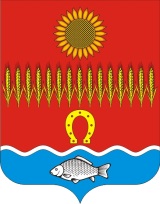 РОСТОВСКАЯ ОБЛАСТЬ             Собрание депутатов Советинского сельского поселенияРЕШЕНИЕ  Об утверждении Правил благоустройства Советинского сельского поселения Неклиновского района Ростовской области      В целях организации благоустройства и озеленения территории муниципального образования "Советинское сельское поселение", в соответствии с пунктом 25 части 1 статьи 16 Федерального закона от 06.10.2003 N 131-ФЗ "Об общих принципах организации местного самоуправления в Российской Федерации",  п.10 постановления Правительства Ростовской области от 10.02.2017 №169 «Об утверждении Правил и распределения субсидий из федерального бюджета бюджетам субъектов Российской федерации на поддержку государственных программ субъектов Российской федерации муниципальных программ формирования современной городской среды» и Устава муниципального образования «Советинское сельское поселение»,                Собрание депутатов Советинского сельского поселения решило :1.Принять «Правила благоустройства Советинского сельского поселения» согласно приложению.2. Признать утратившим силу решение Собрания депутатов Советинского сельского поселения №15 от 21.12.2012г. «Об утверждении правил благоустройства Советинского сельского поселения», решения Собрания депутатов Советинского сельского поселения №105 от 27.03.2015г., № 32 от 26.12.16г., №49 от 24.05.17г., №165 от 25.08.16г., №74 от 19.09.16г., №146 от 22.04.16г. «О внесении изменений и дополнений в Решение Собрание депутатов Советинского сельского поселения от 21.12.2012г. «Об утверждении правил благоустройства Советинского сельского поселения Неклиновского района».3. Контроль за исполнением настоящего решения возложить на комиссию по земельным вопросам, строительству, жилищно-коммунальному хозяйству, благоустройству, транспорту, связи (пред. – Юрьев А.И.)4. Настоящее решение вступает в силу со дня его официального опубликования (обнародования).Председатель Собрания депутатов- глава Советинского сельского поселения				В.А. Бондаренко	                                   слобода Советка30 октября 2017 года  № 66                                                                           Приложение к Решению Собрания депутатов                                                                                       Советинского сельского поселения                                                                                        «Об утверждении правил благоустройства                                                                                        Советинского сельского поселения                                                                                          Неклиновского района Ростовской области»                                                  Правила благоустройстватерритории муниципального образования«Советинское сельское поселение»Раздел 1.Общие положенияСтатья 1. Сфера действия настоящих ПравилНастоящие Правила благоустройства территории муниципального образования «Советинское сельское поселение» (далее - Правила) разработаны в целях реализации полномочий органов местного самоуправления сельского поселения, предусмотренных Федеральным законом от 6 октября 2003 года № 131-ФЗ «Об общих принципах организации местного самоуправления в Российской Федерации», с учетом Методических рекомендаций для подготовки правил благоустройства на территории поселений, городских округов, внутригородских районов, утвержденных приказом Министерства строительства и жилищно-коммунального хозяйства Российской Федерации от 13 апреля 2017 года № 711/пр.Настоящие Правила определяют основные принципы, подходы, качественные характеристики и показатели, применяемые в целях формирования комфортной, безопасной и привлекательной среды муниципального образования «Советинское сельское поселение» (далее – Советинское сельское поселение),к которой относится совокупность территориально выраженных природных, архитектурно-планировочных, экологических, социально-культурных и других факторов, характеризующих среду обитания в Советинском сельском поселении и определяющих комфортность проживания на такой территории.Настоящие Правила устанавливают единые нормы и требования в сфере благоустройства территории Советинского сельского поселения, в том числе определяют требования к проектированию, созданию, содержанию, развитию объектов и элементов благоустройства, расположенных на территории Советинского сельского поселения, требования по содержанию зданий, сооружений и земельных участков, на которых они расположены, к внешнему виду фасадов и ограждений соответствующих зданий и сооружений, перечень работ по благоустройству (включая освещение улиц, уборку и озеленение территории, установку указателей с наименованиями улиц и номерами домов, размещение и содержание малых архитектурных форм) и периодичность их выполнения, установлению порядка участия собственников зданий (помещений в них) и сооружений в благоустройстве прилегающих территорий, а также требования к обеспечению чистоты и порядка.Настоящие Правила подлежат применению и соблюдению при разработке проектной документации по благоустройству территорий, выполнении мероприятий по благоустройству территории Советинского сельского поселения и содержании объектов благоустройства.Действие Правил распространяется на сложившиеся, реконструируемые, вновь застраиваемые территории Советинского сельского поселения.Статья 2. Основные термины и понятияДля целей настоящих Правил применяются следующие основные термины и понятия:1) благоустройство территории - комплекс мероприятий по проектированию, размещению и содержанию элементов благоустройства, направленных на обеспечение комфортной, безопасной и привлекательной среды Советинского сельского поселения;2) дворовое пространство (дворовая территория) - совокупность придомовых территорий, составляющая единое, ограниченное со зданиями и сооружениями, формирующими двор, пространство для однородного типа использования всеми собственниками имущества, расположенного в пределах этой территории;3)зеленые насаждения - древесная, древесно-кустарниковая, кустарниковая, травянистая растительность естественного и искусственного происхождения, выполняющая средообразующие, рекреационные, санитарно-гигиенические и экологические функции на территории объекта благоустройства (включая парки, бульвары, скверы, сады, газоны, цветники, вазоны, а также отдельно стоящие деревья и кустарники), за исключением земельных участков, предоставленных для индивидуального жилищного строительства, а также садовых, огороднических и дачных земельных участков;4) минимальный перечень элементов благоустройства территории - необходимое минимальное сочетание элементов благоустройства территории для создания безопасной, удобной и привлекательной среды Советинского сельского поселения;5) общественные пространства - свободные от транспорта территории общего пользования, в том числе пешеходные зоны, площади, скверы, парки, бульвары, а также подземные и надземные части зданий и сооружений (галереи, пассажи, атриумы и другие), специально предназначенные для использования неограниченным кругом лиц в целях досуга, проведения массовых мероприятий, организации пешеходных потоков на территориях массового посещения общественного, делового назначения, на участках объектов пассажирского транспорта;6) объекты благоустройства территории- территории Советинского сельского поселения различного функционального назначения, на которых осуществляется деятельность по благоустройству в том числе:- детские площадки, спортивные и другие площадки отдыха и досуга;- площадки для выгула и дрессировки собак;- площадки автостоянок;- улицы (в том числе пешеходные) и дороги;- парки, скверы, иные зеленые зоны;- площади, набережные и другие территории;- технические зоны транспортных, инженерных коммуникаций, водоохранные зоны;- контейнерные площадки и площадки для складирования отдельных групп коммунальных отходов;7) объекты нормирования комплексного благоустройства – территории, для которых в настоящих Правилах установлен нормируемый комплекс элементов благоустройства и правила их размещения на данной территории (площадки различного функционального назначения, пешеходные коммуникации, проезды, общественные пространства, участки и зоны общественной, жилой, производственной застройки, объекты рекреации, улично-дорожная сеть, технические зоны инженерных коммуникаций);8) объёмно-пространственная структура насаждений - метод или форма ландшафтной организации полноценной среды жизнедеятельности людей; типы объемно-пространственной структуры: закрытые (боскеты, массивы, рощи), открытые (поляны, лужайки, партеры, крупные цветники, площади, водоемы, плоскостные спортивные сооружения), полуоткрытые (рощи, группы, а также сочетания элементов закрытых и открытых структур);9) озеленение - составная и необходимая часть благоустройства и ландшафтной организации территории, обеспечивающая формирование устойчивой среды Советинского сельского поселения с активным использованием существующих и/или создаваемых вновь природных комплексов, а также поддержание и бережный уход за ранее созданной или изначально существующей природной средой на территории Советинского сельского поселения;10) озелененная территория – территория, организованная по принципам ландшафтной архитектуры, включающая в себя в соответствии с функциональным назначением все необходимые элементы благоустройства (пешеходную зону, площадки, скамейки, малые архитектурные формы и т.п.);11) пергола - легкое решетчатое сооружение из дерева или металла в виде беседки, галереи или навеса;12) придомовая территория – территория, прилегающая к индивидуальному жилому дому с элементами озеленения и благоустройства, иными предназначенными для обслуживания, эксплуатации и благоустройства данного дома и расположенными на указанном земельном участке объектами;13) прилегающая территория – территория, непосредственно прилегающая к объекту недвижимости или временному объекту (земельному участку, зданию, строению, сооружению, торговому павильону и др.), указанная в плане-схеме;14) природные территории - территории с расположенными на них природными объектами, объединенными географическими и иными соответствующими признаками, в том числе территории особо охраняемых природных территорий;15) проектная документация по благоустройству территорий - совокупность документов, основанных на стратегии развития муниципального образования и концепции, отражающей потребности жителей Советинского сельского поселения, которые включают в себя материалы в текстовой и графической форме и определяют проектные решения по благоустройству территории;16) содержание объекта благоустройства - комплекс мероприятий, связанных с поддержанием в надлежащем техническом, физическом, эстетическом состоянии объектов благоустройства, их отдельных элементов в соответствии с эксплуатационными требованиями, осуществляемых в процессе их создания, размещения, эксплуатации и (или) демонтажа;17) создание зеленых насаждений - деятельность по посадке, посеву зеленых насаждений, в том числе по выбору и подготовке территории объекта благоустройства, приобретению и выращиванию посадочного и посевного материала, а также сохранению посадочного и посевного материала до полной приживаемости;18) сохранение зеленых насаждений - деятельность по содержанию зеленых насаждений (обработка почвы, полив, внесение удобрений, обрезка крон деревьев и кустарников и иные мероприятия) и их восстановлению, в том числе с элементами ландшафтной перепланировки, а также по борьбе с вредителями и болезнями зеленых насаждений;19) трельяж и шпалера - легкие деревянные или металлические конструкции в виде решетки для озеленения вьющимися или опирающимися растениями;20) функционально-планировочные образования - территории с установленным видом основного функционального использования, включающие в себя зоны жилой, общественно-деловой и смешанной застройки, производственной застройки, инженерной и транспортной инфраструктуры, рекреационные зоны, зоны сельскохозяйственного использования, зоны специального назначения, в том числе зоны размещения военных и иных режимных объектов, кладбищ, прочие зоны специального назначения;21) элементы благоустройства территории- составные части комплексного благоустройства территории поселения Советинского сельского поселения, в том числе: - элементы озеленения;- покрытия;- ограждения (заборы);- водные устройства;- уличное коммунально-бытовое и техническое оборудование;- игровое и спортивное оборудование;- элементы освещения;- средства размещения информации и рекламные конструкции;- малые архитектурные формы и уличная мебель;- некапитальные нестационарные сооружения;- элементы объектов капитального строительства.2. Иные понятия, используемые в настоящих Правилах, применяются в тех же значениях, что и в нормативных правовых актах Российской Федерации, Ростовской области и муниципальных правовых актах Советинского сельского поселения.Статья 3.Общие принципы благоустройства территорий1. Обеспечение комфортной, безопасной и привлекательной среды Советинского сельского поселения при реализации проектов благоустройства территорий достигается путем реализации следующих принципов:1) принцип функционального разнообразия - насыщенность территории (квартала, жилого комплекса) разнообразными социальными и коммерческими сервисами;2) принцип комфортной организации пешеходной среды - создание в Советинском сельском поселении условий для приятных, безопасных, удобных пешеходных прогулок. Привлекательность пешеходных прогулок обеспечивается путем совмещения различных функций (транзитная, коммуникационная, рекреационная, потребительская) на пешеходных маршрутах. Целесообразно обеспечить доступность пешеходных прогулок для различных категорий граждан, в том числе для маломобильных групп граждан при различных погодных условиях;3) принцип комфортной мобильности - наличие у жителей сопоставимых по скорости и уровню комфорта возможностей доступа к основным точкам притяжения в населенном пункте и за его пределами при помощи различных видов транспорта (личный автотранспорт, различные виды общественного транспорта, велосипед);4) принцип комфортной среды для общения - гармоничное размещение в населенном пункте Советинского сельского поселения общественных пространств, которые постоянно и без платы за посещение доступны для населения, и территорий с ограниченным доступом посторонних людей, предназначенных для уединенного общения и проведения времени (далее - приватное пространство);5) принцип насыщенности общественных и приватных пространств разнообразными элементами природной среды (зеленые насаждения, водные объекты и др.) различной площади, плотности территориального размещения и пространственной организации в зависимости от функционального назначения части территории.2. Реализация принципов комфортной среды для общения и комфортной организации пешеходной среды должна обеспечиваться путем создания условий для защиты общественных и приватных пространств от вредных факторов среды (шум, пыль, загазованность) эффективными архитектурно-планировочными приемами.3. Общественные пространства должны обеспечивать принцип пространственной и планировочной взаимосвязи жилой и общественной среды, точек притяжения людей, транспортных узлов на всех уровнях.4. При разработке проектов благоустройства территории необходимо исходить из принципа максимально эффективного использования территорий Советинского сельского поселения, удобно расположенных и легко доступных для большого числа жителей, на протяжении как можно более длительного времени и в любой сезон. При этом следует учитывать взаимосвязь пространств, доступность объектов инфраструктуры, в том числе за счет ликвидации необоснованных барьеров и препятствий (ограждений).Статья 4. Основные подходы к благоустройству территорий1.Благоустройство территорий осуществляется в соответствии с муниципальной программой благоустройства Советинского сельского поселения.2. В рамках муниципальной программы благоустройства Советинского сельского поселения разрабатывается план ее реализации, составляется адресный перечень объектов благоустройства территории, на которые выполняются проекты благоустройства, архитектурно-градостроительные концепции общественных пространств градостроительно-значимых территорий, проекты планировки общественных пространств в целях их благоустройства. Проекты благоустройства территории выполняются на существующие объекты благоустройства, подлежащие реконструкции или ремонту.3. В рамках муниципальной программы благоустройства Советинского сельского поселения также проводится инвентаризация объектов благоустройства территории и разрабатываются паспорта объектов благоустройства территории.Инвентаризация объектов благоустройства территории проводится в соответствии с Методическими рекомендациями о порядке проведения инвентаризации дворовых и общественных территорий в муниципальных образованиях Ростовской области, утвержденными приказом Министерства жилищно-коммунального хозяйства Ростовской области от 15.06.2017№103.В паспорте объекта благоустройства территории отражается следующая информация:1) о собственниках и границах земельных участков, формирующих территорию объекта благоустройства;2) ситуационный план;3) элементы благоустройства,4) сведения о текущем состоянии;5) сведения о планируемых мероприятиях по благоустройству территорий.4. Требования к содержанию комплекта чертежей проектной документации по благоустройству территории устанавливаются в решении органа местного самоуправления сельского поселения. При разработке проекта благоустройства необходимо учитывать действующие на территории Российской Федерации нормы и правила.5. При разработке проекта благоустройства территории необходимо опираться на концепцию благоустройства рассматриваемой территории, с учётом потребностей и запросов жителей и участников деятельности по благоустройству территории, и при их непосредственном участии на всех этапах создания концепции, а также с учётом стратегических задач комплексного устойчивого развития территории по результатам социологических, маркетинговых, архитектурных, градостроительных и иных предпроектных исследований, социально-экономической оценки эффективности проектных решений.Стоимость эксплуатации и содержания объектов благоустройства территории является важным критерием при разработке проектов благоустройства территорий.6. Участие жителей в разработке проекта благоустройства территории осуществляется прямым или опосредованным способом через общественные организации, в том числе организации, объединяющие профессиональных проектировщиков - архитекторов, ландшафтных архитекторов, инженеров, дизайнеров, а также ассоциации и объединения предпринимателей. 7. Участниками деятельности по благоустройству территории могут выступать:1) население Советинского сельского поселения, формирующее запрос на благоустройство территории и принимающее участие в оценке предлагаемых решений, в отдельных случаях и в выполнении работ по благоустройству территории;2) представители органов местного самоуправления Советинского сельского поселения, формирующие техническое задание, выбирающие исполнителей и обеспечивающие финансирование в пределах своих полномочий;3) хозяйствующие субъекты (собственники и арендаторы зданий, помещений в них, а также сооружений), осуществляющие деятельность на территории Советинского сельского поселения и участвующие в формировании запроса на благоустройство, а также в финансировании мероприятий по благоустройству территории;4) представители профессионального сообщества, в том числе ландшафтные архитекторы, специалисты по благоустройству и озеленению территории, архитекторы, инженеры и дизайнеры, разрабатывающие концепции и проекты благоустройства территории, рабочую документацию;5) исполнители работ, специалисты по благоустройству и озеленению территории, в том числе по возведению малых архитектурных форм;6) иные лица.8. Комплексные проекты благоустройства территории должны выполняться, предусматривая одновременное использование различных элементов благоустройства территории, обеспечивающих повышение удобства использования и визуальной привлекательности территорий, их согласованности.9. Реализация комплексных проектов благоустройства территорий осуществляется с привлечением собственников земельных участков, находящихся в непосредственной близости от территории комплексных проектов благоустройства и иных заинтересованных сторон (застройщиков, управляющих организаций, объединений граждан и предпринимателей, собственников и арендаторов коммерческих помещений в прилегающих зданиях), в том числе с использованием механизмов муниципально-частного партнерства.10. Конкретные территориальные зоны, территории, объекты благоустройства, очередность реализации проектов благоустройства территорий, объемы и источники их финансирования устанавливаются в соответствующей муниципальной программе благоустройства территории.Обоснование предложений по определению конкретных территориальных зон, территорий, объектов благоустройства для проведения работ по благоустройству, установления их границ, определения очередности реализации проектов благоустройства территорий, объемов и источников их финансирования осуществляется на основе комплексного исследования современного состояния и потенциала развития территории элемента планировочной структуры.В качестве приоритетных объектов благоустройства территории выбираются активно посещаемые и(или) имеющие очевидный потенциал для роста пешеходных потоков территории населенного пункта Советинского сельского поселения, с учетом объективной потребности в развитии тех или иных общественных пространств, экономической эффективности реализации и планов развития Советинского сельского поселения.Раздел 2.Общественное участие в принятии решений и реализации проектов комплексного благоустройства и развития территорииСтатья 5. Задачи и формы общественного участия в принятии решений и реализации проектов комплексного благоустройства и развития территории1. Вовлеченность в принятие решений и реализацию проектов комплексного благоустройства и развития территории (далее – проекты), реальный учет мнения всех участников деятельности по благоустройству территории повышает их удовлетворенность благоустройством территории Советинского сельского поселения, формирует положительный эмоциональный фон, ведет к повышению позитивного восприятия качества жизни.2. Участие общественности в развитии территории Советинского сельского поселения создает новые возможности для общения и творчества. Развитая физическая и социальная среда и культура стимулируют социальную ответственность и общение жителей по вопросам насущных потребностей и запросов граждан относительно характера использования территории, совместного решения задач, создания новых идей, некоммерческих и коммерческих проектов.3. Общественное участие на этапе планирования и проектирования снижает количество и глубину несогласованностей, противоречий и конфликтов, снижает возможные затраты по их разрешению, повышает согласованность и доверие между органами государственной и муниципальной власти и жителями Советинского сельского поселения, формирует лояльность со стороны населения.4. Приглашение со стороны органов местного самоуправления Советинского сельского поселения к участию в развитии территории местных профессионалов, активных жителей, представителей сообществ, различных объединений и организаций (далее - заинтересованные лица) содействует развитию местных кадров, предоставляет новые возможности для повышения социальной связанности, развивает социальный капитал Советинского сельского поселения и способствует учёту различных мнений, объективному повышению качества решений.Статья 6.Основные принципы формирования институтов общественного участия в принятии решений и реализации проектов 1.Институты общественного участия в принятии решений и реализации проектов (институты общественного участия) формируются с соблюдением следующих принципов и правил:1) формирование новых общественных институтов должно обеспечивать максимально эффективное представление интересов и включение способностей и ресурсов всех заинтересованных лиц в процесс развития территории;2) процесс общественного участия должен регулироваться внутренними правилами;3) следует применять технологии, которые позволяют совмещать разнообразие мнений и интересов с необходимостью принимать максимально эффективные рациональные решения, в том числе в условиях нехватки временных ресурсов, технической сложности решаемых задач и отсутствия достаточной глубины специальных знаний у заинтересованных лиц;4) обеспечения широкого участия всех заинтересованных лиц и оптимального сочетания общественных интересов и пожеланий, профессиональной экспертизы,2. В целях обеспечения широкого участия всех заинтересованных лиц и оптимального сочетания общественных интересов и пожеланий, профессиональной экспертизы, проводятся следующие процедуры:- 1-й этап: максимизация общественного участия на этапе выявления общественного запроса, формулировки движущих ценностей, определения целей и задач рассматриваемого проекта;- 2-й этап: совмещение общественного участия и профессиональной экспертизы в выработке альтернативных концепций решения задачи, в том числе с использованием механизма проектных семинаров и открытых конкурсов;- 3-й этап: рассмотрение созданных вариантов с вовлечением максимального числа заинтересованных лиц, имеющих отношение к данной территории и данному вопросу;- 4-й этап: передача выбранной концепции на доработку специалистам вновь и рассмотрение ее финального решения с учетом мнений всех заинтересованных лиц.3. Формы общественного участия направлены на наиболее полное включение всех заинтересованных лиц, на выявление их интересов и ценностей, отражение в проектировании любых изменений на территории Советинского сельского поселения, на достижение согласия по целям и планам реализации проектов, на мобилизацию и объединение всех заинтересованных лиц вокруг проектов, реализующих стратегию территориального развития.4. Открытое и гласное обсуждение проектов благоустройства территорий организовывается на этапе формулирования задач проекта и по итогам каждого из этапов проектирования.5. Для повышения уровня доступности информации и информирования населения и заинтересованных лиц о задачах и проектах в сфере благоустройства территории и комплексного развития территории используется официальный сайт Администрации Советинского сельского поселения в информационно-телекоммуникационной сети «Интернет», на котором в свободном доступе размещается основная проектная и конкурсная документация, порядок публичного обсуждения материалов проектов, а также отчет о публичных обсуждениях проектов благоустройства территорий. Статья 7.Формы общественного участия в принятии решений и реализации проектов 1.Для осуществления участия граждан и иных заинтересованных лиц в процессе принятия решений и реализации проектов используются следующие формы:1) совместное определение целей и задач по развитию территории Приморского сельского поселения, инвентаризация проблем и потенциалов среды;2) определение основных видов активностей, функциональных зон общественных пространств, под которыми в настоящих Правилах понимаются части территории Советинского сельского поселения с определенными границами и преимущественным видом деятельности (функцией), для которой предназначена данная часть территории. При этом возможно определение нескольких преимущественных видов деятельности для одной и той же функциональной зоны (многофункциональные зоны);3) обсуждение и выбор с участием специалистов типа оборудования, некапитальных объектов, малых архитектурных форм, включая определение их функционального назначения, соответствующих габаритов, стилевого решения, материалов;4) консультации с участием специалистов в выборе типов покрытий, с учетом функционального зонирования территории;5) консультации по предполагаемым типам озеленения территории с учетом рекомендаций опытных дендрологов;6) консультации по предполагаемым типам освещения и осветительного оборудования с учетом рекомендаций специалистов;7) участие в разработке проекта, обсуждение решений с архитекторами, ландшафтными архитекторами, проектировщиками и другими профильными специалистами;8) одобрение проектных решений участниками процесса проектирования и будущими пользователями, включая местных жителей, собственников соседних территорий и других заинтересованных лиц;9) осуществление общественного контроля над процессом реализации проекта (включая контроль со стороны возможных заинтересованных сторон, с формированной рабочей группы, общественного совета проекта, либо наблюдательного совета проекта);10) осуществление общественного контроля над процессом эксплуатации территории (включая контроль со стороны возможных заинтересованных сторон, региональных центров общественного контроля, сформированной рабочей группы, общественного совета проекта, либо наблюдательного совета проекта для проведения регулярной оценки эксплуатации территории).2. При реализации проектов граждане и иные заинтересованные лица информируются о планирующихся изменениях и возможности участия в этом процессе путем:1) регулярное информирование о ходе проекта с публикацией фото, видео и текстовых отчетов по итогам проведения общественных обсуждений на официальный сайт Администрации Советинского сельского поселения в информационно-телекоммуникационной сети «Интернет»;2) работы с местными средствами массовой информации3) вывешивания афиш и объявлений на информационных досках в подъездах жилых домов, расположенных в непосредственной близости к проектируемому объекту (дворовой либо общественной территории); в общественных и торгово-развлекательных центрах, знаковых местах и площадках, в холлах значимых и социальных инфраструктурных объектов, расположенных по соседству с проектируемой территорией или на ней (поликлиники, дома культуры, библиотеки, спортивные центры), на площадке проведения общественных обсуждений (в зоне входной группы, на специальных информационных стендах);4) установки специальных информационных стендов в местах с большой проходимостью, на территории самого объекта проектирования (дворовой либо общественной территории) с целью сбора анкет, информации и обратной связи, а также в качестве площадок для мониторинга этапов процесса проектирования и отчетов по итогам проведения общественных обсуждений;5) индивидуальных приглашений участников встречи лично, по электронной почте или по телефону;6) использования социальных сетей и Интернет-ресурсов для обеспечения донесения информации до различных общественных объединений и профессиональных сообществ.Статья 8. Механизмы общественного участия в принятии решений и реализации проектов 1.Для предварительного ознакомления с проектом до проведения его общественного обсуждения на официальном сайте Администрации Советинского сельского поселения в информационно-телекоммуникационной сети «Интернет» публикуется информацию о проекте и результатах предпроектного исследования.2. Обсуждение проектов проводится с использованием широкого набора инструментов для вовлечения и обеспечения участия и современных групповых методов работы, а также иными способами, предусмотренными Федеральным законом от 21 июля 2014 г. № 212-ФЗ «Об основах общественного контроля в Российской Федерации».3. По итогам встреч, проектных семинаров, воркшопов,  дизайн-игр и любых других форматов общественных обсуждений сформированный отчет размещается на официальном сайте Администрации Советинского сельского поселения в информационно-телекоммуникационной сети «Интернет», а также в местных средствах массовой информации для отслеживания гражданами процесса развития проекта и возможности включения в этот процесс на любом этапе.4. Общественный контроль в области благоустройства является одним из механизмов общественного участия, который осуществляется с учетом положений законов и иных нормативных правовых актов об обеспечении открытости информации и общественном контроле в области благоустройства, жилищных и коммунальных услуг.Статья 9. Участие лиц, осуществляющих предпринимательскую деятельность, в принятии решений и реализации проектов1.Реализация проектов осуществляется с учетом интересов лиц, осуществляющих предпринимательскую деятельность, в том числе с привлечением их к участию с целью создания новых предприятий и рабочих мест.2. Участие лиц, осуществляющих предпринимательскую деятельность, в реализации проектов может заключаться:1) в создании и предоставлении разного рода услуг и сервисов для посетителей общественных пространств;2) в приведении в соответствие с требованиями внешнего вида фасадов, принадлежащих или арендуемых объектов, в том числе в оптимизации размещенных на них вывесок;3) в строительстве, реконструкции, реставрации объектов недвижимости;4) в производстве или размещении элементов благоустройства территории;5) в комплексном благоустройстве отдельных участков, прилегающих к территориям, благоустраиваемым за счет средств Советинского сельского поселения;6) в организации мероприятий обеспечивающих приток посетителей на благоустраиваемые общественные пространства;7) в организации уборки благоустроенных территорий, предоставлении средств для подготовки проектов или проведения творческих конкурсов на разработку архитектурных концепций общественных пространств;8) в иных формах.3. В реализации проектов могут принимать участие лица, осуществляющие предпринимательскую деятельность в различных сферах, в том числе в сфере строительства, предоставления услуг общественного питания, оказания туристических услуг, услуг в сфере образования и культуры.4. Лица, осуществляющие предпринимательскую деятельность, могут привлекаться к реализации проектов на стадии проектирования общественных пространств, подготовки технического задания, выбора зон для благоустройства.Раздел 3. Требования к подготовке проектов отдельных объектов благоустройства территории и их элементовСтатья 10. Элементы инженерной подготовки и защиты территории1. Элементы инженерной подготовки и защиты территории обеспечивают безопасность и удобство пользования территорией, ее защиту от неблагоприятных природных и техногенных процессов в связи с новым строительством, реконструкцией или ремонтом. Проектирование элементов инженерной подготовки и защиты территории производится в составе мероприятий по организации рельефа и стока поверхностных вод.2. Задачи организации рельефа при проектировании комплексного благоустройства определяются в зависимости от функционального назначения территории и целей ее преобразования. Объем выполнения проектных работ по организации рельефа определяется на стадии предпроектного обследования территории. Организацию рельефа реконструируемой территории следует ориентировать на максимальное сохранение рельефа, почвенного покрова, имеющихся зеленых насаждений, условий существующего поверхностного водоотвода, использование вытесняемых грунтов на площадке строительства.3. При террасировании рельефа проектируются подпорные стенки и откосы. Грунтовые откосы следует формировать согласно требованиям СП 45.13330.2017. 4.Проектирование стока поверхностных вод осуществляется согласно СП 32.13330.2012,СП 42.13330.2016, СанПиН 2.1.5.980-00.Организация стока должна обеспечиваться комплексным решением вопросов организации рельефа и устройством открытой или закрытой системы водоотводных устройств: водосточных труб (водостоков), лотков, кюветов, быстротоков, дождеприемных колодцев. Проектирование поверхностного водоотвода должно обеспечивать минимальный объем земляных работ, а также сток воды со скоростями, исключающими возможность эрозии почвы.5. Применение открытых водоотводящих устройств допускается для парковых и лесопарковых территорий. Открытые лотки (канавы, кюветы) по дну или по всему периметру должны быть укреплены (одерновка, каменное мощение, монолитный бетон, сборный железобетон, керамика и др.), угол откосов кюветов следует принимать в зависимости от видов грунтов в пределах от 1:0,25 до 1:0,5.6.Минимальный уклон по дну лотков (4 ‰)* должен обеспечивать течение дождевых вод со скоростью 0,4-0,6 м/с, исключающей заиление лотков. Максимальные уклоны следует назначать с учетом неразмывающих скоростей воды, которые принимаются в зависимости от вида покрытия водоотводящих элементов согласно СП 32.13330.2012.На участках рельефа, где скорости течения дождевых вод выше максимально допустимых, требуется устройство быстротоков (ступенчатых перепадов), проектирование которых осуществляется в соответствии требованиями СП 32.13330.2012.7. Проектирование и оборудование дождеприемных колодцев решетками осуществляется согласно ГОСТ 3634-99. При обустройстве решеток, перекрывающих водоотводящие лотки на пешеходных коммуникациях, ребра решеток не должны быть расположены вдоль направления пешеходного движения, а ширину отверстий между ребрами следует принимать не более 15 мм.Статья 11.Элементы озеленения территории1. При создании элементов озеленения территории учитываются принципы организации комфортной пешеходной среды, комфортной среды для общения, насыщения востребованных жителями общественных пространств элементами озеленения, а также создания на территории зеленых насаждений благоустроенной сети пешеходных и велосипедных дорожек, центров притяжения людей.2. В зависимости от выбора типов насаждений определяется объемно-пространственная структура насаждений и обеспечиваются визуально-композиционные и функциональные связи участков озелененных территорий между собой и с застройкой населенного пункта Советинского сельского поселения.Основными типами насаждений и озеленения являются: массивы, группы, солитеры, живые изгороди, кулисы, боскеты, шпалеры, газоны, цветники, различные виды посадок (аллейные, рядовые, букетные и др.).3. При разработке проектной документации рекомендуется включать требования, предъявляемые к условным обозначениям зеленых насаждений на дендропланах.4. Дендроплан необходимо составлять при разработке проектной документации на строительство, капитальный ремонт и реконструкцию объектов благоустройства территории, в том числе объектов озеленения, что будет способствовать рациональному размещению проектируемых объектов с целью максимального сохранения здоровых и декоративных растений.5. Разработку проектной документации на строительство, капитальный ремонт и реконструкцию объектов озеленения рекомендуется производить на основании геоподосновы с инвентаризационным планом зеленых насаждений на весь участок благоустройства территории.6. На основании полученных геоподосновы и инвентаризационного плана проектная организация разрабатывает проект благоустройства территории, где определяются основные планировочные решения и объемы капиталовложений, в том числе на компенсационное озеленение. При этом определяются объемы вырубок и пересадок в целом по участку благоустройства территории, производится расчет компенсационной стоимости.На данной стадии определяется количество деревьев и кустарников, попадающих в зону строительства без конкретизации на инвентаризационном плане (без разработки дендроплана).7. После утверждения проектно-сметной документации на застройку, капитальный ремонт и реконструкцию благоустройства территории, в том числе объектов озеленения, разрабатывается рабочий проект с уточнением планировочных решений, инженерных коммуникаций и организации строительства. На этой стадии разрабатывается дендроплан, на котором выделяются зоны работ, наносятся условными обозначениями все древесные и кустарниковые растения, подлежащие сохранению, вырубке и пересадке.При разработке дендроплана сохраняется нумерация растений инвентаризационного плана.8. При проектировании нового озеленения применяется СП 82.13330.2016. Следует соблюдать максимальное количество насаждений на различных застроенных территориях (таблица А.1 приложения к настоящим Правилам), ориентировочный процент озеленяемых территорий на участках различного функционального назначения (таблица А.3 приложения к настоящим Правилам), параметры и требования для сортировки посадочного материала (таблица А.4 приложения к настоящим Правилам).9. Проектирование озеленения и формирование системы зеленых насаждений на территории Советинского сельского поселения ведется с учетом факторов потери (в той или иной степени) способности территориальных экосистем к саморегуляции и повышения роли антропогенного управления. Для обеспечения жизнеспособности зеленых насаждений и озеленяемых территорий Советинского сельского поселения необходимо осуществлять для посадок подбор адаптированных пород посадочного материала с учетом характеристик их устойчивости к воздействию антропогенных факторов.10. На территории Советинского сельского поселения необходимо проводить исследования состава почвы (грунтов) на физико-химическую, санитарно-эпидемиологическую и радиологическую безопасность, предусматривая ее рекультивацию в случае превышения допустимых параметров загрязнения. 11. При озеленении территории общественных пространств и объектов рекреации предусматривается цветочное оформление (таблица приложения «А.2» к настоящим Правилам), устройство газонов (п. 11 приложения «А» к настоящим Правилам), автоматических систем полива и орошения.12. При посадке деревьев в зонах действия теплотрасс следует учитывать фактор прогревания почвы в обе стороны от оси теплотрассы на расстояние: интенсивного прогревания - до 2 м, среднего - 2-6 м, слабого - 6-10 м. У теплотрасс не следует размещать: липу, клен, сирень, жимолость - ближе 2 м, тополь, боярышник, кизильник, дерен, лиственницу, березу - ближе 3-4 м.13. При воздействии неблагоприятных техногенных и климатических факторов на различные территории Советинского сельского поселения следует формировать защитные насаждения; при воздействии нескольких факторов следует выбирать ведущий по интенсивности и (или) наиболее значимый для функционального назначения территории.14. Для защиты от ветра следует использовать зеленые насаждения ажурной конструкции с вертикальной сомкнутостью полога 60-70 %.15.Шумозащитные насаждения следует проектировать в виде однорядных или многорядных рядовых посадок не ниже 7 м, обеспечивая в ряду расстояния между стволами взрослых деревьев 8-10 м (с широкой кроной), 5-6 м (со средней кроной), 3-4 м (с узкой кроной), под кроновое пространство следует заполнять рядами кустарника.16. В условиях высокого уровня загрязнения воздуха следует формировать многорядные древесно-кустарниковые посадки: при хорошем режиме проветривания - закрытого типа (смыкание крон), при плохом режиме проветривания - открытого, фильтрующего типа (не смыкание крон).Статья 12. Покрытия1. Покрытия поверхности обеспечивают на территории Советинского сельского поселения условия безопасного и комфортного передвижения, а также - формируют архитектурно-художественный облик среды.2. Применяемый в проекте вид покрытия устанавливается прочным, ремонтопригодным, экологичным, не допускающим скольжения. Выбор видов покрытия осуществляется в соответствии с их целевым назначением.3. Для целей благоустройства территории применяются следующие виды покрытий:- твердые (капитальные) - монолитные или сборные, выполняемые из асфальтобетона, цементобетона, природного камня и т.п. материалов;- «мягкие» (некапитальные) - выполняемые из природных или искусственных сыпучих материалов (песок, щебень, гранитные высевки, керамзит, резиновая крошка и др.), находящихся в естественном состоянии, сухих смесях, уплотненных или укрепленных вяжущими;- газонные, выполняемые по специальным технологиям подготовки и посадки травяного покрова;- комбинированные, представляющие сочетания покрытий, указанных выше (например, плитка, утопленная в газон и т.п.).4. Твердые виды покрытия должны иметь шероховатую поверхность с коэффициентом сцепления в сухом состоянии не менее 0,6, в мокром - не менее 0,4. Не допускается применение в качестве покрытия кафельной, метлахской плитки, гладких или отполированных плит из искусственного и естественного камня на территории пешеходных коммуникаций, на ступенях лестниц, площадках крылец входных групп зданий.Уклон поверхности твердых видов покрытия должен обеспечивать отвод поверхностных вод: на водоразделах при наличии системы дождевой канализации - уклон не менее 4 ‰, при отсутствии системы дождевой канализации –уклон не менее 5 ‰. Максимальные уклоны назначаются в зависимости от условий движения транспорта и пешеходов.5. Для деревьев, расположенных в мощении, применяются различные виды защиты (приствольные решетки, бордюры, периметральные скамейки и пр.). При отсутствии каких-либо видов защиты следует предусматривать выполнение защитных видов покрытий в радиусе не менее 1,5 м от ствола: щебеночное, галечное, «соты» с засевом газона. Защитное покрытие может быть выполнено в одном уровне или выше покрытия пешеходных коммуникаций.6. На территории общественных пространств все преграды (уступы, ступени, пандусы, деревья, осветительное, информационное и уличное техническое оборудование) следует выделять полосами тактильного покрытия. Тактильное покрытие должно начинаться на расстоянии не менее, чем за 0,8 м до преграды. Если на тактильном покрытии имеются продольные бороздки шириной более 15 мм и глубиной более 6 мм, их не следует располагать вдоль направления движения.7. Колористическое решение применяемого вида покрытия должно учитывать цветовое решение формируемой среды, а на территориях общественных пространств Советинского сельского поселения - соответствовать концепции цветового решения указанных территорий.Статья 13. Сопряжения поверхностей1. К элементам сопряжения поверхностей относятся различные виды бортовых камней, пандусы, ступени, лестницы. 2. При сопряжении покрытия пешеходных коммуникаций с газоном устанавливается садовый борт, дающий превышение над уровнем газона не менее 50 мм на расстоянии не менее 0,5 м, что защищает газон и предотвращает попадание грязи и растительного мусора на покрытие, увеличивая срок его службы. На территории пешеходных зон следует использовать естественные материалы (кирпич, дерево, валуны, керамический борт и т.п.) для оформления примыкания различных типов покрытия.3. При уклонах пешеходных коммуникаций более 60 ‰ следует предусматривать устройство лестниц. На основных пешеходных коммуникациях в местах размещения объектов массового посещения ступени и лестницы следует предусматривать при уклонах более 50 ‰, обязательно сопровождая их пандусом. При пересечении основных пешеходных коммуникаций с проездами или в иных случаях, оговоренных в задании на проектирование, следует предусматривать бордюрный пандус для обеспечения спуска с покрытия тротуара на уровень дорожного покрытия.4. При проектировании открытых лестниц на перепадах рельефа высота ступеней должна быть не более 120 мм, ширина - не менее 400 мм, ступени должны иметь уклон 10-20 ‰ в сторону вышележащей ступени. После каждых 10-12 ступеней следует устраивать площадки длиной не менее 1,5 м. Край первых ступеней лестниц при спуске и подъеме выделять полосами яркой контрастной окраски. Все ступени наружных лестниц в пределах одного марша должны быть одинаковыми по ширине и высоте подъема ступеней. При проектировании лестниц в условиях реконструкции сложившихся территорий Советинского сельского поселения высота ступеней может быть увеличена до 150 мм, а ширина ступеней и длина площадки - уменьшена до 300 мм и 1,0 м соответственно.5. Пандус выполняется из нескользкого материала с шероховатой текстурой поверхности без горизонтальных канавок. При отсутствии ограждающих пандус конструкций предусматривается ограждающий бортик высотой не менее 75 мм и поручни.6. При повороте пандуса или его протяженности более 9 м, не реже, чем через каждые 9 м предусматриваются горизонтальные площадки размером 1,5×1,5 м. На горизонтальных площадках по окончании спуска следует проектировать дренажные устройства. Горизонтальные участки пути в начале и конце пандуса должны отличаться от окружающих поверхностей текстурой и цветом.7. По обеим сторонам лестницы или пандуса должны быть предусмотрены поручни на высоте 800-920 мм круглого или прямоугольного сечения, удобного для охвата рукой и отстоящего от стены на 40 мм. Поручни должны соответствовать техническим требованиям к опорным стационарным устройствам по ГОСТ Р 51261-99. При ширине лестниц 2,5 м и более следует предусматривать разделительные поручни. Длина поручней должна быть больше длины пандуса или лестницы с каждой стороны не менее, чем на 0,3 м. Концы поручней должны быть округленными и гладкими. При проектировании предусматриваются конструкции поручней, исключающие соприкосновение руки с металлом.8. В зонах сопряжения земляных откосов (в том числе с травяным покрытием) с лестницами, пандусами, подпорными стенками и другими техническими инженерными сооружениями необходимо выполнять противоэрозионные мероприятия согласно части 3 статьи 10 настоящих Правил.Статья 14. Ограждения1. При создании и благоустройстве ограждений необходимо учитывать принципы функционального разнообразия, организации комфортной пешеходной среды, гармонии с природой в части удовлетворения потребности жителей в полуприватных пространствах (пространство, открытое для посещения, но преимущественно используемое определенной группой лиц, связанных социальными отношениями или совместным владением недвижимым имуществом), сохранения востребованной жителями сети пешеходных маршрутов, защиты от негативного воздействия газонов и зеленых насаждений общего пользования с учетом требований безопасности.2. На территориях общественного, жилого, рекреационного назначения предпочтительно применяются декоративные просматриваемые ограждения, преимущественно ажурные металлические ограждения. Не рекомендуется применение сплошных, глухих и железобетонных ограждений, в том числе при проектировании ограждений многоквартирных домов3. На территории общественных многофункциональных центров, примагистральных общественных зон следует проектировать просматриваемые ограждения (предпочтительно из кованого металла, чугунного литья, сварной стали, цокольные части оград - из естественного камня или бетона с облицовочными материалами) по индивидуальным проектным разработкам.4.В случае произрастания деревьев в зонах интенсивного пешеходного движения или в зонах производства строительных и реконструктивных работ при отсутствии иных видов защиты следует предусматривать защитные приствольные ограждения высотой 0,9 м и более, диаметром 0,8 м и более в зависимости от возраста, породы дерева и прочих характеристик.5. Ограждение территорий памятников историко-культурного наследия следует выполнять в соответствии с регламентами, установленными для данных территорий.6. В местах примыкания газонов к проездам, стоянкам автотранспорта, в местах возможного наезда автомобилей на газон и интенсивного движения пешеходов с вытаптыванием троп через газон следует предусматривать размещение защитных металлических ограждений высотой не менее 0,5 м. Ограждения размещать на территории газона с отступом от границы примыкания 0,2-0,3 м.7. Проектирование ограждений следует производить в зависимости от их местоположения и назначения согласно ГОСТам, каталогам сертифицированных изделий, проектам индивидуального проектирования. Строительство или установка ограждений, в том числе газонных и тротуарных, осуществляется по согласованию с Администрацией Советинского сельского поселения. Самовольная установка ограждений не допускается.8. Установка ограждений не должна препятствовать свободному доступу пешеходов и маломобильных групп населения к социально-значимым объектам, в том числе расположенным внутри жилых кварталов. Установка ограждений не должна препятствовать проходу посетителей к организациям, оказывающим услуги населению, расположенным в многоквартирных домах. В местах прохождения транзитных путей движения пешеходов по огражденным территориям конструкция ограждений должна обеспечивать свободный проход пешеходов и передвижение маломобильных групп населения.Статья 15. Малые архитектурные формы1. К малым архитектурным формам (далее - МАФ) относятся: элементы монументально-декоративного оформления, устройства для оформления озеленения, водные устройства, уличная мебель, коммунально-бытовое и техническое оборудование, а также - игровое, спортивное, осветительное оборудование, средства наружной рекламы и информации. При проектировании и выборе МАФ следует пользоваться каталогами сертифицированных изделий. Для зон исторической застройки, общественных многофункциональных центров малые архитектурные формы проектируются на основании индивидуальных проектных разработок.2. К элементам монументально - декоративного оформления населенных пунктов Советинского сельского поселения относятся: скульптурно-архитектурные композиции, монументально-декоративные композиции, монументы, памятные знаки и др. Элементы монументально – декоративного оформления проектируются на основе творческих конкурсов с последующими индивидуальными проектными разработками авторов, победивших в таком конкурсе.3. Для оформления озеленения применяются следующие виды устройств: трельяжи, шпалеры, перголы, цветочницы, вазоны. Трельяж и шпалера могут использоваться для организации уголков тихого отдыха, укрытия от солнца, ограждения площадок, технических устройств и сооружений. Пергола может использоваться как «зеленый тоннель», переход между площадками или архитектурными объектами. 4. К водным устройствам относятся фонтаны, питьевые фонтанчики, декоративные водоемы. Водные устройства выполняют декоративно-эстетическую функцию, улучшают микроклимат, воздушную и акустическую среду. Водные устройства всех видов должны быть снабжены водосливными трубами, отводящими избыток воды в дренажную сеть и ливневую канализацию.Фонтаны, как правило, проектируются на основании индивидуальных проектных разработок. Питьевые фонтанчики могут быть типовыми, либо выполненными по специально разработанному проекту. Их следует размещать в зонах отдыха и спортивных площадок. Место размещения питьевого фонтанчика и подход к нему оборудуются твердым видом покрытия. Высота питьевого фонтанчика должна составлять не более 90 см для взрослых и не более 70 см для детей. Не менее одной чаши питьевых фонтанчиков в зонах отдыха должно быть доступно для инвалидов.Декоративные водоемы сооружаются с использованием рельефа или на ровной поверхности в сочетании с газоном, плиточным покрытием, цветниками, древесно-кустарниковыми посадками. Дно водоема необходимо делать гладким, удобным для очистки. При оформлении применяются приемы цветового и светового оформления.5. К уличной мебели относятся: различные виды скамей отдыха, размещаемые на территории общественных пространств, рекреаций и дворов; скамей и столов - на площадках для настольных игр, летних кафе и др.Установка скамей предусматривается, как правило, на твердые виды покрытия или фундамент. В зонах отдыха, лесопарках, детских площадках допускается установка скамей на «мягкие» виды покрытия. При наличии фундамента его части не должны выступать над поверхностью земли. Высоту скамьи для отдыха взрослого человека от уровня покрытия до плоскости сидения следует принимать в пределах 420-480 мм. Поверхности скамьи для отдыха следует выполнять из дерева, с различными видами водоустойчивой обработки (предпочтительно - пропиткой).На территории особо охраняемых природных территорий допускается выполнять скамьи и столы из древесных пней-срубов, бревен и плах, не имеющих сколов и острых углов.6. Количество размещаемой уличной мебели зависит от функционального назначения территории и количества посетителей на этой территории.7. Уличное коммунально-бытовое оборудование представлено различными видами мусоросборников - контейнеров и урн. Основными требованиями при выборе того или иного вида коммунально-бытового оборудования являются: экологичность, безопасность (отсутствие острых углов), удобство в пользовании, легкость очистки, привлекательный внешний вид.Для сбора бытового мусора на улицах, площадях, объектах рекреации применяются малогабаритные (малые) контейнеры (менее 0,5 куб. м) и (или) урны, которые устанавливаются у входов в объекты торговли и общественного питания, другие учреждения общественного назначения, жилые дома и сооружения транспорта (вокзалы, станции пригородной электрички). Интервал при расстановке малых контейнеров и урн (без учета обязательной расстановки у вышеперечисленных объектов) должен составлять: на основных пешеходных коммуникациях - не более 60 м, других территориях населенного пункта - не более 100 м. На территории объектов рекреации расстановку малых контейнеров и урн необходимо предусматривать у скамей, некапитальных нестационарных сооружений и уличного технического оборудования, ориентированных на продажу продуктов питания. Кроме того, урны устанавливаются на остановках общественного транспорта. Во всех случаях расстановка не должна мешать передвижению пешеходов, проезду инвалидных и детских колясок.8. К уличному техническому оборудованию относятся: укрытия таксофонов, почтовые ящики, автоматы по продаже воды и др., торговые палатки, элементы инженерного оборудования (подъемные площадки для инвалидных колясок, смотровые люки, решетки дождеприемных колодцев, вентиляционные шахты подземных коммуникаций, шкафы телефонной связи и т.п.).Установка уличного технического оборудования должна обеспечивать удобный подход к оборудованию и соответствовать разделу 4 СП 59.13330.2012.Оформление элементов инженерного оборудования не должно нарушать уровень благоустройства формируемой среды, ухудшать условия передвижения, противоречить техническим условиям.Статья 16. Игровое и спортивное оборудование1. Игровое и спортивное оборудование на территории Советинского сельского поселения может быть представлено игровыми, физкультурно-оздоровительными устройствами, сооружениями и (или) их комплексами. При выборе состава игрового и спортивного оборудования для детей и подростков необходимо обеспечивать соответствие оборудования анатомо-физиологическим особенностям разных возрастных групп.2. Игровое оборудование должно быть сертифицировано, соответствовать требованиям санитарно-гигиенических норм, охраны жизни и здоровья ребенка, быть удобным в технической эксплуатации, эстетически привлекательным. Предпочтительно применять модульное оборудование, обеспечивающее вариативность сочетаний элементов.3. К материалу игрового оборудования и условиям его обработки предъявляются следующие требования:- деревянное оборудование должно быть выполнено из твердых пород дерева со специальной обработкой, имеющей экологический сертификат качества и предотвращающей гниение, усыхание, возгорание, сколы; должно быть отполировано, острые углы закруглены;- металл должен применяться преимущественно для несущих конструкций оборудования, иметь надежные соединения и соответствующую обработку (влагостойкая покраска, антикоррозийное покрытие); следует применять металлопластик, так как он не травмирует, не ржавеет, морозоустойчив;- бетонные и железобетонные элементы оборудования должны быть выполнены из бетона марки не ниже 300, морозостойкостью не менее 150, иметь гладкие поверхности;- оборудование из пластика и полимеров должно иметь гладкую поверхность и яркую, чистую цветовую гамму окраски, не выцветающую от воздействия климатических факторов.4. Конструкции игрового оборудования должны исключать острые углы, застревание частей тела ребенка, их попадание под элементы оборудования в состоянии движения; поручни оборудования должны полностью охватываться рукой ребенка. Для оказания экстренной помощи детям в комплексы игрового оборудования при глубине внутреннего пространства более 2 м необходимо предусматривать возможность доступа внутрь в виде отверстий (не менее двух) диаметром не менее 500 мм.5. При размещении игрового оборудования на детских игровых площадках необходимо соблюдать минимальные расстояния безопасности в соответствии с требованиями части 6 настоящей статьи.6. На участках территории детской игровой площадки не допускается размещения других видов игрового оборудования, скамей, урн, бортовых камней и твердых видов покрытия, а также веток, стволов, корней деревьев в пределах следующих расстояний:7.Спортивное оборудование предназначено для всех возрастных групп населения, размещается на спортивных, физкультурных площадках, либо на специально оборудованных пешеходных коммуникациях (тропы здоровья) в составе рекреаций. Спортивное оборудование в виде специальных физкультурных снарядов и тренажеров может быть как заводского изготовления, так и выполненным из бревен и брусьев со специально обработанной поверхностью, исключающей получение травм (отсутствие трещин, сколов и т.п.). При размещении следует руководствоваться каталогами сертифицированного оборудования, предусматривать надежное крепление оборудования на площадках.Статья 17.Освещение и осветительное оборудование1.Организация работ по строительству, содержанию, текущему и капитальному ремонту сетей наружного освещения улиц Советинского сельского поселения осуществляется Администрацией Советинского сельского поселения на основании муниципальных контрактов (договоров) в пределах средств, предусмотренных в бюджете поселения на указанные цели.2. Наружное освещение территории Советинского сельского поселения выполняется в соответствии с настоящими Правилами и нормативными правовыми актами Ростовской области, устанавливающими требования к организации наружного освещения.3. При создании и благоустройстве освещения и осветительного оборудования учитываются принципы комфортной организации пешеходной среды, в том числе необходимость создания привлекательных и безопасных пешеходных маршрутов, а также обеспечение комфортной среды для общения в местах притяжения людей.4. При проектировании каждой из трех основных групп осветительных установок (функционального, архитектурного освещения, световой информации) следует обеспечивать:1) количественные и качественные показатели, предусмотренные действующими нормами искусственного освещения территорий и наружного архитектурного освещения (СП 52.13330.2016); 2) надежность работы установок согласно Правилам устройства электроустановок (ПУЭ), безопасность населения, обслуживающего персонала и, в необходимых случаях, защищенность от вандализма;3) экономичность и энергоэффективность применяемых установок, рациональное распределение и использование электроэнергии;4) эстетику элементов осветительных установок, их дизайн, качество материалов и изделий с учетом восприятия в дневное и ночное время;5) удобство обслуживания и управления при разных режимах работы установок.5. Наружное освещение территории Советинского сельского поселения осуществляется с помощью элементов освещения: светильников, кронштейнов, опор, проводов, кабелей, источников питания (в том числе сборок, питательных пунктов, ящиков управления).6. Улицы, дороги, площади, пешеходные аллеи, жилые кварталы, дворы, территории предприятий, учреждений, организаций, а также номерные знаки общественных и жилых зданий, элементы информации и витрины должны освещаться в темное время суток.7. Размещение уличных фонарей, торшеров, других источников наружного освещения в сочетании с застройкой и озеленением Советинского сельского поселения должно способствовать созданию безопасной среды, не создавать помех участникам дорожного движения.8.Прокладку электрических сетей для нужд наружного освещения следует осуществлять подземной кабельной линией. При этом допускается монтаж воздушной линии, преимущественно самонесущим изолированным проводом.9. Организация наружного освещения осуществляется в соответствии с ГОСТ Р 24940-2016 «Здания и сооружения. Методы измерения освещенности».10. При разработке проекта наружного освещения для всех строящихся и реконструируемых (реставрируемых) зданий, сооружений и комплексов вне зависимости от места их размещения учитывается концепция архитектурно-художественного освещения и праздничной подсветки Советинского сельского поселения.11. Для уличных фонарей, других источников наружного освещения необходимо применять источники света на основе энергосберегающих технологии.12. Для управления системой уличного освещения применяются средства автоматики управления времени работы с учетом уровня естественного освещения (например, датчики уровня освещенности).13. Объекты электрических сетей наружного освещения должны иметь конструктивное решение, гарантирующее их устойчивость и надежность, и содержаться владельцем в исправном состоянии, позволяющем обеспечивать безопасность их использования.Под содержанием объектов электрических сетей наружного освещения понимается комплекс мероприятий, направленных на сохранение объектов в исправном состоянии, состоящий из ремонта, замены объекта или его отдельных элементов.14. Запрещается крепление к опорам сетей наружного освещения различных растяжек, подвесок, проводов и кабелей, не связанных с эксплуатацией сетей, без согласования с собственником сетей или эксплуатирующей организацией.15. Запрещается использовать объекты сетей наружного освещения (столбы, щиты, шкафы и пр.) для организации торговли, установки средств размещения информации, размещения объявлений, листовок, иных информационных материалов, с нарушением установленного порядка.Статья 18.Функциональное освещение1. Функциональное освещение осуществляется в Советинском сельском поселении стационарными установками освещения в пешеходных зонах. Установки функционального освещения подразделяются на обычные, газонные и встроенные.2. В обычных установках светильники следует располагать на опорах (венчающие, консольные), подвесах или фасадах (бра, плафоны) на высоте от 3 до 15 м. Их следует применять в пешеходных зонах как наиболее традиционные.3. Газонные светильники служат для освещения газонов, цветников, пешеходных дорожек и площадок. Они могут предусматриваться на территориях общественных пространств и объектов рекреации в зонах минимального вандализма.4. Светильники, встроенные в ступени, подпорные стенки, ограждения, цоколи зданий и сооружений, МАФ, следует использовать для освещения пешеходных зон территорий общественного назначения Советинского сельского поселения.Статья 19.Архитектурное освещение1. Архитектурное освещение фасадов зданий и сооружений, объектов зеленых насаждений осуществляется их собственниками (владельцами, пользователями) в соответствии со специально разработанной и утвержденной в установленном порядке концепцией и проектной документацией.2. Архитектурное освещение зданий и сооружений должно обеспечивать в вечернее время хорошую видимость и выразительность наиболее важных объектов и повышать комфортность световой среды Советинского сельского поселения.3. Яркость подсветки фасадов зданий, сооружений, монументов и элементов ландшафтной архитектуры в зависимости от их значимости, места расположения и преобладающих условий их зрительного восприятия в Советинском сельском поселении следует принимать в соответствии с СП 52.13330.2016«Естественное и искусственное освещение» и с регламентами архитектурной подсветки зданий и сооружений, принятыми в Советинском сельском поселении.4. Архитектурное освещение должно применяться для формирования художественно выразительной визуальной среды в вечернем населенном пункте, выявления из темноты и образной интерпретации памятников архитектуры, истории и культуры, инженерного и монументального искусства, МАФ, доминантных и достопримечательных объектов, ландшафтных композиций, создания световых ансамблей. Оно осуществляется стационарными или временными установками освещения объектов, главным образом, наружного освещения их фасадных поверхностей.5. К временным установкам архитектурного освещения относится праздничная иллюминация: световые гирлянды, сетки, контурные обтяжки, светографические элементы, панно и объемные композиции из ламп накаливания, разрядных, светодиодов, световодов, световые проекции, лазерные рисунки и т.п.Организация размещения праздничной иллюминации улиц, площадей и иных территорий Советинского сельского поселения осуществляется в соответствии с разработанными регламентами, утвержденными Администрацией Советинского сельского поселения.6. В целях архитектурного освещения могут использоваться также установки функционального освещения - для монтажа прожекторов, нацеливаемых на фасады зданий, сооружений, зеленых насаждений, для иллюминации, световой информации и рекламы, элементы которых могут крепиться на опорах уличных светильников.Статья 20. Световая информация5.8.5.1. Световая информация, в том числе световая реклама, должна помогать ориентации пешеходов и водителей автотранспорта в пространстве и участвовать в решении светокомпозиционных задач. Размещение, габариты, формы и светоцветовые параметры элементов такой информации должны быть отчетливо воспринимаемы с расчетных расстояний и гармонично вписаны в конкретный световой ансамбль, не противоречить действующим правилам дорожного движения, не нарушать комфортность проживания населения.Статья 21. Режим освещения1. При проектировании всех трех групп осветительных установок, предусмотренных статьями 18-20 настоящих Правил, в целях рационального использования электроэнергии и обеспечения визуального разнообразия среды обитания в темное время суток предусматриваются следующие режимы их работы:- вечерний будничный режим, когда функционируют все стационарные осветительные установки, за исключением систем праздничного освещения;- ночной дежурный режим, когда в осветительных установках может отключаться часть осветительных приборов, допускаемая нормами освещенности и распоряжениями Администрации Советинского сельского поселения;- праздничный режим, когда функционируют все стационарные и временные осветительные установки трех групп в часы суток и дни недели, определяемые Администрацией Советинского сельского поселения;- сезонный режим, предусматриваемый главным образом в рекреационных зонах для стационарных и временных установок функционального  и архитекртурного освещения в определенные сроки (зимой, осенью).2.Системы уличного, дворового и других видов наружного освещения должны быть настроены способом, исключающим возможность засветки окон жилых помещений.3. Включение всех групп осветительных установок независимо от их ведомственной принадлежности должно производиться вечером при снижении уровня естественной освещенности до 20 лк. Отключение производится:- установок функционального освещения - утром при повышении освещенности до 10 лк; время возможного отключения части уличных светильников при переходе с вечернего на ночной режим устанавливается Администрацией Советинского сельского поселения, переключение освещения пешеходных тоннелей с дневного на вечерний и ночной режим, а также с ночного на дневной производится одновременно с включением и отключением уличного освещения;- установок архитектурного освещения - в соответствии с решением Администрации Советинского сельского поселения. При этом для большинства освещаемых объектов назначается вечерний режим в зимнее и летнее полугодие до полуночи и до часу ночи соответственно, а на ряде объектов (вокзалы, градостроительные доминанты и т.п.) установки архитектурного освещения должны функционировать от заката до рассвета;- установок световой информации - по решению соответствующих ведомств или владельцев.4.Система учета потребленной электроэнергии на нужды освещения организовывается в соответствии с требованиями ПП РФ от 04.05.2012 № 442 «О функционировании розничных рынков электрической энергии, полном и (или) частичном ограничении режима потребления электрической энергии».5. Формирование единой светоцветовой среды территории муниципального образования осуществляется в рамках Концепции архитектурно-художественного и праздничного освещения муниципального образования, утвержденной органом местного самоуправления Советинского сельского поселения.Статья 22.Средства наружной рекламы и информации1. Размещение средств наружной рекламы и информации на территории Приморского сельского поселения производится в соответствии с утвержденным регламентом.2. Элементы рекламных и информационных конструкций должны быть выполнены из материалов, технические данные о которых включены в национальные стандарты, либо материалов, имеющих соответствующие сертификаты. Должна быть обеспечена возможность безопасной установки и эксплуатации конструкции, обеспечена надежность, устойчивость и прочность узлов, деталей и агрегатов.3. Конструктивные элементы жесткости и крепления (болтовые соединения, элементы опор, технологические косынки и т.п.) рекламных и информационных конструкций должны быть закрыты декоративными элементами.4. На рекламных и информационных конструкциях может быть организована подсветка.Статья 23.Некапитальные нестационарные сооружения1. Некапитальными нестационарными являются сооружения, выполненные из легких конструкций, не предусматривающих устройство заглубленных фундаментов и подземных сооружений (объекты мелкорозничной торговли, попутного бытового обслуживания и питания, остановочные павильоны, наземные туалетные кабины, боксовые гаражи, другие объекты некапитального характера). Отделочные материалы сооружений должны отвечать санитарно-гигиеническим требованиям, нормам противопожарной безопасности (СП 112.13330.2012), художественным требованиям дизайна архитектурной среды и освещения, характеру сложившейся застройки и условиям долговременной эксплуатации. При остеклении витрин следует применять безосколочные, ударостойкие материалы, безопасные упрочняющие многослойные пленочные покрытия, поликарбонатные стекла. При проектировании мини-маркетов, мини-рынков, торговых рядов следует применять быстровозводимые модульные комплексы, выполняемые из легких конструкций.2. Размещение некапитальных нестационарных сооружений на территориях населенных пунктов Советинского сельского поселения не должно мешать пешеходному движению, нарушать противопожарные требования, условия инсоляции территории и помещений, рядом с которыми они расположены, ухудшать визуальное восприятие среды и благоустройство территории и застройки Советинского сельского поселения. При размещении сооружений в зонах исторической застройки и на территории природного комплекса параметры сооружений (высота, ширина, протяженность), функциональное назначение и прочие условия их размещения должны быть согласованы с уполномоченными органами охраны памятников, природопользования и охраны окружающей среды.Не допускается размещение некапитальных нестационарных сооружений под козырьками вестибюлей и станций пригородных поездов, в арках зданий, на газонах, площадках (детских, отдыха, спортивных, транспортных стоянок), посадочных площадках пассажирского транспорта на территориях населенных пунктов (за исключением сблокированных с остановочным павильоном согласно п. 5.10.4. настоящего Подраздела), в охранной зоне водопроводных и канализационных сетей, трубопроводов, а также ближе 10 м от остановочных павильонов и технических сооружений, 25 м - от вентиляционных шахт, 20 м - от окон жилых помещений, перед витринами торговых предприятий, 3 м - от ствола дерева.Допускается размещение некапитальных нестационарных сооружений на тротуарах шириной более 4,5 м (улицы общественного значения) и более 3 м (улицы местного значения) при условии, что фактическая интенсивность движения пешеходов в час «пик» в двух направлениях не превышает 700 пеш/час на одну полосу движения, равную 0,75 м.3. Сооружения предприятий мелкорозничной торговли, бытового обслуживания и питания (пассажи, палатки, павильоны, летние кафе и др.) следует размещать на территориях пешеходных зон, в парках, садах, на бульварах населенного пункта Советинского сельского поселения в соответствии с утвержденным местным регламентом размещения таких сооружений. Сооружения предприятий мелкорозничной торговли устанавливаются на твердые виды покрытия, оборудуются осветительным оборудованием, урнами и малыми контейнерами для мусора, сооружения бытового обслуживания и питания - туалетными кабинами (при отсутствии общественных туалетов на прилегающей территории в зоне доступности 200 м).4. Размещение туалетных кабин предусматривается на активно посещаемых территориях Советинского сельского поселения при отсутствии или недостаточной пропускной способности общественных туалетов: в местах проведения массовых мероприятий, при крупных объектах торговли и услуг, на территории объектов рекреации (парках, садах), в местах установки АЗС, на автостоянках, а также - при некапитальных нестационарных сооружениях питания. Не допускается размещение туалетных кабин на придомовой территории. Расстояние до жилых и общественных зданий должно быть не менее 20 м. Туалетная кабина устанавливается на твердые виды покрытия. Покрытие и ширина пешеходного подхода к туалетной кабине должны быть рассчитаны на эпизодический проезд специализированного автотранспорта.Статья 24. Оформление и оборудование зданий и сооружений1. Проектирование оформления и оборудования зданий и сооружений включает: колористическое решение внешних поверхностей стен, отделку крыши, некоторые вопросы оборудования конструктивных элементов здания (входные группы, цоколи и др.), размещение антенн, водосточных труб, отмостки, домовых знаков, защитных сеток и т.п.2. Колористическое решение зданий и сооружений проектируетя с учетом концепции общего цветового решения застройки улиц и территорий рассматриваемого комплекса. Проектирование и производство работ по оформлению фасадов (реставрации, ремонту, покраске главных и дворовых фасадов) производится в соответствии с утвержденным регламентом. 3. В границах исторических морфотипов застройки проектные предложения по остеклению лоджий и балконов, замене рам, окраске стен подлежат согласованию с уполномоченными органами охраны памятников.4. Размещение наружных кондиционеров и антенн на зданиях, расположенных вдоль магистральных улиц Советинского сельского поселения, необходимо предусматривать со стороны дворовых фасадов.5. На зданиях и сооружениях Советинского сельского поселения предусматривается размещение следующих домовых знаков: указатель наименования улицы, площади, проспекта, указатель номера дома и корпуса, указатель номера подъезда и квартир, международный символ доступности объекта для инвалидов, флагодержатели, памятные доски, полигонометрический знак, указатель пожарного гидранта, указатель грунтовых геодезических знаков, указатели камер магистрали и колодцев водопроводной сети, указатель местной системы канализации, указатель сооружений подземного газопровода. Состав домовых знаков на конкретном здании и условия их размещения определяются функциональным назначением и местоположением зданий относительно улично-дорожной сети. Габариты и местоположение домовых знаков необходимо соотносить с утвержденными местными правилами расположения таких объектов.6. Для обеспечения поверхностного водоотвода от зданий и сооружений по их периметру предусматривается устройство отмостки с надежной гидроизоляцией. Уклон отмостки следует принимать не менее 10 ‰ от здания. Ширину отмостки для зданий и сооружений следует принимать 0,8-1,2 м, в сложных геологических условиях (грунты с карстами) - 1,5-3 м. В случае примыкания здания к пешеходным коммуникациям, роль отмостки выполняет тротуар с твердым видом покрытия7. При организации стока воды со скатных крыш через водосточные трубы следует:- не нарушать пластику фасадов при размещении труб на стенах здания, обеспечивать герметичность стыковых соединений и требуемую пропускную способность, исходя из расчетных объемов стока воды;- не допускать высоты свободного падения воды из выходного отверстия трубы более 200 мм;- предусматривать в местах стока воды из трубы на основные пешеходные коммуникации наличие твердого покрытия с уклоном не менее 5 ‰ в направлении водоотводных лотков, либо - устройство лотков в покрытии (закрытых или перекрытых решетками согласно части 7 статьи 10 настоящих Правил);- предусматривать устройство дренажа в местах стока воды из трубы на газон или иные «мягкие» виды покрытия.8. Входные группы зданий жилого и общественного назначения должны быть оборудованы осветительным оборудованием, навесом (козырьком), элементами сопряжения поверхностей (ступени, площадки и т.п.), устройствами и приспособлениями для перемещения инвалидов и маломобильных групп населения (пандусы, перила и пр.).9. При входных группах зданий жилого и общественного назначения следует предусматривать площадки с твердыми видами покрытия и различными приемами озеленения. Организация площадок при входах может быть предусмотрена как в границах территории участка, так и на прилегающих к входным группам общественных территориях Советинского сельского поселения.10. Допускается использование части площадки при входных группах в зоне тротуаров улично-дорожной сети для временной парковки легкового транспорта, если при этом обеспечивается ширина прохода, необходимая для пропуска пешеходного потока. В этом случае следует предусматривать наличие разделяющих элементов (стационарного или переносного ограждения), контейнерного озеленения.11. В случае размещения входных групп в зоне тротуаров улично-дорожной сети с минимальной нормативной шириной тротуара элементы входной группы (ступени, пандусы, крыльцо, озеленение) могут быть вынесены на прилегающий тротуар не более, чем на 0,5 м.12. Для защиты пешеходов и выступающих стеклянных витрин от падения снежного настила и сосулек с края крыши, а также от падения плиток облицовки со стен отдельных зданий периода застройки до 70-х годов, необходимо предусматривать установку специальных защитных сеток на уровне второго этажа. Для предотвращения образования сосулек следует применять электрический контур по внешнему периметру крыши.Статья 25. Площадки1. На территории Советинского сельского поселения следует проектировать следующие виды площадок: для игр детей, отдыха взрослых, занятий спортом, установки мусоросборников, выгула и дрессировки собак, стоянок автомобилей. Порядок проектирования указанных объектов благоустройства территории определяется статьями 26 - 32 настоящих Правил.2. Размещение площадок в зонах исторической застройки и на особо охраняемых природных территориях следует согласовывать с уполномоченными органами охраны памятников, природопользования и охраны окружающей среды.Статья 26. Детские площадки1. Детские площадки предназначены для игр и активного отдыха детей разных возрастов: преддошкольного (до 3 лет), дошкольного (до 7 лет), младшего и среднего школьного возраста (7-12 лет). Детские площадки могут быть организованы в виде отдельных площадок для разных возрастных групп или как комплексные игровые площадки с зонированием по возрастным интересам. Для детей и подростков (12-16 лет) следует организовывать спортивно-игровые комплексы (микро-скалодромы, велодромы и т.п.) и оборудовать специальные места для катания на самокатах, роликовых досках и коньках.2. Расстояние от окон жилых домов и общественных зданий до границ детских площадок дошкольного возраста должно составлять не менее 10 м, младшего и среднего школьного возраста - не менее 20 м, комплексных игровых площадок - не менее 40 м, спортивно-игровых комплексов - не менее 100 м. Детские площадки для дошкольного и преддошкольного возраста размещаются на участке жилой застройки, площадки для младшего и среднего школьного возраста, комплексные игровые площадки - на озелененных территориях населенного пункта Советинского сельского поселения, спортивно-игровые комплексы и места для катания - в парках жилой зоны Советинского сельского поселения.3. Детские площадки на территориях жилого назначения следует проектировать из расчета 0,5-0,7 кв. м на 1 жителя. Размеры и условия размещения детских площадок следует проектировать в зависимости от возрастных групп детей и места размещения жилой застройки в населенном пункте Советинского сельского поселения.4. Детские площадки для детей преддошкольного возраста могут иметь незначительные размеры (до 50-75 кв. м), размещаться отдельно или совмещаться с площадками для тихого отдыха взрослых. В случае размещения детской площадки совместно с площадкой для отдыха взрослых общая площадь такой площадки должна быть не менее 80 кв. м.5. Оптимальный размер детских площадок для детей дошкольного возраста - 70-150 кв. м, школьного возраста - 100-300 кв. м, комплексных игровых площадок - 900-1600 кв. м. Допускается объединение детских площадок дошкольного возраста с площадками для отдыха взрослых, при этом размер такой площадки должен быть не менее 150 кв. м. Соседствующие детские и взрослые площадки должны быть разделен густыми зелеными посадками и (или) декоративными стенками.6. В условиях исторической или высокоплотной застройки размеры детских площадок могут приниматься в зависимости от имеющихся территориальных возможностей с компенсацией нормативных показателей на прилегающих территориях или в составе застройки согласно части 3 статьи 37 настоящих Правил.7. Детские площадки следует изолировать от транзитного пешеходного движения, проездов, разворотных площадок, гостевых стоянок, площадок для установки мусоросборников, участков гаражей-стоянок. Подходы к детским площадкам не должны быть организованы с проездов и улиц. При условии изоляции детских площадок зелеными насаждениями (деревья, кустарники) минимальное расстояние от границ детских площадок до гостевых стоянок и участков гаражей-стоянок следует принимать согласно СанПиН 2.2.1/2.1.1.1200-03, площадок мусоросборников - 15 м, отстойно-разворотных площадок на конечных остановках маршрутов пассажирского транспорта - не менее 50 м.8. При реконструкции детских площадок во избежание травматизма следует предотвращать наличие на территории площадки выступающих корней или нависающих низких веток, остатков старого, срезанного оборудования (стойки, фундаменты), находящихся над поверхностью земли, незаглубленных в землю металлических перемычек (как правило, у турников и качелей). При реконструкции прилегающих территорий детские площадки должны быть изолированы от мест ведения работ и складирования строительных материалов.9. Обязательный перечень элементов комплексного благоустройства на детской площадке включает: «мягкие» виды покрытия согласно ГОСТ Р 52169-2012, элементы сопряжения поверхности площадки с газоном, озеленение, игровое оборудование, скамьи и урны, осветительное оборудование.10. Для сопряжения поверхностей площадки и газона следует применять садовые бортовые камни со скошенными или закругленными краями.11. Детские площадки должны быть озеленены посадками деревьев и кустарника, инсолироваться в течение 5 часов светового дня. Деревья с восточной и северной стороны площадки должны высаживаться не ближе 3-х м, а с южной и западной - не ближе 1 м от края площадки до оси дерева. На всех видах детских площадок не допускается применение колючих и ядовитых видов растений. 12. Размещение игрового оборудования следует проектировать с учетом нормативных параметров безопасности, установленных в части 6 статьи 16 Правил. Площадки спортивно-игровых комплексов должны быть оборудованы стендом с правилами поведения на детской площадке и пользования спортивно-игровым оборудованием.13. Осветительное оборудование должно функционировать в режиме освещения территории, на которой расположена площадка. Не допускается размещение осветительного оборудования на высоте менее 2,5 м.Статья 27. Площадки отдыха и досуга1. Площадки отдыха и досуга предназначены для тихого отдыха и настольных игр взрослого населения, размещаются на участках жилой застройки, на озелененных территориях жилой зоны Советинского сельского поселения, в парках и лесопарках.2. Площадки отдыха и досуга не должны быть проходными, примыкать к проездам, посадочным площадкам остановок, разворотным площадкам.Между транспортными зонами и площадкой отдыха следует предусматривать полосу озеленения (кустарники, деревья) шириной не менее 3 м. Расстояние от границы площадки отдыха и досуга до площадки автостоянки следует принимать согласно СанПиН 2.2.1/2.1.1.1200-03, отстойно-разворотных площадок на конечных остановках маршрутов пассажирского транспорта в населенном пункте - не менее 50 м.Расстояние от окон жилых домов до границ площадок тихого отдыха и досуга должно быть не менее 10 м, площадок шумных настольных игр - не менее 25 м.3.Площадки отдыха и досуга на жилых территориях следует проектировать из расчета 0,1-0,2 кв.м на жителя. Оптимальный размер площадки - 50-100 кв.м, минимальный размер площадки отдыха и досуга - не менее 15-20 кв.м.Минимальный размер площадки отдыха и досуга с установкой одного стола со скамьями для настольных игр составляет 12-15 кв.м.Допускается совмещение площадок тихого отдыха и досуга с детскими площадками согласно частям 4 и 5 статьи 26 настоящих Правил.Не допускается объединение зон тихого отдыха и зон шумных настольных игр на одной площадке отдыха и досуга. На территориях парков целесообразно предусматривать площадки-лужайки для отдыха на траве.4. Обязательный перечень элементов комплексного благоустройства на площадке отдыха и досуга включает в себя: твердые виды покрытия, элементы сопряжения поверхности площадки с газоном, озеленение, скамьи для отдыха, скамьи и столы, урны (как минимум, по одной у каждой скамьи), осветительное оборудование.5. Покрытие площадки отдыха и досуга следует проектировать в виде плиточного мощения. При совмещении площадок отдыха и досуга и детских площадок не допускается устройство твердых видов покрытия в зоне детских игр.6.Следует применять периметральное, вертикальное и мобильное озеленение, одиночные посадки деревьев и кустарников, цветники. Площадки-лужайки должны быть окружены группами деревьев и кустарников, покрытие - из устойчивых к вытаптыванию видов трав.Не допускается применение растений с ядовитыми плодами.Инсоляцию и затенение площадок отдыха следует обеспечивать согласно части 11 статьи 26 настоящих Правил. 7. Осветительное оборудование площадки отдыха и досуга должно функционировать в режиме освещения территории, на которой расположена указанная площадка.Статья 28. Спортивные площадки1. Спортивные площадки предназначены для занятий физкультурой и спортом всех возрастных групп населения, размещаются на территориях жилого и рекреационного назначения, участков спортивных сооружений, участков общеобразовательных школ.2. Проектирование спортивных площадок следует осуществлять в зависимости от вида специализации площадки. 3. Размещение и проектирование благоустройства спортивного ядра на территории участков общеобразовательных школ необходимо вести с учетом обслуживания населения прилегающей жилой застройки.4. Расстояние от границы спортивной площадки до площади автостоянки определяется согласно СанПиН 2.2.1/2.1.1.1200-03.Минимальное расстояние от границ спортивных площадок до окон жилых домов составляет от 20 м до 40 м в зависимости от шумовых характеристик спортивной площадки.5. Комплексные физкультурно-спортивные площадки для детей дошкольного возраста (на 75 детей) должны иметь площадь не менее 150 кв.м, школьного возраста (на 100 детей) - не менее 250 кв.м.6. Обязательный перечень элементов комплексного благоустройства на спортивной площадке включает в себя: «мягкие» или газонные виды покрытия, спортивное оборудование, озеленение и ограждение площадки.Покрытие спортивных площадок следует проектировать с учетом СП 82.13330.2016.Озеленение размещать по периметру спортивной площадки, высаживая быстрорастущие деревья на расстоянии от края спортивной площадки не менее 2 м. Не следует применять деревья и кустарники, имеющие блестящие листья, дающие большое количество летящих семян, обильно плодоносящих и рано сбрасывающих листву.При ограждении спортивной площадки следует использовать периметральную плотную посадку кустарника в виде живой изгороди, либо вертикальное озеленение.Спортивные площадки необходимо оборудовать сетчатым ограждением высотой 2,5-3 м, а в местах примыкания спортивных площадок друг к другу - высотой не менее 1,2 м.Статья 29. Площадки для установки мусоросборников1.Площадки для установки мусоросборников - специально оборудованные места, предназначенные для сбора твердых коммунальных отходов (далее - ТКО) в соответствии с Постановлением Правительства Ростовской области от 12.04.2017 №276 «Об утверждении порядка сбора твердых коммунальных отходов (в том числе их раздельного сбора) на территории Ростовской области».Наличие таких площадок необходимо предусматривать в составе территорий и участков любого функционального назначения, где могут накапливаться ТКО.2. Площадки для установки мусоросборников должны быть удалены от окон жилых зданий, границ участков детских учреждений, мест отдыха на расстояние не менее 20 м, на участках жилой застройки - не далее 100 м от входов, считая по пешеходным дорожкам от дальнего подъезда. Территория площадки для установки мусоросборников должна примыкать к проездам, но не мешать проезду транспорта. При обособленном размещении площадки для установки мусоросборников (вдали от проездов) необходимо предусматривать возможность удобного подъезда транспорта для очистки контейнеров и наличия разворотных площадок (12 м × 12 м). Следует проектировать размещение площадок для установки мусоросборников вне зоны видимости с транзитных транспортных и пешеходных коммуникаций, в стороне от уличных фасадов зданий. Территория площадки для установки мусоросборников должна быть расположена в зоне затенения (прилегающей застройкой, навесами или посадками зеленых насаждений).3. При проектировании площадки для установки мусоросборников предусматривается, что размер одного контейнера составляет 2-4 кв.м. Для сбора ТКО используются контейнеры емкостью 0.05-8 куб.м. Между контейнером и краем площадки размер прохода должен быть не менее 1,0 м, между контейнерами - не менее 0,35 м. На территории жилого назначения площадки для установки мусоросборников следует проектировать из расчета 0,03 кв.м на 1 жителя или 1 площадка на 6-8 подъездов жилых домов, имеющих мусоропроводы; если подъездов меньше - одна площадка при каждом доме.4. При осуществлении раздельного сбора ТКО используются контейнеры со следующей цветовой индикацией по видам отходов:- несортированные отходы – серый цвет;- отходы для утилизации (виды которых устанавливаются региональным оператором) – желтый цвет;- бумага – синий цвет;- пластик – оранжевый цвет;- стекло – зеленый цвет;- пищевые отходы (исключая напитки и табачные изделия) – черный цвет.5. Контейнерные площадки должны быть оборудованы крышей, не допускающей попадание в контейнеры атмосферных осадков, за исключением случаев, когда контейнеры оборудованы крышкой.6. Контейнерные площадки должны быть огорожены с трех сторон.7. Обязательный перечень элементов комплексного благоустройства на площадке для установки мусоросборников включает: твердые виды покрытия, элементы сопряжения поверхности площадки с прилегающими территориями, контейнеры для сбора ТКО, осветительное оборудование, озеленение.8. Покрытие площадки для установки мусоросборников должно быть аналогичным покрытию транспортных проездов. Уклон покрытия площадки для установки мусоросборников должен составлять 5-10 ‰ в сторону проезжей части, чтобы не допускать застаивания воды и скатывания контейнера.9. Сопряжение площадки с прилегающим проездом осуществляется в одном уровне, без укладки бордюрного камня, с газоном - садовым бортом или декоративной стенкой высотой 1,0-1,2 м.10. Осветительное оборудование должно функционировать в режиме освещения прилегающей территории, высота опор - не менее 3 м.11. Озеленение следует производить деревьями с высокой степенью фитонцидности, густой и плотной кроной. Высота свободного пространства над уровнем покрытия площадки до кроны должна составлять не менее 3,0 м. Допускается для визуальной изоляции площадок применение декоративных стенок, трельяжей или периметральной живой изгороди в виде высоких кустарников без плодов и ягод.12. Площадка для установки мусоросборников снабжаются обслуживающими организациями сведениями о сроках удаления отходов, наименовании организации, выполняющей данную работу, и контактах лица, ответственного за качественную и своевременную работу по содержанию площадки и своевременное удаление отходов.Также на площадке для установки мусоросборников размещается информация, предостерегающая владельцев автотранспорта о недопустимости загромождения подъезда специализированного автотранспорта, разгружающего контейнеры.Статья 30. Площадки для выгула собак1. Площадки для выгула собак размещаются на территориях общего пользования жилой зоны, свободных от зелёных насаждений, в технических зонах дорог местного значения, под линиями электропередач с напряжением не более 110 кВт, за пределами санитарной зоны источников водоснабжения первого и второго поясов. Размещение площадки на территориях природного комплекса подлежит согласованию с органами природопользования и охраны окружающей среды. 2. Размеры площадок для выгула собак, размещаемых на территориях жилого назначения, составляют 400-600 кв. м, на прочих территориях - до 800 кв. м, в условиях сложившейся застройки допускается уменьшение размера площадок для выгула собак, исходя из имеющихся территориальных возможностей. Доступность площадок для выгула собак должна составлять не более 400 м, на территории с плотной жилой застройкой - не более 600 м. Расстояние от границы площадки до окон жилых и общественных зданий, до участков детских учреждений, школ, детских, спортивных площадок, площадок отдыха должно составлять не менее 40 м.3. Обязательный перечень элементов комплексного благоустройства на территории площадки для выгула собак включает в себя: различные виды покрытия, ограждение, скамья, диспенсер (либо урна), осветительное и информационное оборудование, периметральное озеленение.4. Покрытие поверхности части площадки для выгула собак должно иметь выровненную поверхность, обеспечивающую хороший дренаж, не травмирующую конечности животных (газонное, песчаное, песчано-земляное), а также быть удобным для регулярной уборки и обновления. Поверхность части площадки, предназначенной для владельцев собак, проектируется с твердым или комбинированным видом покрытия (плитка, утопленная в газон и др.). Подход к площадке должен быть оборудован твердым видом покрытия.5. Ограждение площадки для выгула собак предпочтительно выполнять из легкой металлической сетки высотой не менее 1,5 м таким образом, чтобы расстояние между элементами и секциями ограждения, его нижним краем и землей не позволяло животному покинуть площадку или причинить себе травму.6. На территории площадки для выгула собак предусматривается информационный стенд с правилами пользования указанной площадкой.7. Озеленение проектируется из периметральных плотных посадок высокого кустарника в виде живой изгороди или вертикального озеленения.Статья 31. Площадки для дрессировки собак1. Площадки для дрессировки собак размещаются на расстоянии не менее чем 50 м от застройки жилого и общественного назначения.Размещение площадки для дрессировки собак на территориях природного комплекса подлежит согласованию с уполномоченными органами природопользования и охраны окружающей среды.2. Размер площадки должен составлять не менее 1500 кв. м. и не более 2500 кв. м.3. Обязательный перечень элементов комплексного благоустройства на площадке для дрессировки собак включает: «мягкие» или газонные виды покрытия, ограждение, скамьи и диспенсеры (либо урны) не менее 2-х на площадку, информационный стенд, осветительное оборудование, специальное тренировочное оборудование.4. Покрытие площадки для дрессировки собак должно иметь ровную поверхность, обеспечивающую хороший дренаж, не травмирующую конечности животных (газонное, песчаное, песчано-земляное), а также быть удобным для регулярной уборки и обновления.5. Ограждение предпочтительно устанавливать в виде забора (металлической сетки) высотой не менее 2,0 м. таким образом, чтобы расстояние между элементами и секциями ограждения, его нижним краем и землей не позволяло животному покинуть площадку или причинить себе травму.6. Площадки для дрессировки собак должны быть оборудованы учебными, тренировочными, спортивными снарядами и сооружениями, навесом от дождя, утепленным бытовым помещением для хранения инвентаря, оборудования и отдыха инструкторов.Статья 32. Площадки автостоянок1. На застроенных территориях Советинского сельского поселения следует предусматривать следующие виды автостоянок: кратковременного и длительного хранения автомобилей, уличных (в виде парковок на проезжей части, обозначенных разметкой), внеуличных (в виде «карманов» и отступов от проезжей части), гостевых (на участке жилой застройки), для хранения автомобилей населения (микрорайонные, районные), приобъектных (у объекта или группы объектов), прочих (грузовых, перехватывающих и др.).2. Расстояние от границ площадок автостоянок до окон жилых и общественных заданий должно соответствовать СанПиН 2.2.1/2.1.1.1200-03. На площадках при объектных автостоянок доля мест для автомобилей инвалидов определяется в соответствии с СП 59.13330.2016, блокировать по два или более мест без объемных разделителей, а лишь с обозначением границы прохода при помощи ярко-желтой разметки.3. Не допускается проектировать размещение площадок автостоянок в зоне остановок пассажирского транспорта. Организацию заездов на автостоянки следует предусматривать не ближе 15 м от конца или начала посадочной площадки.4. Обязательный перечень элементов комплексного благоустройства на площадках автостоянок включает в себя: твердые виды покрытия, элементы сопряжения поверхностей, разделительные элементы, осветительное и информационное оборудование.Площадки для длительного хранения автомобилей могут быть оборудованы навесами, легкими осаждениями боксов, смотровыми эстакадами.5. Покрытие площадок автостоянок следует проектировать аналогичным покрытию транспортных проездов.6. Сопряжение покрытия площадки автостоянки с проездом должно выполняться в одном уровне без укладки бортового камня, с газоном - в соответствии с частью 2 статьи 13 настоящих Правил.7. Разделительные элементы на площадках автостоянок могут быть выполнены в виде разметки (белых полос), озелененных полос (газонов), контейнерного озеленения.Статья 33. Пешеходные коммуникации1. Пешеходные коммуникации обеспечивают пешеходные связи и передвижения на территории населенного пункта Советинского сельского поселения. 2. К пешеходным коммуникациям относятся: тротуары, аллеи, дорожки, тропинки.3. При проектировании пешеходных коммуникаций на территории населенного пункта Приморского сельского поселения следует обеспечивать: минимальное количество пересечений с транспортными коммуникациями, непрерывность системы пешеходных коммуникаций, возможность безопасного, беспрепятственного и удобного передвижения людей, включая инвалидов и маломобильные группы населения.В системе пешеходных коммуникаций следует выделять основные и второстепенные пешеходные связи.4.При проектировании пешеходных коммуникаций продольный уклон следует принимать не более 60‰, поперечный уклон (односкатный или двускатный) - оптимальный 20 ‰, минимальный - 5 ‰, максимальный - 30 ‰. Уклоны пешеходных коммуникаций с учетом обеспечения передвижения инвалидных колясок не должны превышать: продольный - 50 ‰, поперечный - 20 ‰. На пешеходных коммуникациях с уклонами 30-60 ‰ необходимо не реже, чем через 100 м устраивать горизонтальные участки длиной не менее 5 м. В случаях, когда по условиям рельефа невозможно обеспечить указанные выше уклоны, следует предусматривать устройство лестниц и пандусов.5. В исторической среде в случае необходимости расширения тротуаров допускается устраивать пешеходные галереи в составе прилегающей застройки при согласовании с уполномоченными органами охраны памятников. На природных территориях проектирование пешеходных коммуникаций должно учитывать установленный режим регулирования градостроительной деятельности и предельно допустимую рекреационную нагрузку.Статья 34. Основные пешеходные коммуникации1. Основные пешеходные коммуникации обеспечивают связь жилых, общественных, производственных и иных зданий с остановками общественного транспорта, учреждениями культурно-бытового обслуживания, рекреационными территориями, а также связь между основными пунктами тяготения в составе общественных зон и объектов рекреации.2. Трассировка основных пешеходных коммуникаций может осуществляться вдоль улиц и дорог (тротуары) или независимо от них. Ширину основных пешеходных коммуникаций следует рассчитывать в зависимости от интенсивности пешеходного движения в часы «пик» и пропускной способности одной полосы движения. Трассировку пешеходных коммуникаций следует осуществлять (за исключением рекреационных дорожек) по кратчайшим направлениям между пунктами тяготения или под углом к этому направлению порядка 30°.3. Во всех случаях пересечения основных пешеходных коммуникаций с транспортными проездами необходимо устройство бордюрных пандусов. При устройстве на пешеходных коммуникациях лестниц, пандусов, мостиков следует обеспечивать создание равновеликой пропускной способности этих элементов. Не допускается использование существующих пешеходных коммуникаций и прилегающих к ним газонов для временной парковки легкового транспорта.4. Насаждения, здания, выступающие элементы зданий и технические устройства, расположенные вдоль основных пешеходных коммуникаций, не должны сокращать ширину дорожек, а также минимальную высоту свободного пространства над уровнем покрытия дорожки равную 2 м.При ширине основных пешеходных коммуникаций 1,5 м через каждые 30 м предусматриваются расширения (разъездные площадки) для обеспечения передвижения инвалидов в креслах-колясках во встречных направлениях.Ширина пешеходных коммуникаций на участках возможного встречного движения инвалидов на креслах-колясках не должна быть менее 1,8 м.5. Допускается на основных пешеходных коммуникациях размещение некапитальных нестационарных сооружений.Общая ширина пешеходной коммуникации в случае размещения на ней некапитальных нестационарных сооружений должна складываться из ширины пешеходной части, ширины участка, отводимого для размещения сооружения, и ширины буферной зоны (не менее 0,75 м), предназначенной для посетителей и покупателей. 6. Основные пешеходные коммуникации в составе объектов рекреации с рекреационной нагрузкой более 100 чел/га оборудуются площадками для установки скамей и урн не реже, чем через каждые 100 м. Площадка должна прилегать к пешеходным дорожкам, иметь глубину не менее 120 см, расстояние от внешнего края сиденья скамьи до пешеходного пути - не менее 60 см. Длина площадки должна быть рассчитана на размещение, как минимум, одной скамьи, двух урн (малых контейнеров для мусора), а также места для инвалида-колясочника (свободное пространство шириной не менее 85 см рядом со скамьей).7. Обязательный перечень элементов комплексного благоустройства на территории основных пешеходных коммуникаций включает в себя: твердые виды покрытия, элементы сопряжения поверхностей, урны или малые контейнеры для мусора, осветительное оборудование, скамьи (на территории рекреаций).8. Покрытия и конструкции основных пешеходных коммуникаций должны предусматривать возможность их всесезонной эксплуатации, а при ширине 2,25 м и более - возможность эпизодического проезда специализированных транспортных средств. Мощение должно быть выполнено плиткой. Статья 35. Второстепенные пешеходные коммуникации1. Второстепенные пешеходные коммуникации обеспечивают связь между застройкой и элементами благоустройства (площадками) в пределах участка территории Советинского сельского поселения, а также передвижения по территории объектов рекреации (сквер, бульвар, парк, лесопарк). Ширина второстепенных пешеходных коммуникаций должна составлять 1,0-1,5 м.2. Обязательный перечень элементов комплексного благоустройства на территории второстепенных пешеходных коммуникаций включает различные виды покрытия.3. На дорожках скверов, бульваров, садов Советинского сельского поселения предусматриваются твердые виды покрытия с элементами сопряжения в виде бордюров, используется мощение плиткой.4. На дорожках крупных рекреационных объектов (парков, лесопарков) предусматриваются различные виды «мягкого» или комбинированных покрытий, пешеходные тропы с естественным грунтовым покрытием.Статья 36. Транспортные проезды1.Транспортные проезды - элементы системы транспортных коммуникаций, не выделяемые красными линиями улично-дорожной сети (далее - УДС) населенного пункта, обеспечивают транспортную связь между зданиями и участками внутри территорий кварталов, крупных объектов рекреации, производственных и общественных зон, а также связь с УДС населенного пункта Советинского сельского поселения.2. Обязательный перечень элементов комплексного благоустройства на территории проездов включает в себя: твердые виды покрытия, элементы сопряжения поверхности проезда с газоном и тротуаром, озеленение, осветительное оборудование.3. Обязательный перечень элементов комплексного благоустройства велодорожек включает в себя: твердый тип покрытия, элементы сопряжения поверхности велодорожки с прилегающими территориями.На велодорожках, размещаемых вдоль улиц и дорог, необходимо предусматривать разметку и освещение, на рекреационных территориях - озеленение вдоль велодорожек.Насаждения вдоль велодорожек не должны сокращать габариты дорожки, высота свободного пространства над уровнем покрытия дорожки должна составлять не менее 2,5 м. На трассах велодорожек в составе крупных рекреаций следует размещать пункты технического обслуживания и создавать сети парковочных устройств.Раздел 3. Требования к благоустройству территорий общественного назначенияСтатья 37. Основные требования к проектам благоустройства территорий общественного назначения1. Объектами благоустройства территорий общественного назначения являются: общественные пространства населенного пункта, участки и зоны общественной застройки, которые в различных сочетаниях формируют все разновидности общественных территорий Советинского сельского поселения: центры общегородского и локального значения, многофункциональные, примагистральные и специализированные общественные зоны Советинского сельского поселения.2. На территориях общественного назначения при разработке проектных мероприятий по благоустройству необходимо обеспечивать:- открытость и проницаемость территорий для визуального восприятия (отсутствие глухих оград);- условия беспрепятственного передвижения населения (включая маломобильные группы);- приемы поддержки исторически сложившейся планировочной структуры и масштаба застройки;- достижение стилевого единства элементов благоустройства территории с окружающей средой населенного пункта.3. Проекты благоустройства территорий общественных пространств разрабатываются на основании предварительных предпроектных исследований, определяющих потребности жителей и возможные виды деятельности на данной территории.Для реализации используются проекты, обеспечивающие высокий уровень комфорта пребывания, визуальную привлекательность среды, экологическую обоснованность, рассматривающие общественные пространства как места коммуникации и общения, способные привлекать посетителей, и обеспечивающие наличие возможностей для развития предпринимательства.4. На территории общественных пространств Советинского сельского поселения используются следующие основные элементы благоустройства: твердые виды покрытий, элементы сопряжения поверхностей, озеленение, скамьи, урны и малые контейнеры для мусора, уличное техническое оборудование, осветительное оборудование, архитектурно-декоративное освещение, носители информации, элементы защиты участков озеленения (металлические ограждения, специальные виды покрытий и т.п.).5. Территории общественных пространств Советинского сельского поселения могут использоваться для размещения произведений декоративно-прикладного искусства, декоративных водных устройств.Статья 38. Требования к проектам фонтанов1. Питьевые фонтанчики могут быть как типовыми, так и выполненными по специально разработанному проекту.2. Питьевые фонтанчики следует размещать в зонах отдыха, в парках и на спортивных площадках. Место размещения питьевого фонтанчика и подход к нему должны быть оборудованы твердым видом покрытия.Высота питьевого фонтанчика должна составлять не более 90 см для взрослых и не более 70 см - для детей.3. Владельцы фонтанов своими силами и средствами обязаны обеспечить:- содержание фонтанов в чистоте, в том числе в период их отключения;- своевременную консервацию (закрытие) фонтанов на зимний период.4. В период работы фонтанов их владельцы обязаны обеспечивать ежедневную очистку водной поверхности от мусора.Раздел 4.Требования к благоустройству территорий жилого назначенияСтатья 39.Общие принципы проектирования благоустройства территорий жилого назначения1. Объектами благоустройства территорий жилого назначения являются: общественные пространства, земельные участки многоквартирных домов, детских садов, школ, постоянного и временного хранения автотранспортных средств, которые в различных сочетаниях формируют жилые группы, жилые районы.2. На территориях жилого назначения допускается размещение средств наружной рекламы, некапитальных нестационарных сооружений.Статья 40.Требования к проектированию отдельных зон территорий жилого назначения1. Общественные пространства на территориях жилого назначения формируются системой пешеходных коммуникаций, участков учреждений обслуживания жилых групп, жилых районов и озелененных территорий общего пользования.Территорию общественных пространств на территориях жилого назначения рекомендуется разделять на зоны, предназначенные для выполнения определенных функций: рекреационная, транспортная, хозяйственная и т.д. При ограничении по площади общественных пространств на территориях жилого назначения допускается учитывать расположенные в зоне пешеходной доступности смежные функциональные зоны и площади.При невозможности одновременного размещения в общественных пространствах на территориях жилого назначения рекреационной и транспортной функций приоритет в использовании территории необходимо отдавать рекреационной функции. При этом для решения транспортной функции применять специальные инженерно-технические сооружения (подземные и (или)надземные паркинги).2. Безопасность общественных пространств на территориях жилого назначения необходимо обеспечивать их просматриваемостью со стороны окон жилых домов, а также со стороны прилегающих общественных пространств в сочетании с освещенностью.3. Проектирование благоустройства участков жилой застройки территорий жилого назначения необходимо производить с учетом характера пользования дворовой территорией (коллективного или индивидуального), учитывая особенности ее размещения:- в составе исторической застройки;- на территориях высокоплотной застройки;- вдоль магистралей;- на реконструируемых территориях.4. На дворовой территории многоквартирных домов с коллективным пользованием территорией предусматриваются: транспортные проезды, пешеходные коммуникации, площадки (для игр детей дошкольного возраста, отдыха взрослых, установки мусоросборников, гостевых автостоянок), озелененные территории. Если размеры дворовой территории позволяют, следует в границах участка размещать спортивные площадки и комплексные площадки для игр детей школьного возраста, площадки для выгула собак.5. В перечень элементов благоустройства на дворовой территории многоквартирных домов используются твердые виды покрытий проезда, различные виды покрытий площадок, элементы сопряжения поверхностей, оборудование площадок, озеленение, осветительное оборудование, дополнительные элементы благоустройства по желанию жителей.6. При размещении участков жилой застройки территорий жилого назначения вдоль магистральных улиц не допускается их сплошное ограждение со стороны улицы и размещение площадок (детских, спортивных, для установки мусоросборников) на линии застройки улицы.7. Элементами благоустройства территории пешеходных коммуникаций и участков учреждений обслуживания на территориях жилого назначения являются: твердые виды покрытия, элементы сопряжения поверхностей, элементы озеленения, урны, малые контейнеры для мусора, осветительное оборудование, носители информации.8.Элементами благоустройства на участке длительного и кратковременного хранения автотранспортных средств являются: твердые виды покрытий, элементы сопряжения поверхностей, ограждения, урны или малые контейнеры для мусора, осветительное оборудование, информационное и навигационное оборудование.9. При озеленении территорий детских садов и школ не допускается использовать растения с ядовитыми плодами, а также с колючками и шипами.Раздел 5.Требования к благоустройству территорий рекреационного назначенияСтатья 41. Общие принципы проектирования благоустройства территорий рекреационного назначения1. Объектами благоустройства территорий рекреационного назначения являются объекты рекреации - части территорий зон особо охраняемых природных территорий, зоны отдыха, парки, сады, бульвары, скверы, прибрежные территории. При проектировании зон отдыха в прибрежной части водоемов площадь пляжа и протяженность береговой линии пляжей принимаются по расчету количества посетителей.2. Реконструкция объектов рекреации выполняется по проектам с участием специалистов - ландшафтных архитекторов, инженеров, дендрологов. Планировочная структура объектов рекреации должна соответствовать градостроительным, функциональным и природным особенностям территории. При проектировании комплексного благоустройства следует обеспечивать приоритет природоохранных факторов: для крупных объектов рекреации - не нарушение природного, естественного характера ландшафта; для малых объектов рекреации (скверы, бульвары, сады) - активный уход за насаждениями; для всех объектов рекреации - защита от высоких техногенных и рекреационных нагрузок.3. При проектировании озеленения объектов благоустройства территорий рекреационного назначения следует:-произвести оценку существующей растительности, состояния древесных растений и травянистого покрова;-произвести выявление сухих поврежденных вредителями древесных растений, разработать мероприятия по их удалению с объектов,- обеспечить сохранение травяного покрова, древесно-кустарниковой и прибрежной растительности не менее, чем на 80 % общей площади зоны отдыха;- обеспечить озеленение и формирование берегов водоема (берегоукрепительный пояс на оползневых и эродируемых склонах, склоновые водозадерживающие пояса - головной дренаж и пр.);- обеспечить недопущение использования территории зоны отдыха для иных целей (выгуливания собак, устройства игровых городков, аттракционов и т.п.).4. Возможно размещение на территории рекреационного назначения ограждения, уличного технического оборудования (торговые тележки «вода», «мороженое»), некапитальных нестационарных сооружений мелкорозничной торговли и питания, туалетных кабин.3. Благоустройство памятников садово-паркового искусства, истории и архитектуры предполагает реконструкцию или реставрацию их исторического облика, планировки, озеленения, включая воссоздание ассортимента растений. Оборудование и оснащение территории парка элементами благоустройства следует проектировать с учетом историко-культурного регламента территории, на которой он расположен.4. На территориях, предназначенных и обустроенных для организации активного массового отдыха, купания и рекреации (далее - зона отдыха) размещаются: пункт медицинского обслуживания с проездом, спасательная станция, пешеходные дорожки, инженерное оборудование (питьевое водоснабжение и водоотведение, защита от попадания загрязненного поверхностного стока в водоем).Элементами благоустройства территории зоны отдыха являются: твердые виды покрытия проезда, комбинированные - дорожек (плитка, утопленная в газон), озеленение, питьевые фонтанчики, скамьи, урны, малые контейнеры для мусора, оборудование пляжа (навесы от солнца, лежаки, кабинки для переодевания), туалетные кабины.Статья 42. Требования к проектированию парков на территориях рекреационного назначения1. На территории Советинского сельского поселения могут быть организованы следующие виды парков: 1) по видам отдыха:- многофункциональные (предназначенные для периодического массового отдыха, развлечения, активного и тихого отдыха, устройства аттракционов для взрослых и детей);- специализированные (предназначенные для организации специализированных видов отдыха);- парки жилых районов (предназначенные для организации активного и тихого отдыха населения жилого района);2) по ландшафтно-климатическим условиям:- парки на пересеченном рельефе;- парки по берегам водоема, реки, моря;- парки на территориях, занятых лесными насаждениями.2. На территории многофункционального парка следует предусматривать: систему аллей, дорожек и площадок, парковые сооружения (аттракционы, беседки, павильоны, туалеты и др.). Необходимо применять различные виды и приемы озеленения: - вертикальное (перголы, трельяжи, шпалеры);- мобильное (контейнеры, вазоны);- создание декоративных композиций из деревьев, кустарников, цветочного оформления, экзотических видов растений.3. Состав и количество парковых сооружений, элементы благоустройства в специализированных парках зависят от тематической направленности паркаи определяются заданием на проектирование и проектным решением.4. На территории парка жилого района следует предусматривать: систему аллей и дорожек, площадки (детские, тихого и активного отдыха, спортивные). Рядом с территорией парка жилого района или в его составе может быть расположен спортивный комплекс жилого района, детские спортивно-игровые комплексы, места для катания на роликах.При разработке проектных решений по озеленению в парке жилого района необходимо учитывать формируемые типы пространственной структуры и типы насаждений; в зависимости от функционально-планировочной организации территории следует предусматривать цветочное оформление с использованием видов растений, характерных для данной климатической зоны.Статья 43. Требования к проектированию садов на территориях рекреационного назначения1. На территории населенного пункта Советинского сельского поселения следует формировать следующие виды садов:	- сады отдыха (предназначены для организации кратковременного отдыха населения и прогулок);- сады при сооружениях;- сады-выставки (экспозиционная территория, действующая как самостоятельный объект или как часть парка);- сады на крышах (размещаются на плоских крышах жилых, общественных и производственных зданий и сооружений в целях создания среды для кратковременного отдыха, благоприятных эстетических и микроклиматических условий) и др.2. Элементами благоустройства территории сада отдыха являются: твердые виды покрытия дорожек в виде плиточного мощения, элементы сопряжения поверхностей, озеленение, скамьи, урны, уличное техническое оборудование (тележки «вода», «мороженое»), осветительное оборудование.На указанных территориях необходимо также предусматривать: колористическое решение покрытий; размещение водных устройств; размещение элементов декоративно-прикладного искусства; оборудование архитектурного освещения; формирование пейзажного характера озеленения.По согласованию с органом местного самоуправления в установленном порядке при необходимости допускается размещение ограждения, некапитальных нестационарных сооружений питания (летние кафе).3. Планировочная организация сада-выставки направляется на выгодное представление экспозиции и создание удобного движения при ее осмотре.4. Проектирование сада на крыше кроме решения задач озеленения требует учета комплекса внешних (климатических, экологических) и внутренних (механические нагрузки, влажностный и температурный режим здания) факторов. Перечень элементов благоустройства сада на крыше определяется проектным решением по согласованию с авторами проекта здания, на крыше которого устраивается сад.Статья 44. Требования к проектированию бульваров и скверов на территориях рекреационного назначения1. Бульвары и скверы - важнейшие объекты пространственной среды и структурные элементы системы озеленения Советинского сельского поселения. 2. Элементами благоустройства территории бульваров и скверов являются: твердые виды покрытия дорожек и площадок, элементы сопряжения поверхностей, озеленение, скамьи, урны или малые контейнеры для мусора, осветительное оборудование, оборудование архитектурно-декоративного освещения, элементы навигации.3. При озеленении бульваров предусматриваются полосы насаждений, изолирующих внутренние территории бульвара от улиц; перед крупными общественными зданиями - широкие видовые разрывы с установкой фонтанов и разбивкой цветников; на бульварах вдоль набережных следует устраивать площадки для отдыха, обращенные к водному зеркалу. При озеленении скверов используются приемы зрительного расширения озеленяемого пространства.Статья 45. Требования к проектированию лесов особо охраняемых природных территорий на территориях рекреационного назначенияБлагоустройство лесов особо охраняемых природных территорий, расположенных в границах Советинского сельского поселения, осуществляется в соответствии с действующим Лесным кодексом Российской Федерации и лесохозяйственным регламентом.Раздел 6. Требования к благоустройству территорий транспортной и инженерной инфраструктурыСтатья 46. Общие принципы проектирования благоустройства территорий транспортной и инженерной инфраструктуры1. Объектами благоустройства территорий транспортных коммуникаций населенного пункта Советинского сельского поселения является УДС населенного пункта в границах красных линий, пешеходные переходы различных типов.2. Элементами благоустройства территории улиц и дорог являются: твердые виды покрытия дорожного полотна и тротуаров, элементы сопряжения поверхностей, озеленение вдоль улиц и дорог, ограждения опасных мест, осветительное оборудование, носители информации дорожного движения (дорожные знаки, разметка, светофорные устройства).3. При производстве работ по благоустройству территорий улиц и дорог воздушные линии электропередач предпочтительно заменять на кабельные линии. При этом кабельные линии 35 кВ и выше следует прокладывать под непроезжей частью улиц и площадей (в технических полосах, под тротуарами) или в разделительных полосах проезжей части улиц.В существующих зонах допускается прокладка кабельных линий 35 кВ и выше под проезжей частью улиц в специально предусмотренных кабельных сооружениях или в коллекторах согласно пунктам 7.1.3 - 7.1.5раздела 7 главы 7.1 РД 34.20.185-94 «Инструкция по проектированию городских электрических сетей».)Статья 47. Содержание и эксплуатация дорог1. С целью сохранения дорожных покрытий на территории Советинского сельского поселения запрещается перегон по местным улицам, имеющим твердое покрытие, машин на гусеничном ходу.2. Текущий и капитальный ремонт, содержание, строительство и реконструкцию автомобильных дорог общего пользования, мостов, тротуаров и иных транспортных инженерных сооружений в границах Советинского сельского поселения (за исключением автомобильных дорог общего пользования, мостов и иных транспортных инженерных сооружений федерального и регионального значения) осуществляют специализированные организации по договорам с Администрацией Неклиновского района Ростовской области.3. Эксплуатацию, текущий и капитальный ремонт дорожных знаков, разметки и иных объектов обеспечения безопасности уличного движения осуществляют специализированные организации по договорам с Администрацией Неклиновского района Ростовской области.4. Организации, в ведении которых находятся подземные сети, обязаны регулярно следить за тем, чтобы крышки люков коммуникаций всегда находились на уровне дорожного покрытия, содержались постоянно в исправном состоянии и закрытыми. Крышки люков, колодцев, расположенных на проезжей части улиц и тротуаров, в случае их повреждения или разрушения следует немедленно огородить и в течение 6 часов восстановить организациям, в ведении которых находятся коммуникации.Статья 48.Проведение работ при прокладке или ремонте коммуникаций, планировке грунта1. Работы, связанные с разрытием грунта или вскрытием дорожных покрытий (прокладка или ремонт подземных коммуникаций, планировка грунта) производятся только при наличии письменного разрешения (ордера на проведение земляных работ), выданного Администрацией Советинского сельского поселения – в отношении разрытия грунта или Администрацией Неклиновского района – в отношении вскрытия дорожного покрытия.Аварийные работы следует начинать владельцам сетей по уведомлению уполномоченного органа местного самоуправления, определенного в соответствии с абзацем первым настоящей части, с последующим оформлением разрешения в 3-дневный срок.2. При производстве работ, связанных с необходимостью восстановления покрытия дорог, тротуаров или газонов, разрешение на производство земляных работ выдает уполномоченный орган местного самоуправления, указанный в части 1 настоящей статьи, по согласованию со специализированной организацией, обслуживающей дорожное покрытие, тротуары, газоны.В разрешении необходимо устанавливать сроки и условия производства работ. До начала земляных работ строительной организации следует вызвать на место представителей эксплуатационных служб, которые обязаны уточнить на месте положение своих коммуникаций и зафиксировать в письменной форме особые условия производства работ. Особые условия подлежат неукоснительному соблюдению строительной организацией, производящей земляные работы.В случае неявки представителя или отказа его указать точное положение коммуникаций следует составить соответствующий акт. При этом организация, ведущая работы, руководствуется положением коммуникаций, указанных на топографической съемке участка территории.3. При производстве работ в ночное время на территории населенного пункта необходимо соблюдать требования пункта 2 статьи 2.3 Областного закона Ростовской области от 25.10.2002 № 273-ЗС «Об административных правонарушениях».4. Прокладка напорных коммуникаций под проезжей частью магистральных улиц не допускается. При реконструкции действующих подземных коммуникаций следует предусматривать их вынос с проезжей части магистральных улиц. При необходимости прокладки подземных коммуникаций в стесненных условиях следует предусматривать сооружение переходных коллекторов. Проектирование коллекторов следует осуществлять с учетом перспективы развития сетей.5. Прокладку подземных коммуникаций под проезжей частью улиц, проездами, а также под тротуарами следует выполнять при условии восстановления проезжей части автодороги (тротуара) на полную ширину, независимо от ширины траншеи. Не допускается применение кирпича в конструкциях, подземных коммуникациях, расположенных под проезжей частью. Все разрушения и повреждения дорожных покрытий, озеленения и элементов благоустройства территории, произведенные по вине строительных и ремонтных организаций при производстве работ по прокладке подземных коммуникаций или других видов строительных работ, необходимо ликвидировать в полном объеме организациям, получившим разрешение на производство работ, в сроки, согласованные с соответствующим уполномоченным органом местного самоуправления.6. До начала производства работ по разрытию необходимо:- установить дорожные знаки в соответствии с согласованной схемой;- оградить место производства работ, на ограждениях вывесить табличку с наименованием организации, производящей работы, с фамилией ответственного за производство работ лица, номером телефона организации.7. Ограждение следует содержать в опрятном виде, при производстве работ вблизи проезжей части необходимо обеспечить видимость для водителей и пешеходов, в темное время суток - обозначить красными сигнальными фонарями.8. Ограждение необходимо выполнять сплошным и надежным, предотвращающим попадание посторонних на стройплощадку. Разрешение на производство работ следует хранить на месте работ и предъявлять по первому требованию лиц, осуществляющих контроль за выполнением Правил эксплуатации.9. При производстве работ на проезжей части улиц асфальт и щебень в пределах траншеи следует разбирать и вывозить производителем работ в специально отведенное место. Бордюр разбирается, складируется на месте производства работ для дальнейшей установки. При производстве работ на улицах в застроенной части населенного пункта грунт необходимо немедленно вывозить.10. Траншеи под проезжей частью и тротуарами необходимо засыпать песком и песчаным фунтом с послойным уплотнением и поливкой водой. Траншеи на газонах необходимо засыпать местным грунтом с уплотнением, восстановлением плодородного слоя и посевом травы.11. Провалы, просадки грунта или дорожного покрытия, появившиеся как над подземными коммуникациями, так и в других местах, где не проводились ремонтно-восстановительные работы, но в их результате появившиеся в течение 2 лет после проведения ремонтно-восстановительных работ, необходимо устранять организациям, получившим разрешение на производство работ, в течение суток.12. Наледи, образовавшиеся из-за аварий на подземных коммуникациях, необходимо ликвидировать организациям - владельцам коммуникаций, либо специализированным организациям на основании договора за счет владельцев коммуникаций.Раздел 7.Требования к благоустройству территорий производственного назначенияСтатья 49. Общие принципы проектирования благоустройства территорий производственного назначения1. Объектами благоустройства территорий производственного назначения являются общественные пространства (предзаводские площади, пешеходные коммуникации, площадки отдыха и досуга и стоянок, объекты рекреации) и озелененные территории санитарно-защитных зон, которые формируются на участках и зонах производственной застройки. Приемы благоустройства и озеленения в зависимости от отраслевой направленности производства следует применять в соответствии с приложением «В» к настоящим Правилам.2. Общественные пространства территорий производственного назначения необходимо максимально изолировать от мест производства работ защитными насаждениями, носителями звуко-, свето- и цветовой информации, предупреждающей об опасности, а также постоянными или временными ограждениями различных видов.3. Площадь озеленения санитарно-защитных зон территорий производственного назначения должна определяться проектным решением в соответствии с требованиями СанПиН 2.2.1/2.1.1.1203. 4. Обязательный перечень элементов комплексного благоустройства озелененных территорий санитарно-защитных зон территорий производственного назначения: элементы сопряжения озелененного участка с прилегающими территориями (бортовой камень, подпорные стенки, др.), элементы защиты насаждений и участков озеленения.Статья 50. Требования к проектированию участков общественных пространств в составе территорий производственного назначения1.Предзаводская площадь - свободное пространство для проведения общественных мероприятий производственного предприятия, которое может размещаться у административного, основного производственного здания или у главных проходных как внутри границ территорий производственного назначения, так и на прилегающих к ним общественных территориях Приморского сельского поселения.Предзаводскую площадь следует проектировать в соответствии с СП 18.13330.2011 «Генеральные планы промышленных предприятий», определяя ее площадь из расчета 0,6-0,9 га на 1 тыс. работающих. Под озеленение и размещение элементов благоустройства следует отводить не менее 40-50 % территории предзаводской площади.2. Обязательный перечень элементов комплексного благоустройства на территории предзаводской площади включает в себя: твердые виды покрытия, элементы сопряжения поверхностей, озеленение, скамьи, урны и малые контейнеры для мусора, флагштоки, осветительное оборудование, носители информационного оформления предприятия.Следует предусматривать виды покрытия в виде плиточного мощения, размещение элементов декоративно-прикладного оформления, водных устройств, оборудование архитектурно-декоративного освещения. Озеленение предзаводской площади проектировать как партерное или формировать в виде сквера, активно используя цветочное оформление и мобильные формы озеленения (вазоны, цветочницы).3. Допускается размещение на предзаводской площади некапитальных нестационарных сооружений, уличного технического оборудования, средств наружной рекламы и информации. Размещение некапитальных сооружений и уличного технического оборудования, связанного с продажей продуктов питания, подлежит согласованию с органами санитарно-эпидемиологического надзора.4. Минимальную ширину основных пешеходных коммуникаций следует принимать 2,25 м, второстепенных - 1,5 м, расчетную ширину - исходя из мощности пешеходных потоков (не более 800 чел./час на 1 м ширины дороги).5. Обязательный перечень элементов комплексного благоустройства на территории пешеходных коммуникаций включает в себя: твердые виды покрытия, элементы сопряжения поверхностей, мобильные приемы озеленения (вазоны, контейнеры), урны и контейнеры для мусора, осветительное оборудование.Следует проектировать озеленение вдоль пешеходных коммуникаций (с одной или с двух сторон) в виде газонов и цветников, рядовых посадок деревьев и кустарников.6. Допускается размещение на участке пешеходных коммуникаций средств наружной рекламы и информации предприятия в соответствии с общими регламентами размещения таких элементов благоустройства на территории Приморского сельского поселения.7. Размеры площадок отдыха и досуга на территории участков и зон производственной застройки следует определять по норме 1,0-1,2 кв.м на место (количество мест - 10-15 % от работающих в наиболее многочисленную смену). Сумма расстояний от рабочего места до столовой и от столовой до площадок отдыха должна составлять не более 300 м. При шумном характере производства должны преобладать формы тихого отдыха и спокойные по цвету и форме элементы благоустройства, при однообразном, монотонном характере производства - активные формы отдыха и разнообразные элементы благоустройства яркой окраски.8. Обязательный перечень элементов комплексного благоустройства на площадках отдыха и досуга включает в себя: твердые виды покрытия, элементы сопряжения поверхностей, озеленение, скамьи, столы для игр, урны, осветительное оборудование.9. Площадки для стоянки легковых автомобилей, велосипедов, мотоциклов следует размещать в стороне от основных транспортных и пешеходных потоков, при размещении обеспечивать условия хорошей маневренности. Размеры площадки для стоянки велосипедов и мотоциклов определяются их количеством на смену (5-7 %) и нормой: на велосипед - не более 0,6 кв.м при опоре на одно колесо и не более 0,9 кв.м при опоре на два колеса; на мотоцикл или мотороллер - 3 кв.м.10. Обязательный перечень элементов комплексного благоустройства на площадках - стоянках включает в себя: твердые виды покрытия, элементы сопряжения поверхностей, оборудование для установки или подвески велосипедов, разметка, осветительное оборудование. Допускается устройство ограждения.11. Объекты рекреации участков и зон производственной застройки следует формировать в виде скверов для кратковременного отдыха перед сменой или после нее. Сквер следует размещать на территории, максимально защищенной от неблагоприятных воздействий деятельности производства. Обязательный перечень элементов благоустройства сквера на производственных территориях следует принимать согласно части 2 статьи 44 настоящих Правил.Раздел 8. Особые требования к доступности среды для маломобильных групп населенияСтатья 51. Основные принципы формирования доступности среды для маломобильных групп населения1. При благоустройстве территорий Советинского сельского поселения необходимо формировать доступную среду для инвалидов и других маломобильных групп населения. 2. Проектные решения по обеспечению доступности маломобильным группам населения среды, реконструкции сложившейся застройки должны учитывать физические возможности всех категорий маломобильных групп населения, включая инвалидов, и быть направлены на повышение качества среды по критериям доступности, безопасности, комфортности и информативности в соответствии с принятыми в Российской Федерации нормами и правилами.3. Основу доступной для инвалидов среды жизнедеятельности должен составлять безбарьерный каркас территории реконструируемой застройки, обеспечивающий создание инвалидам условий для самостоятельного осуществления основных жизненных процессов: культурно-бытовых потребностей, передвижения с трудовыми и культурно-бытовыми целями, отдыха, занятия спортом и др.4. Основные функциональные и эргономические параметры формирования среды жизнедеятельности для инвалидов и маломобильных групп населения должны формироваться в соответствии с требованиями СП 140.13330.2012, СП 59.13330.2016 и СП 42.13330.2016.5. Администрации Советинского сельского поселения с целью формирования доступной среды для инвалидов и других маломобильных групп населения необходимо: - укомплектовать библиотеки, образовательные учреждения адаптивно-техническими средствами для инвалидов и маломобильных групп населения («говорящими книгами» на флеш-картах и специальными аппаратами для их воспроизведения);- организовать проведение мероприятий(фестивалей, спартакиад и др.) для инвалидов и маломобильных групп населения, в том числе для детей-инвалидов, в масштабах Советинского сельского поселения, межмуниципальных мероприятий.Статья 52. Основные элементы безбарьерного каркаса территорииК основным элементам безбарьерного каркаса территории реконструируемой или вновь возводимой застройки относятся:1) выделенные посредством информационных, сигнальных устройств и средств связи, доступных для инвалидов, транспортные и пешеходные коммуникации и пространства, организованные по принципам непрерывности и доступности всех основных функциональных зон, зданий и сооружений различного назначения, прежде всего, к учреждениям повседневного и периодического обслуживания населения; остановок наземного общественного транспорта, а также обеспечения комфортабельности и безопасности передвижения инвалидов;2) средства визуальной информации и средства дублирования визуальной информации для ориентации - указатели улиц, домовые знаки, печатные носители статической информации (указатели, таблички, вывески, щиты, стенды, аппликации и т.п., в том числе с рельефным или графическим изображением), световые маячки, светофоры на придомовых и общественных территориях;3) обустройство пандусов и элементов предупреждения на пересечениях пешеходных коммуникаций безбарьерного каркаса. Системы и средства предупреждения должны обеспечивать инвалидов информацией и сигнализировать об опасности, быть комплексными и предусматривать дублирование визуальной, звуковой и тактильной информации;4) наличие сопряжений и подъемных и других устройств различного типа: пандусы, подъемники (лифты), поручни на входах в жилые здания и здания культурно-бытового назначения;5) обеспечение доступности в подвижной состав общественного транспорта. Отметка уровня площадок остановки общественного транспорта должна соответствовать уровню пола подвижного состава наземного общественного транспорта;6) элементы информационной системы для инвалидов, включая:- точечные (локальные) информационные средства или устройства, устраиваемые у входов в жилые и общественные здания, на ответственных участках путей движения, в зонах нерегулируемого движения;- линейные информационные средства, состоящие из одного или нескольких средств и (или) устройств, размещаемых на протяженных участках путей движения, в рекреационных территориях, пространствах (площади перед общественными зданиями) и помещениях с регулируемыми потоками движения;- информационные узлы, размещаемые у входов в здания, сооружения, комплексы, в вестибюлях, в холлах, на пересекающихся путях движения, в специально отведенных зонах и помещениях зданий и сооружений, а также на участках. Это комплексные ориентиры и хранители информации, сочетающие множественные средства и устройства, размещенные компактно или связанно в ограниченном пространстве.Раздел 9. Порядок содержания и эксплуатации объектов благоустройства территорииСтатья 53. Требования к содержанию объектов благоустройства территории1. Порядок содержания объектов благоустройства территории Советинского сельского поселения устанавливает единые и обязательные к исполнению в нормативы:-положение об уборке территории (приложение «Ж» к настоящим Правилам);- порядок содержания элементов благоустройства (приложение «И» к настоящим Правилам);- порядок озеленения территорий и содержания зеленых насаждений (приложения «А», «И» часть 1 к настоящим Правилам);- порядок содержания и эксплуатации дорог (статья 47 настоящих Правил);- особые требования к освещению территорий (статья 21настоящих Правил);- порядок содержания строительных площадок (приложение «Д» к настоящим Правилам);- порядок проведения работ при ремонте и реконструкции коммуникаций (статья 48 настоящих Правил);- порядок содержания животных;  - особые требования к доступности среды (раздел 8 настоящих Правил);- особые требования к праздничному оформлению населенного пункта;- основные положения о контроле за соблюдением правил эксплуатации объектов благоустройства (раздел 10 настоящих Правил).2. Обязанности по организации и производству работ по содержанию и эксплуатации объектов благоустройства возлагаются:а) по содержанию мест производства земляных, строительных, дорожно-ремонтных работ, работ по ремонту инженерных сетей и коммуникаций, фасадов и иных элементов строений, зданий и сооружений, установки средств размещения информации, рекламных конструкций, а также в случае наличия соглашений об уборке прилегающей территории и определении ее границ, прилегающей территории – на заказчиков и производителей работ;б) по содержанию и эксплуатации объектов капитального строительства и объектов инфраструктуры – на собственников, владельцев, пользователей указанных объектов, а по бесхозяйным объектам – на собственников, владельцев, пользователей земельных участков, на которых они расположены;в) по содержанию и эксплуатации мест временной уличной торговли, а также в случае наличия соглашений об уборке прилегающей территории к объектам торговли (торговые павильоны, торговые комплексы, палатки, киоски, и т.п.) и определении ее границ, прилегающей территории,– на собственников, владельцев или пользователей объектов торговли;г) по содержанию неиспользуемых и неосваиваемых территорий, территорий после сноса строений – на собственников, владельцев, пользователей данной территории, организации, выполняющие работы по сносу строений;д) по содержанию и эксплуатации территории автозаправочных станций, станций техобслуживания, мест мойки автотранспорта, автозаправочных комплексов, рынков, торговых и развлекательных центров и, в случае наличия соглашений о содержании, уборке прилегающей территории и определении ее границ, такой прилегающей территории, а также туалетных кабин, расположенных на этих объектах, а также въездов и выездов к этим объектам – на собственников, владельцев или пользователей указанных объектов;е) по содержанию и эксплуатации территорий юридических лиц (индивидуальных предпринимателей), физических лиц и, в случае наличия соглашений о содержании, уборке прилегающей территории и определении ее границ, прилегающей территории – на собственника, владельца или пользователя указанной территории;ж) по содержанию и эксплуатации водных объектов в зонах отдыха и прилегающих к ним территорий – на собственников (владельцев) указанных зон или на организации, за которыми зоны отдыха закреплены на праве оперативного управления или хозяйственного ведения;и) по содержанию частного домовладения, хозяйственных строений и сооружений, ограждений и, в случае наличия соглашений о содержании, уборке прилегающей территории и определении ее границ, прилегающей территории со стороны дорог, улиц (переулков, проходов, проездов), – на собственников, владельцев или пользователей указанных объектов;к) по содержанию зеленых насаждений, расположенных в пределах полосы отвода автомобильных и железных дорог, линий электропередачи, линий связи, нефтепроводов, газопроводов и иных трубопроводов – на собственников, владельцев автомобильных и железных дорог, линий электропередачи, линий связи, нефтепроводов, газопроводов и иных трубопроводов;л) по благоустройству и содержанию родников и водных источников, уборке, а также в случае наличия соглашений о содержании, уборке прилегающей территории и определении ее границ, прилегающей территории, – на собственников, владельцев, пользователей земельных участков, на которых они расположены.3. Предусмотренные частью 2 настоящей статьи обязанности возлагаются:а) по объектам, находящимся в государственной или муниципальной собственности, переданным во владение и/или пользование третьим лицам, – на владельцев и/или пользователей этих объектов - граждан и юридических лиц;б) по объектам, находящимся в государственной или муниципальной собственности, не переданным во владение и/или пользование третьим лицам, – на органы государственной власти, органы местного самоуправления, государственные или муниципальные эксплуатационные организации;в) по объектам, находящимся в частной собственности, – на собственников объектов – граждан и юридических лиц. Статья 54. Участие собственников (правообладателей) зданий (помещений в них) и сооружений в благоустройстве прилегающих территорий общего пользования1. Собственники (правообладатели) зданий (помещений в них) и сооружений привлекаются на добровольной основе к участию в благоустройстве прилегающих территорий путем заключения соглашений, договоров о таком участии в содержании объектов благоустройства территории.2. В соответствии с заключенными договорами, соглашениями ответственными за благоустройство прилегающих территорий к зданиям (помещениям в них) и сооружениям являются собственники, в случае, если они не передали указанные объекты во владение и/или пользование.3. На придомовых (прилегающих) территориях многоквартирных домов, входящих в состав общего имущества собственников помещений в многоквартирном доме, ответственными за благоустройство прилегающей территории в пределах земельного участка в отношении которого проведен кадастровый учет, являются:а) организации, осуществляющие управление многоквартирными домами;б) ТСЖ или кооперативы (жилищные или иные специализированные потребительские кооперативы), осуществляющие управление многоквартирными домами;в) собственники помещений, если они избрали непосредственную форму управления многоквартирным домом и если иное не установлено договором.4. На придомовых (прилегающих) территориях многоквартирных домов, не входящих в состав общего имущества собственников помещений в многоквартирном доме, ответственными за благоустройство прилегающей территории являются собственники земельного участка, в случае, если собственность на земельный участок не разграничена – органы местного самоуправления Неклиновского района.5. Собственники объектов капитального строительства (помещений в них), в случае наличия соглашений о содержании, уборке прилегающей территории и определении ее границ, несут бремя содержания прилегающей территории:6. В случае пересечения закрепленной территории с дорогой общего пользования, размер закрепленной территории определяется по соглашению сторон и может предусматривать границу до пересечения с дорожным бордюром или тротуарным бордюром. При отсутствии дорожного бордюра размер закрепленной территории может определяться до непосредственного пересечения с дорогой общего пользования. При пересечении прилегающих территорий двух и более объектов, размеры которых фактически составляют менее размера, установленного настоящими Правилами или муниципальным правовым актом, их размеры определяются половиной расстояния между объектами.Статья 55. Обязанности собственников земельных участков, зданий, строений и сооружений и/или уполномоченных ими лиц, являющихся владельцами и/или пользователями земельных участков, зданий, строений и сооружений1. Собственники земельных участков, зданий, строений и сооружений и/или уполномоченные ими лица, являющиеся владельцами и/или пользователями земельных участков, зданий, строений и сооружений, обязаны обеспечивать:- уборку принадлежащих им на праве собственности или ином вещном праве земельных участков, а также очистку их от мусора, отходов, снега, скоплений дождевых и талых вод, технических и технологических загрязнений, удаление обледенений, а в случае заключения соглашения - исполнять вышеперечисленные обязанности и в отношении прилегающей территории;- условия для свободного стока талых и ливневых вод при устройстве твердых покрытий площадок перед подъездами домов, проездных и пешеходных дорожек;- содержание объектов внешнего благоустройства территории,- очистку фасадов зданий, строений, сооружений и ограждений от видимых загрязнений, повреждений, надписей, недопущение разрушений отделочного слоя, водосточных труб, воронок или выпусков;- установку урн для мусора у входов в подъезды, у входных групп, их своевременную очистку от мусора, установку, ремонт и покраску, ремонт и покраску скамеек и их своевременную очистку;- устройство и содержание контейнерных площадок для сбора ТКО и другого мусора, соблюдение режимов их уборки, мытья, дезинфекции, ремонта и покраски - устройство контейнерных площадок с возможностью доступа к ним маломобильных групп населения;- свободный подъезд специализированного транспорта к контейнерам, контейнерным площадкам;- свободный проход шириной не менее 0,9 м для беспрепятственного проезда велосипедистов, пользователей инвалидных колясок, детских колясок при установке шлагбаумов, цепочек, полусфер и других ограждающих приспособлений;- предотвращение выноса машинами, механизмами, иной техникой грунта и грязи с территории производства работ на объекты УДС;- проведение дератизации, дезинсекции и дезинфекции в местах общего пользования, подвалах, технических подпольях объектов жилищного фонда;- обустройство и содержание дворовых уборных с выгребом и дворовых помойниц для сбора жидких отходов в неканализованных домовладениях в соответствии с требованиями законодательства в области обеспечения санитарно-эпидемиологического благополучия населения.2. Физические, юридические лица, индивидуальные предприниматели, являющихся собственниками (арендаторами) зданий (помещений в них) и сооружений, включая временные сооружения, а также владеющие земельными участками на праве собственности, ином вещном праве, праве аренды, ином законном праве, привлекаются к осуществлению уборки территории путем заключения соглашения, а также включения в договор аренды требования об уборке прилегающей территории и определения ее границ.3. Планирование уборки территории Советинского сельского поселения необходимо осуществлять таким образом, чтобы каждая часть территории Советинского сельского поселения была закреплена за определенным лицом, ответственными за уборку этой территории.4. Органы местного самоуправления могут на добровольной основе привлекать граждан для выполнения работ по уборке, благоустройству и озеленению территории Советинского сельского поселения.Статья 56. Организация сбора и вывоза ТКО1. Организация мероприятий, связанных со сбором, вывозом в специально отведенные места ТКО (в том числе их раздельного сбора), других отходов, снега, и иных мероприятий, направленных на обеспечение экологического и санитарно-эпидемиологического благополучия населения и охрану окружающей среды (далее -уборка территории) осуществляется согласно Постановлению правительства Ростовской области от 12.04.2017. №276 «Об утверждении Порядка сбора твердых коммунальных отходов (в том числе их раздельного сбора) на территории Ростовской области».2. Для предотвращения засорения улиц, площадей, скверов и других общественных мест ТКО следует устанавливать специально предназначенные для временного складирования отходов емкости малого размера (урны, баки).3. Установку емкостей для временного складирования ТКО и их очистку осуществляют лица, ответственные за уборку соответствующих территорий.4. Потребители осуществляют складирование ТКО в местах их сбора и накопления, определенных договором об оказании услуг по обращению с ТКО, в соответствии со схемой обращения с отходами.В случае, если в схеме обращения с отходами отсутствует информация о местах сбора и накопления ТКО, региональный оператор направляет информацию о выявленных местах их накопления в министерство природных ресурсов и экологии Ростовской области для включения в схему обращения с отходами сведений о местах сбора и накопления ТКО.5. Складирование потребителями ТКО осуществляется в соответствии с договором об оказании услуг по обращению с ТКО с учетом обеспечения раздельного сбора ТКО следующими способами:- в контейнеры, расположенные в мусороприемных камерах (при наличии соответствующей внутридомовой инженерной системы);- в контейнеры, бункеры, расположенные на контейнерных площадках;- в пакеты или другие емкости, предоставленные региональным оператором.6. Сбор и вывоз крупногабаритных отходов осуществляется в соответствии с Правилами и Постановлением Правительства Ростовской области от 12.04.2017 № 276«Об утверждении Порядка сбора твердых коммунальных отходов (в том числе их раздельного сбора) на территории Ростовской области».7. В контейнерах и бункерах запрещается складировать горящие, раскаленные или горячие отходы, снег и лед, осветительные приборы и электрические лампы, содержащие ртуть, батареи и аккумуляторы, медицинские отходы, а также иные отходы, которые могут причинить вред жизни и здоровью лицам, осуществляющим погрузку (разгрузку) контейнеров и бункеров, повредить контейнеры, бункеры, мусоровозы или нарушить режим работы объектов по обработке, обезвреживанию и захоронению ТКО.8. Удаление с контейнерной площадки и прилегающей к ней территории ТКО, высыпавшихся при выгрузке из контейнеров в мусоровозный транспорт, производят работникам организации, осуществляющей транспортирование отходов.9. Транспортирование ТКО осуществляется способами, исключающими возможность их потери при перевозке, создания аварийной ситуации, причинения транспортируемыми отходами вреда здоровью людей и окружающей среде.10. При уборке в ночное время организации, осуществляющей транспортирование отходов, надлежит принимать меры, предупреждающие шум.11. Запрещается устанавливать устройства наливных помоек, разлив помоев и нечистот за территорией домов и улиц, вынос отходов на уличные проезды.12. Надлежит обеспечивать свободный подъезд непосредственно к мусоросборникам и выгребным ямам.13. Размещение транспортных средств на внутриквартальных и придомовых территориях не должно создавать препятствий для прохода людей, а также для работы и движения уборочной и специализированной техники.14. Содержание придомовых территорий осуществляется в соответствии с требованиями действующего законодательства и настоящими Правилами.Статья 57. Ограничения и запреты в области благоустройства территории Приморского сельского поселенияНа территории населённых пунктов Советинского сельского поселения запрещается:- вывозить и выгружать все виды отходов в не отведенные для этой цели места, закапывать отходы в землю;- сжигать все виды отходов на улицах, площадях, в скверах, парках, на бульварах, во дворах индивидуальных домовладений и многоквартирных жилых домов, на территориях организаций, на свалках;- загрязнять улицы при перевозке отходов производства и потребления, мусора и иных сыпучих и жидких материалов на подвижном составе; осуществлять перевозку (в том числе специализированным транспортом) отходов производства и потребления, мусора, сыпучих и жидких материалов без принятия мер и использования средств (приспособлений), предотвращающих загрязнение улиц в процессе транспортирования;- выбрасывать мусор из автомобилей;- сорить на улицах, площадях и других местах общего пользования, выставлять тару с мусором и пищевыми отходами на улицы;- загрязнять территории общего пользования бытовыми и промышленными отходами, в том числе отходами жизнедеятельности домашних животных;- выбрасывать и сметать мусор на проезжую часть улиц, в ливнеприемники ливневой канализации, загрязнять полотно проезжей части при осуществлении выезда подвижного состава с грунтовых дорог, строительных площадок и т.д.;- выбрасывать мусор с крыш, из окон, балконов (лоджий) зданий;- устанавливать в качестве уличного коммунально-бытового оборудования приспособленную тару (коробки, ящики, ведра и т.п.);- складировать сколы асфальта (фала) и грунта на озелененных территориях, в том числе на газонной части тротуаров, дворовых и внутриквартальных территорий;- временное складирование органических остатков после сноса и обрезки деревьев на проезжей части улиц и тротуарах, препятствующее движению транспорта и пешеходов;- складировать строительные материалы на территориях общего пользования, а также вне специально отведенных мест;- мыть автомашины и другие транспортные средства у водоразборных колонок, в открытых водоемах и на их берегах, на площадях, в скверах, парках и в иных неустановленных местах; стирать белье у водоразборных колонок и в открытых водоемах;- производить сброс хозяйственно-бытовых сточных вод на рельеф местности и в водные объекты, выпускать канализационные стоки открытым способом на тротуары, проезжую часть дорог и в ливневую канализацию;- производить торговлю фруктами, овощами и другими продуктами на улицах, площадях, стадионах и других местах, не отведенных для этих целей;- размещать объекты торговли, временные и сезонные сооружения на проезжей части дорог;- размещать объекты торговли, временные и сезонные сооружения (кроме предназначенных для обеспечения пассажирских перевозок) на тротуарах, газонной части улиц, скверов, парковой и лесной зоны без согласования в установленном порядке;- складировать около торговых точек тару, запасы товаров, производить торговлю без специального оборудования;- оставлять на улицах тару и остатки некондиционного или нереализованного товара от нестационарных торговых точек;- купать собак и других животных в местах массового купания людей;- выгуливать животных в парках, скверах, бульварах, на детских площадках и стадионах в нарушение установленного порядка;- выжигать сухую растительность;- ограждать строительные площадки с уменьшением пешеходных дорожек (тротуаров) без согласования в установленном порядке;- устанавливать МАФ и элементы внешнего благоустройства без согласования, а также в нарушение установленного порядка;- обустраивать выгребные ямы на объектах общего пользования;- наносить на фасады зданий и сооружений, элементы их декора, а также иные внешние элементы зданий и сооружений (в том числе кровли, ограждения, защитные решетки, окна, балконы, лоджии, двери, карнизы, водосточные трубы, информационные таблички и др.) надписи и графические изображения (граффити) в нарушение установленного порядка;- на центральных улицах развешивать на балконах и лоджиях предметы домашнего обихода, размещать на балконах и лоджиях крупногабаритные предметы обихода, видимые с улицы и ухудшающие вид фасада;- движение, остановка и стоянка автотранспортных средств на тротуарах, газонах, детских площадках и спортивных площадках;- оставление транспортных средств без кузовных деталей и элементов ходовой части вне специально отведенных мест, предназначенных для стоянки автотранспорта, в том числе на придомовых территориях индивидуальных и многоквартирных домов;- стоянка автотранспорта вне специально отведенных мест, препятствующая осуществлению работ по уборке и содержанию проезжей части улиц;- оставление автотранспорта на подъездных путях к контейнерной площадке или бункеру мусоропровода, создающее помехи движению специализированного мусоровозного транспорта;- ограждение, в том числе выносными приспособлениями, участков проезжей части в створе фасадов жилых и нежилых зданий (помещений в них), препятствующее свободному движению, остановке и стоянке транспорта;- подвоз груза волоком;- сбрасывание рельсов, бревен, железных балок, труб, кирпича и иных тяжелых предметов при осуществлении погрузочно-разгрузочных работ на проезжей части и тротуарах с твердым покрытием.Раздел 10. Заключительные положенияСтатья 58. Финансовое обеспечение благоустройства территорий1. Организация благоустройства территории Советинского сельского поселения, включая освещение улиц, озеленение территории, установку указателей с наименованиями улиц и номерами домов, размещение и содержание малых архитектурных форм является расходным обязательством местного бюджета, а также иных лиц, являющихся собственниками (правообладателями) территорий с объектами благоустройства.2. Организации, расположенные на территории Советинского сельского поселения, а также граждане в соответствии с законодательством и настоящими Правилами проводят своими силами и средствами мероприятия по благоустройству, а также могут выступать в качестве инвесторов, заказчиков, исполнителей работ по благоустройству.Статья 59.Порядок контроля за соблюдением настоящих Правил1. Настоящие Правила обязательны для исполнения органами местного самоуправления, а также физическими лицами, юридическими лицами, независимо от организационно-правовой формы и формы собственности, и индивидуальными предпринимателями.2. Физические лица, индивидуальные предприниматели, должностные и юридические лица несут ответственность за нарушение настоящих Правил в соответствии с Кодексом Российской Федерации об административных правонарушениях, в случае, если такая ответственность не предусмотрена федеральным законодательством, в соответствии с Областным законом Ростовской области от 25.10.2002№273-ЗС «Об административных правонарушениях».3. Применение мер административной ответственности не освобождает нарушителей от обязанности устранить последствия правонарушения и возместить причиненный ими материальный ущерб в соответствии с действующим законодательством.Статья 60. Перечень сводов правил и национальных стандартов, применяемых при осуществлении деятельности по благоустройству территорииПри реализации настоящих Правил, а также концепций и проектов благоустройства территории необходимо обеспечивать соблюдение норм, указанных в сводах правил и национальных стандартах, в том числе следующих:СП 42.13330.2016 «Градостроительство. Планировка и застройка городских и сельских поселений» СНиП 2.07.01-89*;СП 82.13330.2016 «Благоустройство территорий» СНиП III-10-75;СП 112.13330.2011. «Пожарная безопасность зданий и сооружений» СНиП 21-01-97*СП 35-101-2001 «Проектирование зданий и сооружений с учетом доступности для маломобильных групп населения»;СП 59.13330.2016 «Доступность зданий и сооружений для маломобильных групп населения» СНиП 35-01-2001;СП 140.13330.2012 «Городская среда. Правила проектирования для маломобильных групп населения»;СП 136.13330.2012 «Здания и сооружения. Общие положения проектирования с учётом доступности для маломобильных групп населения»;СП 138.13330.2012 «Общественные здания и сооружения, доступные маломобильным группам населения. Правила проектирования»;СП 137.13330.2012 «Жилая среда с планировочными элементами, доступными инвалидам. Правила проектирования»;СП 118.13330.2012 «Общественные здания и сооружения» СНиП 31-06-2009;СП 54.13330.2012 «Здания жилые многоквартирные» СНиП 31-01-2003;СП 257.1325800.2016 «Здания гостиниц. Правила проектирования»;СП 113.13330.2012 «Стоянки автомобилей» СНиП 21-02-99*;СП 34.13330.2012 «Автомобильные дороги» СНиП 2.05.02-85*;СП 52.13330.2016 «Естественное и искусственное освещение» СНиП 23-05-95*;СП 131.13330.2012 «Строительная климатология» СНиП 23-01-99*;СП 18.13330.2011 «Генеральные планы промышленных предприятий» СНиП Н-89-80*;СП 19.13330.2011 «Генеральные планы сельскохозяйственных предприятий» СНиП П-97-76;СП 53.13330.2011 «Планировка и застройка территорий садоводческих (дачных) объединений граждан, здания и сооружения» СНиП 30-02-97*;СП 252.1325800.2016 «Здания дошкольных образовательных организаций. Правила проектирования»;СП 251.1325800.2016 «Здания общеобразовательных организаций. Правила проектирования»;СП 158.13330.2014 «Здания и помещения медицинских организаций. Правила проектирования»;СП 32.13330.2012 «Канализация. Наружные сети и сооружения» СНиП 2.04.03-85;СП 31.13330.2012 «Водоснабжение. Наружные сети и сооружения» СНиП 2.04.02-84*;СП 124.13330.2012 «Тепловые сети» СНиП 41-02-2003;СП 50.13330.2012 «Тепловая защита зданий» СНиП 23-02-2003;СП 51.13330.2011 «Защита от шума» СНиП 23-03-2003;СП 132.13330.2011 «Обеспечение антитеррористической защищенности зданий и сооружений. Общие требования проектирования»;СП 254.1325800.2016 «Здания и территории. Правила проектирования защиты от производственного шума»;СП 45.13330.2012 «Земляные сооружения, основания и фундаменты» СНиП 3.02.01-87;СП 48.13330.2011 «Организация строительства» СНиП 12-01-2004;СП 116.13330.2012 «Инженерная защита территорий, зданий и сооружений от опасных геологических процессов. Основные положения» СНиП 22-02-2003;СП 104.13330.2016 «Инженерная защита территории от затопления и подтопления» СНиП 2.06.15-85;СП 35.13330.2011 «Мосты и трубы» СНиП 2.05.03-84*;СП 101.13330.2012 «Подпорные стены, судоходные шлюзы, рыбопропускные и рыбозащитные сооружения» СНиП 2.06.07-87;СП 102.13330.2012 «Туннели гидротехнические» СНиП 2.06.09-84;СП 58.13330.2012 «Гидротехнические сооружения. Основные положения» СНиП 33-01-2003;СП 38.13330.2012 «Нагрузки и воздействия на гидротехнические сооружения (волновые, ледовые и от судов)»СНиП 2.06.04-82*;СП 39.13330.2012 «Плотины из грунтовых материалов»; СП 40.13330.2012 «СНиП 2.06.06-85 Плотины бетонные и железобетонные» СНиП 2.06.05-84*;СП 41.13330.2012 «Бетонные и железобетонные конструкции гидротехнических сооружений» СНиП 2.06.08-87;СП 101.13330.2012 «Подпорные стены, судоходные шлюзы, рыбопропускные и рыбозащитные сооружения» СНиП 2.06.07-87;СП 102.13330.2012 «Туннели гидротехнические» СНиП 2.06.09-84;СП 122.13330.2012 «Тоннели железнодорожные и автодорожные» СНиП 32-04-97;СП 259.1325800.2016 «Мосты в условиях плотной городской застройки. Правила проектирования»;СанПиН 2.2.1/2.1.1.1200-03 «Санитарно-защитные зоны и санитарная классификация предприятий, сооружений и иных объектов»СанПиН 2.1.2.2645-10 «Санитарно-эпидемиологические требования к условиям проживания в жилых зданиях и помещениях. Санитарно-эпидемиологические правила и нормативы»ГОСТ21.508-93. Правила выполнения рабочей документации генеральных планов предприятий, сооружений и жилищно-гражданских объектов.ГОСТ Р 21.1101-2013. Основные требования к проектной и рабочей документации.Гост 21.501-2011. Правила выполнения рабочей документации архитектурных и конструктивных решений.ГОСТ 21.204-93. Условные графические обозначения и изображения элементов генеральных планов и сооружений транспорта.ГОСТ Р 52024-2003 Услуги физкультурно-оздоровительные и спортивные. Общие требования;ГОСТ Р 52025-2003 Услуги физкультурно-оздоровительные и спортивные. Требования безопасности потребителей;ГОСТ Р 53102-2015 	«Оборудование	 детских 	игровых площадок. Термины и определения»;ГОСТ Р 52169-2012 «Оборудование и покрытия детских игровых площадок. Безопасность конструкции и методы испытаний. Общие требования»;ГОСТ Р 52167-2012 	«Оборудование 	детских	 игровых	 площадок.Безопасность конструкции и методы испытаний качелей. Общие требования»;ГОСТ Р 52168-2012 	«Оборудование	 детских	 игровых 	площадок.Безопасность конструкции и методы испытаний горок. Общие требования»;ГОСТ Р 52299-2013 	«Оборудование	 детских 	игровых 	площадок.Безопасность конструкции и методы испытаний качалок. Общие требования»;ГОСТ Р 52300-2013 	«Оборудование 	детских 	игровых 	площадок.Безопасность конструкции и методы испытаний каруселей. Общие требования»;ГОСТ Р 52169-2012 «Оборудование и покрытия детских игровых площадок. Безопасность конструкции и методы испытаний. Общие требования»;ГОСТ	Р52301-2013«Оборудование детских игровых площадок. Безопасность при эксплуатации. Общие требования»;ГОСТ РEH1177-2013 «Ударопоглощающие покрытия детских игровых площадок. Требования безопасности и методы испытаний»;ГОСТ Р 55677-2013 «Оборудование детских спортивных площадок. Безопасность конструкций и методы испытания. Общие требования»;ГОСТ Р 55678-2013 «Оборудование детских спортивных площадок. Безопасность конструкций и методы испытания спортивно-развивающего оборудования»;ГОСТ Р 55679-2013 Оборудование детских спортивных площадок. Безопасность при эксплуатации;ГОСТ Р 52766-2007 «Дороги автомобильные общего пользования. Элементы обустройства»;ГОСТ Р 52289-2004. «Технические средства организации дорожного движения. Правила применения дорожных знаков, разметки, светофоров, дорожных ограждений и направляющих устройств»;ГОСТ 33127-2014 «Дороги автомобильные общего пользования. Ограждения дорожные. Классификация»;ГОСТ Р 52607-2006 «Технические средства организации дорожного движения. Ограждения дорожные удерживающие боковые для автомобилей. Общие технические требования»;ГОСТ 26213-91 Почвы. Методы определения органического вещества;ГОСТ Р 53381-2009. Почвы и грунты. Грунты питательные. Технические условия»;ГОСТ 17.4.3.04-85 «Охрана природы. Почвы. Общие требования к контролю и охране от загрязнения»;ГОСТ 17.5.3.06-85 Охрана природы. Земли. Требования к определению норм снятия плодородного слоя почвы при производстве земляных работ;ГОСТ 32110-2013 «Шум машин. Испытания на шум бытовых и профессиональных газонокосилок с двигателем, газонных и садовых тракторов с устройствами для кошения»;ГОСТ Р 17.4.3.07-2001 «Охрана природы. Почвы. Требования к свойствам осадков сточных вод при использовании их в качестве удобрения»;ГОСТ 28329-89 Озеленение городов. Термины и определения;ГОСТ 24835-81 Саженцы деревьев и кустарников. Технические условия;ГОСТ 24909-81 Саженцы деревьев декоративных лиственных пород. Технические условия;ГОСТ 25769-83 Саженцы деревьев хвойных пород для озеленения городов. Технические условия;ГОСТ Р 51232-98 «Вода питьевая»;ГОСТ 2761-84 «Охрана природы. Гидросфера. Правила выбора и оценка качества источников централизованного хозяйственно-питьевого водоснабжения»;ГОСТ Р 55935-2013 «Состав и порядок разработки научно-проектной документации на выполнение работ по сохранению объектов культурного наследия - произведений ландшафтной архитектуры и садово-паркового искусства»;ГОСТ Р 55627-2013 Археологические изыскания в составе работ по реставрации, консервации, ремонту и приспособлению объектов культурного наследия;ГОСТ 23407-78 «Ограждения инвентарные строительных площадок и участков производства строительно-монтажных работ»;нормативы градостроительного проектирования Ростовской области;иные своды правил и стандарты, применяемые при осуществлении деятельности по благоустройству.Приложение А. Характеристики озеленения территории.Приложение Б. Приемы благоустройства на территориях производственного назначения.Приложение В. Порядок содержания строительных площадок.Приложение Г. Положение об уборке территорииПриложение Д. Порядок содержания элементов благоустройстваПРИЛОЖЕНИЕ АХАРАКТЕРИСТИКИ ОЗЕЛЕНЕНИЯ ТЕРРИТОРИИТаблица А.1	Максимальное количество деревьев и кустарников на 1 га озелененнойтерритории (количество штук)Таблица А.2.	Доля цветников на озелененных территориях объектов рекреации (в процентах)Таблица А.3.	Обеспеченность озелененными территориями участков общественной, жилой, производственной застройки (в процентах)Таблица А.4	Параметры и требования для сортировки крупномерных деревьевПРИЛОЖЕНИЕ БПРИЕМЫ БЛАГОУСТРОЙСТВА НА ТЕРРИТОРИЯХ ПРОИЗВОДСТВЕННОГО НАЗНАЧЕНИЯБлагоустройство производственных объектов различных отраслейПРИЛОЖЕНИЕ ВПОРЯДОК СОДЕРЖАНИЯ СТРОИТЕЛЬНЫХ ПЛОЩАДОКЗастройщики и лица, осуществляющие строительство, реконструкцию объектов капитального строительства (за исключением объектов индивидуального жилищного строительства) на территории Советинского сельского поселения, до начала основных работ обязаны: Установить по периметру строительной площадки ограждение, конструкция которого должна удовлетворять в том числе следующим требованиям:панели ограждений должны быть выполнены из однородных материалов;при выполнении ограждения должна быть обеспечена его устойчивость к внешним воздействиям, прочность, надежность и эксплуатационная безопасность;ограждение не должно иметь поврежденных участков, острых кромок, заусенцев и неровностей, которые могут стать причиной травматизма, отклонений от вертикали, подкосов (подпорок) с внешней стороны, посторонних надписей и изображений;ограждение должно регулярно (не реже одного раза в неделю) очищаться от несанкционированной рекламы, грунта, грязи, снега и наледи, в случае необходимости ограждения и их конструкции должны быть окрашены красками, устойчивыми к неблагоприятным погодным условиям;повреждение ограждений необходимо устранять незамедлительно;ограждения не должны иметь проемов, кроме ворот и калиток, контролируемых в течение рабочего времени и запираемых после его окончания;ограждение вблизи места въезда/выезда на строительную площадку должно обеспечивать определенный в соответствии с законодательством треугольник видимости (одним из вариантов обеспечения треугольника видимости является устройство сетчатого ограждения по 5 м от места въезда/выезда на строительную площадку, кроме того, в данных местах надлежит установка знаков «Берегись автомобиля»);ограждение, расположенное в местах размещения пешеходных зон, должно быть оборудовано сплошным козырьком, тротуаром для пешеходов, оборудованным перилами, защитными экранами со стороны движения транспорта и пандусом для заезда на него;конструкция тротуара для прохода пешеходов должна быть шириной не менее 1,2 м;тротуары для прохода пешеходов должны быть освещены в темное время суток, освещенность тротуаров должна быть равномерной, исключающей ослепление пешеходов и водителей транспортных средств;козырек должен выдерживать действие снеговой нагрузки, а также нагрузки от падения одиночных предметов, панели козырька должны обеспечивать перекрытие тротуара.При въезде на строительную площадку установить информационный щит размером не менее 1,5 x 2 м, доступный для обозрения с прилегающей к участку строительства территории и содержащий графическое изображение строящегося объекта, информацию о наименовании объекта, названии застройщика (заказчика), исполнителя работ (подрядчика, генподрядчика), фамилии, должности и номерах телефонов ответственного производителя работ по объекту, сроках начала и окончания работ. При установке информационного щита обеспечивается его устойчивость к внешним воздействиям, предусматривается наличие подсветки. При строительстве, реконструкции линейных объектов размещение графического изображения строящегося (реконструируемого) объекта не требуется;Оборудовать и обозначить указателями и знаками пути объезда транспорта и прохода пешеходов (пешеходные галереи, настилы, перила, мостки, обустроенные объезды, дорожные знаки и т.д.), обеспечить аварийное освещение и освещение опасных мест. Пути пешеходного прохода должны учитывать беспрепятственный проезд маломобильных групп населения;Оборудовать благоустроенные внеплощадочные подъездные пути к строительной площадке с обеспечением выезда на существующие автомобильные дороги с твердым покрытием. Подъездные пути выполняются в твердом покрытии и должны обеспечивать проведение механизированной уборки;Оборудовать выезды со строительных площадок пунктами мойки и очистки колес транспортных средств, исключающими вынос грунта, бетонной смеси, грязи и мусора за пределы строительной площадки и на проезжую часть автомобильных дорог (в зимнее время – установками пневмомеханической очистки автомашин);Оборудовать пункты мойки и очистки колес транспортных средств моечными установками, моечными площадками, эстакадами, пологими спусками, системами сбора отработанной воды, илосборными контейнерами, (следует использовать моечные посты автотранспорта заводского изготовления с замкнутым циклом водооборота и утилизацией стоков);Выполнить работы по устройству постоянных и временных внутриплощадочных проездов;Складировать грунт, строительные материалы, изделия и конструкции в специально отведенных местах в пределах строительной площадки;Оборудовать место для размещения контейнеров для сбора твердых коммунальных отходов, установить бункер для сбора строительных отходов;При производстве строительных работ осуществлять снос зеленых насаждений после получения разрешения на снос зеленых насаждений в установленном порядке;Обустроить временные подъездные пути с учетом требований по предотвращению повреждений древесно-кустарниковой растительности;Обеспечить при производстве строительных работ сохранность сетей инженерно-технического обеспечения, зеленых насаждений и малых архитектурных форм, расположенных за границами строительной площадки;Выполнять регулярную (не реже одного раза в неделю) уборку территорий строительных площадок и территорий в пределах пятиметровой зоны от границ объекта строительства (ограждения строительной площадки) от мусора, строительных отходов, грунта, бетонной смеси, грязи;В летний период, в сухие дни для защиты от пыли территорий, прилегающих к строительной площадке, производить влажную уборку подъездных путей и внутриплощадочных проездов;Осуществлять регулярный (не реже одного раза в неделю) вывоз строительных отходов и твердых коммунальных отходов со строительных площадок, на специально оборудованные полигоны;Осуществлять в случае необходимости вывоз снега, собранного с территорий строительных площадок, на специально оборудованные снегоприемные пункты;Предусмотреть наличие фасадной защитной сетки, препятствующей распространению строительной пыли и мелкого мусора, в случае производства работ по отделке фасадов строящихся (реконструируемых) объектов, расположенных в существующей застройке;Не допускать наличие искривлений и провисаний фасадной сетки. При производстве строительных работ застройщикам и лицам, осуществляющим строительство, реконструкцию объектов капитального строительства (за исключением объектов индивидуального жилищного строительства) на территории Приморского сельского поселения запрещается:вынос грунта, бетонной смеси, грязи и мусора колесами транспортных средств с территорий строительных площадок;сбрасывание строительных отходов со строящегося, реконструируемого здания без применения закрытых лотков (желобов), бункеров, закрытых ящиков или контейнеров;сбор, хранение твердых коммунальных отходов и строительных отходов вне контейнеров и бункеров;разведение костров, сжигание твердых коммунальных и строительных отходов;складирование грунта, строительных материалов, изделий и конструкций вне специально отведенных для этого мест или за пределами строительной площадки.ПРИЛОЖЕНИЕ ГПОЛОЖЕНИЕ ОБ УБОРКЕ ТЕРРИТОРИИОРГАНИЗАЦИЯ УБОРКИ ТЕРРИТОРИЙ СОВЕТИНСКОГО СЕЛЬСКОГО ПОСЕЛЕНИЯ1.1. Все члены сообщества Советинского сельского поселения должны участвовать в обеспечении и поддержании чистоты, в том числе на территориях частных домовладений, в пределах обязанностей, установленных настоящими Правилами.Чистота на объектах общего пользования, дворовых территориях, в местах массового пребывания людей обеспечивается собственниками (владельцами) в течение всего дня. Уборочные работы производятся в соответствии с требованиями настоящих Правил и действующим законодательством.1.2. Содержание объектов, находящихся в федеральной собственности, собственности субъекта Российской Федерации или муниципальной собственности, организуется за счёт средств бюджета соответствующего уровня и осуществляются путем предоставления данных объектов отраслевым и территориальным подразделениям соответствующих органов исполнительной власти в порядке и на правах, установленных действующим законодательством.Содержание территорий общего пользования (за исключением территорий, находящихся в частной собственности, и прилегающих территорий, закрепленных на основании соответствующих договоров) осуществляется на основании контрактов, заключаемых в порядке, предусмотренном законодательством о контрактной системе в сфере закупок товаров, работ, услуг для обеспечения государственных и муниципальных нужд. 1.3. Не допускается нарушение настоящего Положения, нормативными актами администрации Советинского сельского поселения, отраслевыми регламентами и иными документами требований к выполнению работ по содержанию и уборке, в том числе повлекшее загрязнение территорий Советинского сельского поселения.Ответственность за своевременность и качество выполнения работ по уборке, а также за поддержание чистоты на объектах благоустройства несут собственники (владельцы).В случае если объект благоустройства передан собственником владельцу в установленном законом порядке, ответственность за нарушение или неисполнение требований по содержанию объектов благоустройства, предусмотренных настоящими Правилами, возлагается на владельца. В иных случаях ответственность возлагается на собственника.В случае привлечения на договорной основе подрядной организации собственники (владельцы) обязаны обеспечить контроль своевременности и качества выполнения работ, а при ненадлежащем выполнении работ со стороны подрядной организации предпринять меры, предусмотренные условиями договора, для устранения нарушений и ликвидации их последствий (при возникновении).1.4. Ответственными за организацию и обеспечение требований настоящего Положения являются:1) для юридических лиц - руководители, если иное не установлено внутренним распорядительным документом;2) для объектов торговли, сферы услуг и бытового обслуживания - собственники (владельцы) данных объектов, индивидуальные предприниматели;3) в многоквартирных домах - руководители или уполномоченные лица организации, осуществляющей управление многоквартирным домом;4) в садоводческих, гаражных, жилищно-строительных кооперативах, товариществах собственников жилья и прочих потребительских кооперативах и товариществах - законные представители;5) на незастроенных территориях - собственники (владельцы) земельных участков;6) в частных домовладениях - собственники (владельцы);7) на территориях, находящихся в собственности Советинского сельского поселения- уполномоченный орган Администрации Советинского сельского поселения.	1.5. Уборка объектов благоустройства производится в соответствии с техническими регламентами выполнения работ, с учетом фактических погодных условий, в период наименьшей интенсивности транспортного и пешеходного движения.1.6. На проезжей части улиц, тротуарах, лестничных сходах, надземных пешеходных переходах и других составляющих частях автомобильных дорог, а также на тротуарах, находящихся на мостах, путепроводах, эстакадах, на технических тротуарах, примыкающих к инженерным сооружениям, совмещенных с проезжей частью трамвайных путях уборочные работы обеспечивают уполномоченные подразделения Администрации Неклиновского  района Ростовской области в соответствии с регламентами выполнения работ по содержанию улично-дорожной сети.1.7. На озелененных участках улично-дорожной сети, в том числе на газонах разделительных полос проезжей части улиц и обособленных трамвайных путях, организацию и обеспечение уборочных работ, включая покос сорной растительности, осуществляют уполномоченные подразделения Администрации Неклиновского района Ростовской области в соответствии с регламентами выполнения работ на объектах озеленения.1.8. На линейных остановочных пунктах пассажирского транспорта, включая регулярную очистку от объявлений (за исключением торгово-остановочных пунктов), организацию и обеспечение уборочных работ осуществляют уполномоченные подразделения Администрации Неклиновского района Ростовской области, в границах которой находятся указанные пункты; на торгово-остановочных пунктах - собственники и владельцы торговых объектов.1.9. На объектах озеленения, в том числе в парках и скверах, организацию и обеспечение уборочных работ осуществляют собственники (владельцы) указанных объектов.1.10. В подземных переходах организацию и обеспечение уборочных работ осуществляют собственники (владельцы) переходов.1.11. На конечных остановочных пунктах наземного пассажирского транспорта и в местах отстоя подвижного состава, включая регулярную очистку от объявлений, организацию уборочных работ осуществляют отраслевые (функциональные) подразделения Администрации Неклиновского района Ростовской области в соответствии с реестром полномочий.1.12. На железнодорожных путях, полосах отчуждения, откосах, насыпях, виадуках, переездах, перронах вокзалов, остановочных платформах железнодорожного транспорта организацию и обеспечение уборочных работ осуществляют собственники (владельцы).1.13. Организацию работ по уборке (включая покос сорной растительности) земельных участков береговых полос и водоохранных зон водных объектов общего пользования в границах, определенных Водным кодексом РФ, осуществляют собственники (владельцы) указанных территорий в порядке и на основаниях в соответствии с действующим законодательством о разграничении полномочий государственных органов и органов местного самоуправления.1.14. На специально выделенных территориях, использующихся для рекреационных целей (пляжи, набережные и др.), содержание и уборка обеспечиваются их собственниками (владельцами). Содержание данных объектов, помимо прочих работ, в обязательном порядке должно предусматривать организованный сбор и вывоз бытовых отходов, образующихся в процессе эксплуатации объекта.Территории пляжей оборудуются средствами спасения, туалетами, медицинскими пунктами, урнами для сбора мусора, затеняющими навесами, кабинами для переодевания и иным пляжным оборудованием.1.15. На территориях охранных зон и зон эксплуатационной ответственности электро-, газо-, водо- и теплосетей и иных инженерных сетей, а также территорий, прилегающих к насосным станциям, трансформаторным и распределительным подстанциям и иным зданиям и сооружениям коммунальной и инженерной инфраструктуры, организацию и производство уборочных работ, включая покос сорной растительности, осуществляют собственники и владельцы указанных инженерных сетей.1.16. Собственники (владельцы) обязаны обеспечить содержание и уборку длительное время не используемых и не осваиваемых территорий, находящихся в собственности или владении.1.17. Организацию и производство работ по очистке и содержанию ливневых водостоков на территории проезжей части улиц осуществляют уполномоченные подразделения Администраций Неклиновского района Ростовской области.При возникновении подтоплений, вызванных сбросом воды (откачка воды из котлованов, аварийные ситуации на трубопроводах и т.д.), ответственность за их ликвидацию и устранение последствий, включая скол и вывоз льда в зимний период, возлагается на собственников и владельцев инженерных сетей.Обследование люков смотровых колодцев, других подземных коммуникаций должно производиться собственниками и владельцами в соответствии с нормами и правилами технической эксплуатации инженерных сетей. Выявленные нарушения и повреждения должны быть устранены собственниками (владельцами) в сроки, соответствующие установленным нормам и правилам и позволяющие обеспечить безопасность эксплуатации как самой инженерной сети, так и объекта благоустройства, на котором она расположена.1.18. Уборка объектов благоустройства производится в соответствии с отраслевыми регламентами, с учетом фактических погодных условий, в период наименьшей интенсивности транспортного и пешеходного движения.1.19. Администрация Советинского сельского поселения в пределах административных границ организует работу и осуществляет контроль по санитарной очистке территории, в том числе обеспечивает очистку территорий общего пользования; определяет подразделение, уполномоченное координировать вопросы обращения с отходами; устанавливает системы удаления отходов; с учетом интересов населения и условий застройки территории утверждает дислокацию мест временного хранения отходов для жилищного фонда; обеспечивает информирование исполнителей услуг по обращению с отходами о плановых разрытиях и ремонтных работах, препятствующих проезду мусоровозов; в пределах имеющихся полномочий осуществляет контроль за состоянием мест временного хранения отходов.УБОРКА ТЕРРИТОРИИ СОВЕТИНСКОГО СЕЛЬСКОГО ПОСЕЛЕНИЯ2.1. Содержание улично-дорожной сети в теплый период года (весенне-летне-осенний сезон) осуществляется уполномоченным органом Администрации Неклиновского района Ростовской области в сфере ЖКХ с привлечением на договорной основе подрядных организаций и иными собственниками (владельцами) и предусматривает очистку дорожных покрытий капитального типа от мусора, пыли и грязи, уборку с проезжей части посторонних предметов, удалении сорной, карантинной растительности, покоса газонной травы в зонах зеленых насаждений, не допуская достижения травянистой растительности пятнадцатисантиметровой высоты, профилактику и устранение мелких повреждений дорожного покрытия.2.2. Мероприятия по уходу за территорией в весенне-летне-осенний сезон предусматривают:1) летом - очистку от пыли, грязи и случайного мусора проезжей части улиц и дорог, тротуаров, пешеходных дорожек, удалении сорной, карантинной растительности, покоса газонной травы в зонах зеленых насаждений, не допуская достижения травянистой растительности пятнадцатисантиметровой высоты, а также профилактику и устранение мелких повреждений дорожного покрытия;2) осенью - очистку проезжей части улиц и дорог, тротуаров, пешеходных дорожек от пыли, грязи и случайного мусора, подготовку водоотводных сооружений к зиме, профилактику и устранение мелких повреждений дорожного покрытия;3) весной - обеспечение стока поверхностных вод с проезжей части дорог и тротуаров, уход за водоотводными сооружениями, очистку улиц от грязи и минерального противогололедного материала (песка), удалении сорной, карантинной растительности, покоса газонной травы в зонах зеленых насаждений, не допуская достижения травянистой растительности пятнадцатисантиметровой высоты, устранение мелких повреждений дорожного покрытия.2.3. Мойка (полив) объектов улично-дорожной сети выполняется при положительных температурах воздуха в период наименьшей интенсивности движения транспорта и пешеходов.Мойка проезжей части дорог осуществляется на улицах, имеющих усовершенствованное покрытие, на всю ширину проезжей части с целью удаления пыли и мелких частиц мусора в прилотковую зону. С целью улучшения эффективности удаления наносного грунта при выпадении осадков в виде дождя производится мойка проезжей части.При мойке проезжей части не допускается выбивание струей воды смета и мусора на тротуары, газоны, остановочные площадки, торгово-остановочные комплексы, близко расположенные фасады зданий и сооружений.Уборку лотков и бордюров от песка, пыли, мусора после мойки надлежит заканчивать к 7 часам утра. Собственники (владельцы) в границах отведенной и прилегающей территории в целях повышения качества содержания помимо ручной уборки могут выполнять мойку тротуаров. В процессе мойки тротуара не допускается загрязнения прилегающей к нему проезжей части.Мойку дорожных покрытий и тротуаров, а также подметание тротуаров надлежит производить с 23 часов до 7 часов утра, а влажное подметание проезжей части улиц надлежит производить по мере необходимости с 9 часов утра до 21 часа.2.4. Подметание является одной из основных операций уборки усовершенствованных покрытий. Подметание производится на прилотковой части и линиях дорожной разметки:1) в первую очередь - на улицах, по которым проходят маршруты транспорта;2) во вторую очередь - на улицах со средней и малой интенсивностью движения.Необходимость и кратность производства работ определяются в зависимости от погодных условий и фактического состояния дорожных покрытий и устанавливаются уполномоченным органом Администрации Неклиновского района Ростовской области в сфере ЖКХ.В летний период юридическими лицами и индивидуальными предпринимателями помимо уборки в границах, принадлежащих им на праве собственности или ином вещном праве земельных участков, следует осуществлять выкос сорной травы.2.5. Ручная зачистка заездных карманов и съездов дорог производится по мере необходимости в зоне примыкания к бортовым, барьерным ограждениям и в створах примыкающих улиц.При переходе от зимнего содержания до начала весенне-летне-осенней механизированной уборки в обязательном порядке производится ручная уборка прилотковой части дорог от грязи и песчаных наносов, накопившихся в течение зимнего периода.При переходе с весенне-летне-осеннего содержания на зимнее до начала работ по зимнему содержанию в обязательном порядке производится ручная уборка прилотковой части дорог от опавших листьев и веток, скопившихся в результате листопада.В остальное время ручная уборка производится по мере необходимости в соответствии с погодными условиями.2.6. Прилотковые зоны не должны иметь грунтово-песчаных наносов и скоплений грязи и мусора. Допускаются небольшие загрязнения песчаными частицами и мелким мусором, которые могут появиться в промежутках между проходами подметально-уборочных машин.2.7. На искусственных (мостовых) сооружениях на автомобильных дорогах производится очистка тротуаров от грязи и посторонних предметов, а также проезжей части вдоль тротуаров.При необходимости производятся работы по очистке и мойке ограждений на мостах (путепроводах) и подходах (по 18 м с каждой стороны моста), очистке перил от грязи, окраске или покрытию перил полимерными веществами, окраске ограждений с нанесением вертикальной разметки.2.8. На основных транспортных магистральных улицах не допускается: - на проезжей части, тротуарах, осевых - наличие смета, грязи, случайного мусора и «стоячей» воды; - мойка проезжей части с целью скучивания смета; - подметание дорог без предварительного смачивания дорожного полотна;- засорение газонной части различным мусором в процессе уборки дорог.2.9. Разделительные полосы, выполненные из железобетонных блоков, и металлические ограждения должны быть очищены от песка, грязи и мелкого мусора по всей поверхности. Металлические ограждения, дорожные указатели и знаки должны быть вымыты и находиться в технически исправном состоянии.Мойка и окраска разделительных полос, выполненных из железобетонных блоков, дорожных указателей, знаков, металлических ограждений производятся по мере необходимости, но не реже одного раза в год.2.10. Уборка парков, скверов и иных объектов озеленения предусматривает подметание дорожно-тропиночной сети, иных твердых покрытий, мойку или протирку полированных, металлических поверхностей, поверхностей из ценных пород камня, садово-парковой мебели, очистку урн, сбор случайного мусора с территорий газонов, цветников и дорожно-тропиночной сети, стрижку живых изгородей, покос газонов и сорной растительности и иные работы, обеспечивающие надлежащее состояние и привлекательный внешний вид объекта.Уборка озелененных территорий улиц, в том числе газонных частей проезжей части, тротуаров, приствольных лунок деревьев включает в себя сбор случайного мусора с газонов и грунтовых поверхностей, покос газонов и сорной растительности, сгребание опавшей листвы.2.11. Уборку дворовых территорий обеспечивают их собственники (владельцы) с учетом требований настоящих Правил. Чистота на дворовой территории должна быть обеспечена в течение всего дня.2.12. Оборудование и содержание кранов технического водопровода для мойки и поливки из шлангов дворовых и прилегающих территорий возлагается на собственников (владельцев) зданий и сооружений, осуществляющих уборку и содержание указанных территорий.2.13 Уборка территорий, на которых размещены надземные сооружения линий электропередач, газовых, водопроводных и тепловых, телекоммуникационных сетей, осуществляется в границах по периметру шириной 2 метра организациями, эксплуатирующими указанные сети и линии электропередач.2.14. В период листопада сгребание опавшей листвы с газонных частей объектов озеленения, улиц, внутриквартальных и дворовых территорий обеспечивают собственники (владельцы) указанных территорий.Листва, собранная открытым способом, подлежит вывозу незамедлительно после сгребания; листва, собранная в пакеты или иные емкости, предотвращающие её разлетание, подлежит вывозу в течение 1 суток после выполнения работ.Запрещается оставление собранной листвы на период более 1 суток независимо от категории объекта благоустройства территории, способа сбора и хранения.2.15. Мероприятия по уборке территории в зимний период предусматривают:- уборку и вывоз снега, льда, грязи, обработку тротуаров и проезжей части дорог разрешенными к применению противогололедными материалами.2.16. Уполномоченные подразделения Администрации Неклиновского района Ростовской области и Администрация Советинского сельского поселения в пределах своей компетенции, а также иные собственники (владельцы), отвечающие за уборку территорий в зимний период, в срок до 1 ноября обеспечивают завоз, заготовку и складирование в установленных местах необходимого количества противогололедных материалов.2.17. В срок до 1 ноября уполномоченные подразделения Администрации Неклиновского района Ростовской области и Администрация Советинского сельского поселения в пределах своей компетенции определяет и подготавливает места для размещения убираемого снега.2.18. Владельцы коммунальной техники, осуществляющие комплекс работ по зимнему содержанию, в срок до 1 ноября проводят мероприятия по подготовке техники к работе в зимний период.2.19. Технология и режимы производства уборочных работ на проезжей части улиц, тротуарах и дворовых территориях должны обеспечивать беспрепятственное движение транспортных средств и пешеходов независимо от погодных условий.2.20.Превентивные мероприятия включают в себя следующие операции:1) повышенная готовность дорожных служб должна вводиться после получения прогноза погоды, предполагающего наступление погодных условий, которые приведут к снижению сцепных качеств дорожного покрытия;2) в случае получения от метеорологической службы заблаговременного предупреждения об угрозе снегопада или возникновения гололеда уполномоченные подразделения Администрации Неклиновского района Ростовской области принимают меры по организации дежурства спецтехники с назначением ответственных лиц на весь период дежурства. Дежурство осуществляется с начала периода неблагоприятных погодных условий до полного устранения последствий их воздействия на дорожные покрытия и тротуары;3) при организации дежурства производится превентивная обработка проезжей части дорог, мостовых сооружений. Обработка дороги технологическими материалами (реагентами) до начала выпадения осадков является мероприятием, препятствующим прилипанию снега к дорожному покрытию, превращению переохлажденного дождя в лед и его примерзания к покрытию. Указанную технологическую операцию рекомендуется выполнять, когда температура дорожного покрытия выше 0 (ноль) град. С и имеет тенденцию к понижению.2.21. С началом снегопада в первую очередь обрабатываются наиболее опасные для движения транспортные участки магистральных улиц: крутые спуски и подъемы, мосты, путепроводы, эстакады, а также площади у авто- и железнодорожных вокзалов. Каждая эксплуатационная служба района должна иметь утвержденный перечень участков улиц, требующих первоочередной обработки. В зонах, где имеет место интенсивное пешеходное движение, следует отказаться от использования (либо свести к минимуму) химических реагентов, наносящих ущерб здоровью человека и животных, растениям, обуви.Посыпку песком с примесью хлоридов, как правило, начинают немедленно с начала снегопада или появления гололеда. Тротуары следует посыпать сухим песком без хлоридов.При возникновении гололеда противогололедными материалами обрабатываются в первую очередь лестницы, затем тротуары. Время обработки противогололедными материалами не должно превышать 4 часов с момента обнаружения зимней скользкости.2.22. Уборку и вывозку снега и льда с улиц, площадей, мостов, плотин, скверов и бульваров надлежит начинать немедленно с начала снегопада и производить, в первую очередь, с магистральных улиц, троллейбусных и автобусных трасс, мостов, плотин и путепроводов для обеспечения бесперебойного движения транспорта во избежание наката.2.23. По окончании обработки наиболее ответственных мест и участков, опасных для движения транспорта, выполняется сплошная обработка проезжей части улиц и дорог на всю ширину проезжей части дороги.Сплошная обработка начинается с первой от бортового камня полосы движения транспорта, по которой проходят маршруты движения пассажирского транспорта.Указанная технологическая операция предусматривает этап выдержки с момента начала снегопада до момента внесения технологических материалов в снег, зависящий от интенсивности снегопада и температуры воздуха. Выдержка должна исключать возможность образования на дорожном покрытии растворов при взаимодействии снега и технологических материалов:1) в слабый снегопад, с интенсивностью выпадения снега 5-10 мм/ч, к распределению технологических материалов приступают через 30-45 мин. после начала снегопада;2) в умеренный или сильный снегопад, с интенсивностью выпадения снега свыше 10 мм/ч, к распределению технологических материалов приступают через 15-30 мин. после начала снегопада.2.24. Уборка снега с проезжей части должна начинаться при достижении уровня сухого снега 20 мм. Во время сильного снегопада снег с проезжей части должен убираться непрерывно, не допуская превышения уровня 60 мм.Начало первого цикла технологической операции сгребания и подметания снега в период слабого снегопада осуществляется через 3 часа после окончания операции распределения технологических материалов. При сильных снегопадах операция подметания и сгребания снега осуществляется непосредственно после окончания операции распределения технологических материалов. Уборочные циклы повторяются в соответствии с регламентом содержания улично-дорожной сети в течение всего снегопада, а по его окончании производится завершающее сгребание снега.Допускается наличие равномерно уплотненного слоя снега, толщина слоя при этом не должна превышать установленных норм. Время очистки не должно превышать 9 часов после окончания снегопада.Запрещается сгребание снега, перемещение снега с улиц на внутриквартальные проезды (выезды).2.25. Снег, счищаемый с проезжей части улиц, площадей, проездов и т.п., а также с тротуаров и остановок общественного транспорта, сдвигается в прилотковую часть улиц и проездов для временного складирования снежной массы с последующей уборкой прибордюрных лотков и расчисткой въездов, пешеходных переходов, как со стороны строений, так и с противоположной стороны проезда, если там нет других строений. При формировании снежных валов запрещается перемещение снега на тротуары и газоны.2.26. В снежных валах должны быть устроены разрывы: на пешеходных переходах, имеющих разметку, - на ширину разметки; на пешеходных переходах, не имеющих разметки, - на ширину не менее 5 м; на остановках пассажирского транспорта - на ширину 30 м. В снежных валах должны также предусматриваться разрывы для обеспечения стока талых вод. На пересечении с пешеходными дорожками, тротуарами, напротив подъездов жилых зданий в валах оставляют широкие проходы. 2.27. Снегоуборочные работы на тротуарах, пешеходных дорожках и остановочных пунктах пассажирского транспорта производятся в комплексе с уборкой проезжей части дорог.Снег с тротуаров и пешеходных дорожек убирается на обочину с растительностью или по краю тротуара в сторону проезжей части дороги с соблюдением следующих условий: - складирование снега по краю проезжей части допускается только в случае, если тротуар или пешеходная дорожка составляет в ширину менее 2 м и снег не будет препятствовать движению транспорта.В зависимости от ширины улицы и характера движения на ней валы следует укладывать либо по обеим сторонам проезжей части, либо с одной стороны проезжей части вдоль тротуара с оставлением необходимых проходов и проездов.2.28. В скверах, парках, на площадях допускается временное складирование снега, не загрязненного химическими реагентами, на территории газонов - при условии сохранности зеленых насаждений и оттока талых вод.2.29. Снег, счищаемый с дворовых территорий и внутриквартальных проездов, разрешается складировать на территориях дворов в местах, не препятствующих свободному проезду автотранспорта и движению пешеходов. Складирование снега на дворовых территориях должно предусматривать отвод талых вод и сохранность зеленых насаждений.2.30. Работы по удалению собранного снега и льда с проезжей части дорог должны начинаться сразу после окончания снегопада.В случае интенсивного и долговременного выпадения снега вывоз должен осуществляться непосредственно во время снегопада.Своевременное удаление снега и льда (скола) обеспечит нормальную пропускную способность дорог и уменьшит возможность возникновения снежно-ледяных образований.Вывоз снега с улиц, площадей, проездов и т.п. осуществляется на специально подготовленные площадки («сухие» снегосвалки).В первую очередь вывоз собранного снега с улиц и проездов осуществляется от остановок пассажирского транспорта, наземных пешеходных переходов, мостов, въездов на территорию лечебно-профилактических учреждений и других социально значимых объектов, по окончании первоочередных работ осуществляется вывоз снега от прочих объектов. Время зачистки прилотковой зоны и вывоза снега с основных транспортных магистралей не должно превышать 5 суток, для улиц местного значения в жилой застройке - 6 суток.2.31. Организация уборки и благоустройства мест временного складирования снега после снеготаяния на территориях, обслуживаемых специализированными организациями по муниципальному заказу, осуществляется под контролем уполномоченных подразделений Администрации Неклиновского района Ростовской области и Администрации Советинского сельского поселения в пределах своей компетенции.2.32. Собственники (владельцы) жилых и нежилых зданий, сооружений обязаны обеспечить своевременную очистку их кровель, карнизов, козырьков, водосточных труб от снега, наледи и сосулек с последующим их вывозом.Крыши с наружным водоотводом необходимо периодически очищать от снега, не допуская его накопления слоем более 10 см.Перед сбросом снега, а также в местах образования сосулек проводятся мероприятия, обеспечивающие безопасность пешеходов, в том числе ограждение участка яркими лентами. Сброс снега и сосулек осуществляется только в светлое время суток.При проведении работ по уборке, благоустройству придомовой территории следует информировать жителей многоквартирных домов, находящихся в управлении о сроках и месте проведения работ по уборке и вывозу снега с придомовой территории и о необходимости перемещения транспортных средств, препятствующих уборке спецтехники придомовой территории, в случае если такое перемещение необходимо.При сбрасывании снега с крыш, балконов должны быть приняты меры по обеспечению сохранности деревьев, кустарников, воздушных инженерных сетей, растяжек контактных сетей, светофорных объектов, дорожных знаков.На проездах, убираемых специализированными организациями, снег надлежит сбрасывать с крыш до вывозки снега, сметенного с дорожных покрытий, и укладывать в общий с ними вал.При необходимости сброса снега с кровли здания или сооружения на участки тротуаров, дорог, объектов общего пользования незамедлительно по окончании работ снег должен быть собран и вывезен собственником (владельцем) здания или сооружения во избежание повторного загромождения снегом очищенных территорий.Все тротуары, дворы, лотки проезжей части улиц, площадей, набережных, рыночные площади и другие участки с асфальтовым покрытием надлежит очищать от снега и обледенелого наката под скребок и посыпать песком до 8 часов утра.2.33. Удаление на дорогах наледей, появившихся в результате аварий на подземных инженерных водонесущих сетях, производится собственниками (владельцами) указанных сетей незамедлительно после устранения аварийной ситуации. В случае непринятия мер по ликвидации наледных образований в целях обеспечения безопасности дорожного движения указанные работы производятся уполномоченным подразделением Администрации Неклиновского района Ростовской области с составлением акта выполненных работ для последующего предъявления претензий по возмещению затрат.2.34. При устранении аварийных ситуаций на подземных инженерных сетях восстановление асфальтобетонных покрытий в местах разрытий производится с применением «зимних» асфальтобетонных смесей и технологий. При окончании зимнего периода собственники (владельцы) подземных инженерных сетей проводят обследование объектов зимних работ и производят комплекс мероприятий по устранению выявленных просадок, провалов и разрушений дорожных и тротуарных покрытий.2.35. На улицах, площадях, проездах с односторонним движением транспорта, в том числе на магистральных улицах с разделительной полосой, прилотковые зоны, со стороны которых начинается подметание проезжей части, должны быть в течение всего зимнего периода очищены от снега и наледи до бортового камня.2.36. Разделительные бетонные стенки, металлический криволинейный брус, барьерные ограждения, дорожные знаки и указатели должны очищаться от снега, наледи организацией, производящей уборку проезжей части или обслуживание элементов организации дорожного движения.2.37. При уборке территории Советинского сельского поселения в зимний период запрещается:1) выдвигать или перемещать на проезжую часть улиц снег, счищаемый с внутриквартальных проездов, дворовых территорий, территорий предприятий, организаций, строительных площадок, торговых объектов;2) складировать снег, собранный с отведенных территорий, в том числе дворовых территорий, территорий предприятий, организаций, строительных площадок и иных объектов, на тротуарах и иных территориях общего пользования;3) применять угольные шлаки, пепел, золу или зольные образования в качестве противогололедного реагента на тротуарах, в парках, скверах, дворах и прочих пешеходных и озелененных зонах;4) повреждать цветники, кустарники и другие зеленые насаждения при роторной переброске снега и перемещении скола льда;5) формировать снежные валы при очистке проезжей части на пересечениях дорог и улиц в одном уровне; вблизи железнодорожных переездов; на участках дорог, оборудованных транспортными ограждениями или повышенным бордюром; на тротуарах;6) сбрасывать снег, лед и мусор в кюветы, водоотводные каналы и воронки водосточных труб;7) оставлять на тротуарах и проезжей части улиц снег, сброшенный с козырьков и крыш зданий и сооружений;8) скапливать смесь реагентов и подтаявшего снега в зоне остановок общественного транспорта и других местах;9) вывозить смесь реагентов и подтаявшего снега в неустановленные для этих целей места.ПРИЛОЖЕНИЕ ДПОРЯДОК СОДЕРЖАНИЯ ЭЛЕМЕНТОВ БЛАГОУСТРОЙСТВА1.ПРОИЗВОДСТВО РАБОТ И СОДЕРЖАНИЕ ОБЪЕКТОВИ ЭЛЕМЕНТОВОЗЕЛЕНЕНИЯ.1.1. При производстве работ на объектах озеленения необходимо обеспечить соблюдения норм Областного закона от 03.08.2007 № 747-ЗС «Об охране зеленых насаждений в населенных пунктах Ростовской области» и постановления Правительства Ростовской области от 30.08.2012 № 819 «Об утверждении Порядка охраны зеленых насаждений в населенных пунктах Ростовской области».	1.2. В населенных пунктах Ростовской области запрещается:1.2.1. Повреждение и уничтожение зеленых насаждений, за исключением случаев, установленных федеральным законодательством, Областным законом от 03.08.2007 № 747-ЗС «Об охране зеленых насаждений в населенных пунктах Ростовской области» и постановлением Правительства Ростовской области от 30.08.2012 № 819 «Об утверждении Порядка охраны зеленых насаждений в населенных пунктах Ростовской области»;1.2.2. Хозяйственная и иная деятельность на территориях, занятых зелеными насаждениями, оказывающая негативное воздействие на указанные территории и препятствующая выполнению зелеными насаждениями средообразующих, рекреационных, санитарно-гигиенических и экологических функций, за исключением случаев, установленных федеральным законодательством и Областным законом Ростовской области от 03.08.2007 № 747-ЗС «Об охране зеленых насаждений в населенных пунктах Ростовской области».1.3. Планирование охраны зеленых насаждений осуществляется на основании оценки состояния зеленых насаждений.1.4. При реализации мероприятий, связанных с санитарной и другими видами обрезки деревьев и кустарников, вырубкой аварийно-опасных, сухостойных деревьев и кустарников, пересадкой деревьев и кустарников органами местного самоуправления оформляются разрешения (предоставление порубочного билета и (или) разрешения на пересадку деревьев и кустарников), выдаваемые на основании постановления Правительства Ростовской области от 30.08.2012 № 819 «Об утверждении Порядка охраны зеленых насаждений в населенных пунктах Ростовской области».1.5. При проведении мероприятий по предупреждению и ликвидации последствий ЧС, в случае уничтожения или повреждения зеленых насаждений при проведении аварийно-спасательных или аварийно-восстановительных работ, основанием для проведения указанных работ является соответствующее решение комиссии по предупреждению и ликвидации ЧС и обеспечению пожарной безопасности сельского поселения. В данном случае оформление разрешения не требуется.1.6. При осуществлении работ, связанных со строительством, реконструкцией, ремонтом зданий, сооружений, линейных и других объектов, лица, производящие указанные работы, обязаны получить условия и требования по сохранению зеленых насаждений, в порядке постановлением Правительства Ростовской области от 30.08.2012 № 819 «Об утверждении Порядка охраны зеленых насаждений в населенных пунктах Ростовской области».1.7. При проведении мероприятий по реконструкции зеленых насаждений (в том числе по замене породного состава, ландшафтной перепланировки) уничтожение или повреждение зеленых насаждений проводятся в порядке, определенном постановлением Правительства Ростовской области от 30.08.2012 № 819 «Об утверждении Порядка охраны зеленых насаждений в населенных пунктах Ростовской области». Проведение мероприятий по реконструкции зеленых насаждений не должно приводить к ухудшению количественных и качественных характеристик зеленых насаждений.1.8. При проектировании сноса древесно-кустарниковой растительности обязательно должно быть предусмотрено компенсационное озеленение в порядке, определенном Областным законом Ростовской области от 03.08.2007 № 747-ЗС «Об охране зеленых насаждений в населенных пунктах Ростовской области».1.9. Деятельность по созданию зеленых насаждений - посадке деревьев и кустарников, посеву трав и цветов, в том числе по выбору и подготовке территории, приобретению и выращиванию посадочного и посевного материала, а также сохранению посадочного и посевного материала до полной приживаемости -осуществляется в соответствии с долгосрочными комплексными планами озеленения населенных пунктов, разработанными органами местного самоуправления в установленном законодательством порядке. Приоритетным является создание зеленых насаждений на территориях, на которых произведено уничтожение зеленых насаждений.1.10. Зеленые насаждения считаются созданными после проведения полного комплекса угодных работ до момента их приживаемости. Сроки полной приживаемости составляют не менее 2 лет. После достижения полной приживаемости зеленых насаждений соответствующая информация вносится в паспорта объектов зеленых насаждений и реестр зеленых насаждений сельского поселения.1.11. В соответствии с постановлением Правительства Ростовской области от 13.04.2012 № 281 «Об установлении ежегодных Дней древонасаждений в Ростовской области» учесть при планировании мероприятий по реконструкции зеленых насаждений ежегодные Дни древонасаждений в Ростовской области во вторую субботу апреля и третью субботу октября.1.12. Содержание и уход. Сохранение зеленых насаждений.1.12.1. Содержание газонов.Содержание газонов заключается в аэрации, кошении, обрезке, землевании, борьбе с сорняками, подкормках, поливе, удалении опавших листьев осенью и ремонте. Уничтожение сорняков на газоне производится скашиванием и прополкой.При содержании газона производится землевание, которое заключается в равномерном поверхностном покрытии газонов смесью хорошо перепревших органических удобрений (перегной, компосты) и крупнозернистым песком. Перед землеванием газоны необходимо скосить.Необходимо производить регулярное скашивание газонов. Окос газонов производить на высоту травяного покрова до 5 см периодически при достижении травяным покровом высоты свыше 15 см. Скошенная трава должна быть убрана в течение трех суток с момента окончания производства работ по скашиванию.Аэрация газонов заключается в прокалывании или прорезании дернины газона.Края газонов вдоль дорожек, площадок и т.п., не имеющие облицовки бортовым камнем, периодически по мере необходимости обрезают вертикально в соответствии с профилем данного газона.Срезанная дернина газона должна быть убрана в течение рабочего дня с момента окончания производства работ по обрезке газона.В зимний период на газонах проводятся следующие виды работ:- очистка газонов от случайного мусора со сбором в мешки;- погрузка вручную и вывоз мусораПоврежденные после зимы или вытоптанные участки газона должны быть высажены заново. Полив газона производится по необходимости в утреннее время не позднее 8 - 9 часов или в вечернее время после 18 - 19 часов.1.12.2. Содержание цветников.Содержание цветников заключается в поливе и промывке растений, рыхлении почвы и уборке сорняков, обрезке отцветших соцветий, защите от вредителей и болезней, внесении удобрений.Полив цветников производится по необходимости в утреннее время не позднее 8 - 9 часов или в вечернее время после 18 - 19 часов.Погибшие и потерявшие декоративную ценность цветы в цветниках и вазонах должны удаляться с одновременной посадкой новых растений.Декоративно-лиственные ковровые растения для сохранения четкости рисунка подстригают не менее двух раз за сезон.1.12.3. Проведение работ по сохранению зеленых насаждений обеспечивается собственниками земельных участков, землепользователями, землевладельцами, арендаторами земельных участков за счет собственных средств в соответствии с регламентами и сроками производства работ на объектах озеленения, в том числе по лечению зеленых насаждений при их повреждении в срок не позже 10 дней с момента установления факта повреждения.1.13. Владельцы зеленых насаждений обязаны:- обеспечить сохранность и квалифицированный уход за зелеными насаждениями;- в летнее время года в сухую погоду обеспечивать полив газонов, цветников, деревьев и кустарников;- обеспечить сохранность и целостность газонов;обеспечить соблюдение действующего законодательства в сфере сохранения зеленых насаждений.1.14. На озелененных территориях не допускается:- размещать застройку, за исключением застройки, предназначенной для обеспечения функционирования и обслуживания озелененных территорий;- осуществлять самовольную посадку и вырубку деревьев и кустарников, уничтожение газонов и цветников;- передвигаться на транспортных средствах и ставить их на газонах и цветниках вне зависимости от времени года, за исключением случаев осуществления необходимых работ на данных территориях, с условием обязательного проведения восстановительных работ;- перемещаться, располагаться для отдыха и игр на газонах садов, скверов, мемориальных зон парков, на бульварах, являющихся объектами озеленения общего пользования;- кататься на лыжах и санках на объектах озеленения вне специально отведенных для этого мест;- подвешивать к деревьям и иным зеленым насаждениям гамаки, качели, турники, веревки для сушки белья, крепить к деревьям рекламные и информационные щиты и таблички, выносные конструкции, предназначенные для размещения рекламы и иной информации, указатели направления движения к объектам, афиши, объявления, агитационные материалы, технические конструкции, средства информационного обеспечения участников дорожного движения, оттяжки от столбов, заборов, рекламных щитов, электропроводов, ламп, колючих ограждений;- устанавливать нестационарные объекты, а также объекты дорожного сервиса, в том числе размещать автостоянки и парковки вне зависимости от времени года;- складировать строительные и прочие материалы, отходы, мусор, противогололедные материалы и иные вредные вещества, а также загрязненный песком и противогололедными реагентами снег, сколы льда;- осуществлять раскопку под огороды;- выгуливать на газонах и цветниках домашних животных;использовать роторные снегоуборочные машины без специальных направляющих устройств, исключающих попадание снега на насаждения;- сжигать листья, траву, ветки, а также осуществлять их смет в лотки и иные водопропускные устройства;- сбрасывать смет и мусор на газоны;- разжигать костры, в том числе проводить мероприятия, предусматривающие использование открытого огня, использовать мангалы и иные приспособления для тепловой обработки пищи с помощью открытого огня;- надрезать деревья для добычи сока, смолы, наносить им иные механические повреждения;- использовать отходы производства и потребления, в том числе автомобильные покрышки, для благоустройства территории, организации клумб на территории Приморского сельского поселения;- вывозить снег с земельных участков, занятых многолетними цветами, а также обнажать от снега участки, занятые посадками недостаточно морозостойких растений;- портить скульптуры, скамейки, ограды, урны, детское и спортивное оборудование, расположенные на озелененных территориях;- обнажать корни деревьев на расстоянии ближе 1,5 м от ствола и засыпать шейки деревьев землей или строительными отходами.1.15. Лесопарковые зеленые пояса.1.15.1. В соответствии со статьей 62.1 Федерального закона от 10.01.2002 № 7-ФЗ «Об охране окружающей среды» в целях реализации права граждан на благоприятную окружающую среду могут создаваться лесопарковые зеленые пояса. В целях создания лесопаркового зеленого пояса некоммерческие организации, органы государственной власти или органы местного самоуправления обращаются с мотивированным ходатайством о создании лесопаркового зеленого пояса в общественную палату Ростовской области, на территории которого планируется создание лесопаркового зеленого пояса.1.15.2. Лесопарковый зеленый пояс создается в порядке, установленном статьей 62.2 Федерального закона от 10.01.2002 № 7-ФЗ «Об охране окружающей среды».1.15.3. В целях особой охраны природных объектов, расположенных в лесопарковых зеленых поясах, устанавливается ограниченный режим природопользования и иной хозяйственной деятельности.2. ПОКРЫТИЯ.2.1. На территории Советинского сельского поселения не допускается наличие участков почвы без одного из видов покрытий, указанных в пункте5.3.1, за исключением случаев, указанных в п. 5.3.2. настоящих Правил.2.2. Восстановление и замену покрытий дорог, проездов, тротуаров, пешеходных путей, площадок и их конструктивных элементов собственник (правообладатель) объекта благоустройства обязан производить по мере необходимости.2.3. Не следует использовать для очистки покрытий разъедающие химикаты и растворители для химической чистки. Их использование способно повлечь за собой необратимое изменение цвета и структуры покрытия. Для чистки рекомендуется применять воду или специальные составы.2.4. Исключить попадание на лицевую поверхность покрытия цемента, песчано-цементной смеси и других составов, в которые входит цемент, что может вызвать появление несмываемых цементных пятен на лицевой поверхности покрытия.2.5. Надлежит производить комплексную уборку покрытий не реже 2 раз в год: в марте-апреле и июле-августе. Ранней весной покрытия необходимо отмыть от зимней грязи (до 20 апреля). Летняя уборка необходима для освежения красок. 2.6. На территориях транспортных коммуникаций населенного пункта тротуарное покрытие необходимо убирать каждые два дня, в местах повышенной проходимости, на рынках, пешеходных улицах, улицах с оживленным пешеходным движением - каждый день, с помощью спецтехники.3. ОГРАЖДЕНИЯ3.1. Ограждения должны изготавливаться из высококачественных материалов, иметь надежную конструкцию и крепление декоративных элементов.3.2. Ограждения должны иметь единообразный вид, высоту и единое цветовое решение по всей протяженности обращенных к улице сторон; ограждения не должны иметь сколов облицовки, трещин, поврежденных, деформированных или отсутствующих элементов, в том числе декоративных.3.3. Не допускается отклонение ограждения от вертикали. Запрещается дальнейшая эксплуатация ветхого и аварийного ограждения, а также отдельных элементов ограждения без проведения срочного ремонта, если общая площадь разрушения превышает двадцать процентов от общей площади элемента, либо отклонение ограждения от вертикали может повлечь его падение.3.4. Ограждение должно содержаться в чистоте и порядке собственниками (правообладателями) земельного участка, на котором данное ограждение установлено. Мойка ограждения производится по мере загрязнения. Ремонт, окрашивание ограждения и его элементов, работы по удалению с ограждения надписей (граффити), афиш, объявлений, плакатов и других материалов информационного и агитационного характера, размещенных в непредназначенных для этого местах, а также производится по мере необходимости, но не реже одного раза в год.4. ВОДНЫЕ УСТРОЙСТВА4.1. Водные устройства всех видов необходимо снабжать водосливными трубами, отводящими избыток воды в дренажную сеть и ливневую канализацию.4.2. Собственник (правообладатель) водного устройства обязан содержать его в чистоте, мойку производить по мере загрязнения, в том числе и в период их отключения, устранять загрязнения прилегающей территории, возникшие при его эксплуатации. В период работы фонтанов очистка водной поверхности от мусора производится ежедневно.4.3. Содержание в исправном состоянии и ремонт водных устройств осуществляются их владельцами. 4.4.Собственник (правообладатель) обязан производить еженедельный мониторинг качества воды естественных природных родников для получения положительного заключения органов санитарно-эпидемиологического надзорана соответствие требованиям СанПиНов по качеству воды. 4.5. Декоративные водоемы необходимо содержать в удовлетворительном санитарном состоянии. Чистку водоемов от ила и наносов производить по мере их загрязнения, но не реже одного раза в год.4.6. Собственник (правообладатель) обязан производить в летний период еженедельный мониторинг качества воды декоративных водоемов по микробиологическим показателям с целью защиты экосистемы такого водоема от загрязнения и деградации.5. УЛИЧНОЕ КОММУНАЛЬНО-БЫТОВОЕ ОБОРУДОВАНИЕ (КБО).5.1. Уличное коммунально-бытовое оборудование, представленное различными видами мусоросборников, в обязательном порядке устанавливается на всех объектах благоустройства собственниками (правообладателями) указанных объектов. 5.4. У входов в объекты торговли, сферы услуг и бытового обслуживания собственниками и правообладателями данных объектов устанавливаются урны (не менее одной). При наличии нескольких входов в один торговый объект урнами оборудуется каждый вход. Урны должны находиться с наружной стороны входа (на улице); допускается выставление незакрепленных урн на время работы объекта торговли, сферы услуг и бытового обслуживания.5.5. Установка уличного КБО и его очистка осуществляются собственниками (правообладателями) объектов благоустройства. Расстановка контейнеров и урн не должна мешать передвижению пешеходов, проезду инвалидных и детских колясок.Очистку мусорных урн, установленных у входов в здания (сооружения) и в границах объектов благоустройства территории, обеспечивают собственники (правообладатели) по мере заполнения, не допуская их переполнения, но не реже одного раза в день.Урны, расположенные на остановках пассажирского транспорта, обязаны очищать и промывать собственники и правообладатели остановок, а урны, установленные у объектов торговли, сферы услуг и бытового обслуживания, - указанные организации.Мойка урн производится по мере загрязнения, но не реже одного раза в неделю. Покраска урн производится по мере необходимости, но не реже одного раза в год (до 20 апреля). Ремонт или замена урн производится в течение суток с момента обнаружения дефекта.6. УЛИЧНОЕ ТЕХНИЧЕСКОЕ ОБОРУДОВАНИЕ И ИНЖЕНЕРНЫЕКОММУНИКАЦИИ (ЛИНЕЙНЫЕ СООРУЖЕНИЯ).6.1. Уличное техническое оборудование (укрытия таксофонов, банкоматы, интерактивные информационные терминалы, почтовые ящики, вендинговое оборудование /торговые аппараты/), наружные инженерные коммуникации (тепловые сети, газопровод, электросети, горячее водоснабжение и другие) и централизованные ливневые системы водоотведения должны находиться в исправном состоянии, а прилегающая к ним территория содержаться в чистоте.6.2. Прилегающей территорией к наземным частям линейных сооружений и коммуникаций является земельный участок шириной до 3 метров в каждую сторону от наружной линии сооружения. Если линейное сооружение имеет ограждение, прилегающей территорией является земельный участок шириной до 3 метров от соответствующего ограждения.6.3. В случае проведения ремонта инженерных коммуникаций размер прилегающей территории может быть увеличен по решению органов местного самоуправления.6.4. Не допускается повреждение наземных частей смотровых и дождеприемных колодцев, линий теплотрасс, газо-, топливо-, водопроводов, линий электропередачи и их изоляции, иных наземных частей линейных сооружений и коммуникаций.6.5. Крышки люков, колодцев, расположенных на проезжей части улиц и тротуарах, в случае их отсутствия, повреждения или разрушения должны быть немедленно ограждены и в течение трех дней восстановлены организациями, в ведении которых находятся коммуникации.6.6. Организации, эксплуатирующие сети теплоснабжения, горячего и холодного водоснабжения, сети ливневой канализации обязаны содержать крышки люков смотровых и других колодцев и камер, газовые коверы на проезжей части улиц и тротуарах на одном уровне с асфальтобетонным покрытием. Для этого эксплуатационные организации должны проводить периодические осмотры его состояния. В случае разрушения покрытия организации обязаны восстанавливать покрытие прилегающей зоны на расстоянии 1 метра от края горловины колодца в случае разрушения покрытия. Восстановление покрытия прилегающей к горловине колодца зоны должно осуществляться с использованием аналогичных по свойствам, типу и марке материалов. Перед укладкой асфальто-бетонного покрытия в обязательном порядке должна проводиться вибрационная утрамбовка подстилающих слоев. Стыковочный шов восстанавливаемого и прилегающего покрытий должен быть обработан (залит) по всей высоте шва адгезивным пластичным материалом, препятствующим попаданию внутрь стыка влаги и предотвращающим разрушение восстанавливаемого покрытия вследствие температурных перепадов. Отклонения в уровнях восстанавливаемого и прилегающего покрытий не допускаются.6.7. Не допускается отсутствие, загрязнение или неокрашенное состояние ограждений, люков смотровых и дождеприемных колодцев, ливнеприемных и водоотводных каналов, отсутствие наружной изоляции наземных линий теплосети, газо-, топливо- и водопроводов и иных наземных частей линейных сооружений и коммуникаций, отсутствие необходимого ремонта или несвоевременное проведение профилактических обследований указанных объектов, их очистки, покраски.6.8. Водоотводные сооружения, принадлежащие юридическим лицам, обслуживаются дорожными службами или иными структурными подразделениями соответствующих организаций. Извлечение осадков из смотровых и дождеприемных колодцев производится юридическими лицами (индивидуальными предпринимателями), эксплуатирующими эти сооружения.6.9. Организации по обслуживанию жилищного фонда обязаны обеспечивать свободный подъезд к люкам смотровых колодцев и узлам управления инженерными сетями, а также источникам пожарного водоснабжения (пожарные гидранты, водоемы), расположенным на обслуживаемой территории.6.10. В целях поддержания нормальных условий эксплуатации внутриквартальных и домовых сетей линейных сооружений и коммуникаций физическим и юридическим лицам запрещается:- открывать люки колодцев и регулировать запорные устройства на магистралях водопровода, канализации, теплотрасс;- производить какие-либо работы на данных сетях без разрешения эксплуатирующих организаций;- возводить над уличными, дворовыми сетями постройки постоянного и временного характера, заваливать трассы инженерных коммуникаций строительными материалами, мусором и т.п.;- оставлять колодцы неплотно закрытыми и (или) закрывать разбитыми крышками;- отводить поверхностные воды в систему канализации;- производить сброс хозяйственно-бытовых сточных вод на рельеф местности и в водные объекты, выпускать канализационные стоки открытым способом на тротуары, проезжую часть дорог и в ливневую канализацию;- пользоваться пожарными гидрантами в хозяйственных целях;- производить забор воды от уличных колонок с помощью шлангов;- производить разборку колонок;- сброс с тротуаров и лотковой части дорожных покрытий мусора, смета и других загрязнений в дождеприемные колодцы (решетки). Загрязнения, извлеченные при очистке сети дождевой канализации, подлежат немедленному вывозу организацией, производящей работу по ее очистке.- при производстве земляных работ на улицах и внутриквартальных территориях сбивать люки и засыпать грунтом колодцы подземных коммуникаций, при асфальтировании - покрывать их асфальтом.6.11. В зимний период собственники (правообладатели), ответственные за содержание объектов, перечисленных в настоящей статье, должны расчищать места нахождения пожарных гидрантов и обеспечивать наличие указателей их расположения. Пожарные гидранты должны находиться в исправном состоянии и в зимний период должны быть утеплены.7. ИГРОВОЕ И СПОРТИВНОЕ ОБОРУДОВАНИЕ.7.1. Собственник, также иной правообладатель спортивного и игрового оборудования обязан производить его осмотр ежедневно в утреннее время.7.2. Собственник, а также иной правообладатель спортивного и игрового оборудования обязан содержать его в чистоте, мойку производить по мере загрязнения, элементы оборудования окрашивать по мере возникновения дефектов лакокрасочного покрытия, устранять загрязнения прилегающей территории, возникшие при его эксплуатации.7.3. Собственник, а также иной правообладатель спортивного и игрового оборудования обязан обеспечить эксплуатационную надежность функциональных элементов оборудования, не допускать эксплуатацию спортивного и игрового оборудования с поврежденными элементами.8. ОБЪЕКТЫ (СРЕДСТВА) НАРУЖНОГО ОСВЕЩЕНИЯ (ОСВЕТИТЕЛЬНОЕОБОРУДОВАНИЕ)8.1. Собственники (правообладатели) устройств наружного освещения обеспечивают их технически исправное состояние, при котором качественные и количественные показатели освещения соответствуют установленным параметрам, своевременное включение и отключение устройств, их бесперебойную работу в ночное время.Включение и отключение придомового, дворового освещения и декоративного освещения осуществляется в режиме работы уличного освещения.8.2. Запрещается крепление к опорам сетей наружного освещения различных растяжек, подвесок, проводов и кабелей, не связанных с эксплуатацией сетей, без согласования с собственником сетей или эксплуатирующей организацией.8.3. Запрещается использовать объекты сетей наружного освещения (столбы, щиты, шкафы и пр.) для организации торговли, установки средств размещения информации, размещения объявлений, листовок, иных информационных материалов с нарушением установленного порядка.8.4. Все системы уличного, дворового и других видов осветительного оборудования должны содержаться в исправном состоянии.Содержание устройств придомового и дворового освещения, а также элементов декоративной подсветки зданий, сооружений и иных объектов осуществляют собственники (правообладатели) указанных объектов.Собственники сетей осветительного оборудования или эксплуатирующие организации должны обеспечивать содержание сетей и их конструктивных элементов в исправном состоянии, обеспечивать надлежащую эксплуатацию и проведение текущих и капитальных ремонтов.8.5. Металлические опоры, кронштейны и иные элементы устройств наружного освещения и иных воздушных инженерных сетей должны содержаться в чистоте, не иметь следов коррозии и окрашиваться по мере необходимости (но не реже 1 раза в год).На центральных и магистральных улицах опоры различного назначения (электросетей, транспорта, освещения) должны быть окрашены в один цвет.Опоры сетей осветительного оборудования не должны иметь отклонение от вертикали более 5 градусов.8.6. Собственники и правообладатели опор сетей и элементов освещения обязаны регулярно (не реже одного раза в неделю) проводить осмотр имущества и осуществлять его очистку от объявлений и других материалов информационного и агитационного характера; допускается оборудование объектов приспособлениями, препятствующими размещению объявлений и других материалов информационного и агитационного характера.8.7. Поврежденные элементы освещения, влияющие на их работу или электробезопасность, должны ремонтироваться немедленно, не влияющие - в течение 5 дней с момента повреждения. Бездействующие элементы сетей (в том числе временные) должны демонтироваться в течение месяца с момента прекращения действия.8.8. Количество неработающих светильников на улицах не должно превышать 10 процентов от их общего числа, при этом не допускается расположение неработающих светильников подряд, один за другим.8.9. Срок восстановления горения отдельных светильников не должен превышать 10 суток с момента обнаружения неисправностей или поступления соответствующего сообщения. Массовое отключение светильников (более 25 процентов) должно быть устранено в течение одних суток, а на магистральных улицах - в течение 2 часов. Массовое отключение, возникшее в результате обстоятельств непреодолимой силы, устраняется в возможно короткие сроки.8.10. Наличие сбитых, а также оставшихся после замены опор освещения в местах общественного пользования не допускается. Вывоз таких опор осуществляется их владельцами в течение суток с момента демонтажа либо с момента получения информации о наличии таких опор от граждан или юридических лиц.8.11. Ответственность за содержание опор сетей и элементов освещения несет собственник (правообладатель).9. СРЕДСТВА РАЗМЕЩЕНИЯ ИНФОРМАЦИИ И РЕКЛАМНЫЕ КОНСТРУКЦИИ9.1. Благоустройство мест установки отдельно стоящих информационных и рекламных конструкций производится ее владельцем в срок не более трех суток со дня установки или демонтажа конструкций. Фундамент информационных и рекламных конструкций не должен превышать уровень земли.9.2. Собственник (правообладатель) обязан содержать рекламные и информационные конструкции в надлежащем техническом состоянии. Надлежащее техническое состояние конструкции подразумевает:- целостность конструкций;- отсутствие механических повреждений;- отсутствие порывов информационных полотен;- наличие покрашенного каркаса;- отсутствие ржавчины и грязи на всех частях и элементах рекламных конструкций.9.3. Правообладатель средства размещения информации, рекламной конструкции обязан содержать их в чистоте, мойку производить по мере загрязнения, элементы конструкций окрашивать по мере возникновения дефектов лакокрасочного покрытия, устранять загрязнения прилегающей территории, возникшие при их эксплуатации.9.4. Подсветка элементов рекламных и информационных конструкций должна иметь немерцающий, приглушенный свет, не создавать направленных лучей в окна жилых помещений. Элементы освещения средств размещения информации, рекламных конструкций должны содержаться в исправном состоянии. Ремонт неисправных светильников и иных элементов освещения производится в течение 3 дней с момента их выявления.9.5. Рекламные конструкции и средства размещения информации, размещаемые на зданиях и сооружениях не должны мешать их текущей эксплуатации, перекрывать технические и инженерные коммуникации, нарушать функциональное назначение отдельных элементов фасада (незадымляемые балконы и лоджии, слуховые окна и другие), не должны перекрывать оконные проемы, балконы и лоджии жилых помещений многоквартирных домов.9.6. Рекламные конструкции, имеющие движущиеся части, не должны создавать шум в ночное время (с 23-00 до 7-00 часов), мешающий отдыху граждан.9.7. Запрещается эксплуатация рекламной конструкции без нанесения маркировки с указанием наименования владельца объекта и номера его телефона. Маркировка на отдельно стоящие рекламные конструкции наносится в виде таблички, которая размещается на лицевой стороне объекта и должна быть хорошо читаема с первой полосы проезжей части дороги.9.8. Собственник (правообладатель) конструкции обязан обеспечивать отсутствие на всех частях и элементах конструкций наклеенных объявлений, посторонних надписей, изображений и других информационных сообщений.10. МАЛЫЕ АРХИТЕКТУРНЫЕ ФОРМЫ И УЛИЧНАЯ МЕБЕЛЬ.10.1. Малые архитектурные формы и элементы внешнего благоустройства должны иметь конструктивное решение, гарантирующее их устойчивость и надежность, и содержаться владельцем в исправном состоянии, позволяющем обеспечивать безопасность их использования. Малые архитектурные формы, являющиеся объектами декоративного назначения (газонные и тротуарные декоративные ограждения, декоративные стенки, малые скульптуры (композиции), декоративные и плескательные бассейны, декоративные фонтаны и прочее), должны быть обеспечены приборами декоративного освещения.Под содержанием малых архитектурных форм и элементов внешнего благоустройства понимается комплекс мероприятий, направленных на сохранение объектов в чистом и исправном состоянии, состоящий из санитарной очистки (уборка мусора, удаление надписей, объявлений и листовок, мойка и чистка), ремонта и покраски, замены объекта или его отдельных элементов.Санитарная очистка, ремонт и замена производятся по мере необходимости. Окраска производится по мере необходимости, но не менее одного раза в год (до 20 апреля).10.2. При отсутствии сведений о собственниках или правообладателях малых архитектурных форм и элементов внешнего благоустройства ответственность за их содержание возлагается на собственников и правообладателях объектов благоустройства территории, на которых они размещены.10.3. Малые архитектурные формы и элементы благоустройства, имеющие больший процент износа конструкций, либо имеющие повреждения, препятствующие их дальнейшей эксплуатации, демонтируются и вывозятся за счет средств собственников (правообладателей).После демонтажа малых архитектурных форм и элементов благоустройства благоустройство территории в срок от 2 до 7 рабочих дней проводится лицом, осуществившим демонтаж объекта.10.4. Малые архитектурные формы и элементы внешнего благоустройства, установленные с нарушением требований настоящих Правил и Порядка, установленного постановлением Администрации Советинского сельского поселения, считаются самовольными и подлежат демонтажу.11. НЕКАПИТАЛЬНЫЕ НЕСТАЦИОНАРНЫЕ СООРУЖЕНИЯ (НЕСТАЦИОНАРНЫЕТОРГОВЫЕ ОБЪЕКТЫ)11.1. Порядок размещения нестационарных объектов торгового и бытового назначения устанавливается постановлением Администрации Советинского сельского поселения.Перечень типовых конструкций нестационарных объектов торгового и бытового назначения и зон их размещения по типам и видам на территории Советинского сельского поселения утверждается постановлением Администрации Советинского сельского поселения.11.2. Места установки нестационарных торговых объектов (павильонов, киосков и других объектов торговли и сферы услуг (бытового обслуживания и общественного питания) на улицах, бульварах, площадях и иных подобных территориях (за исключением территорий, закрепленных за гражданами или юридическими лицами на вещных или иных правах, территорий, непосредственно прилегающих к стационарным предприятиям общественного питания) определяются схемой размещения нестационарных торговых объектов, утверждаемой нормативным правовым актом органа местного самоуправления.11.3. Элементы оборудования нестационарных торговых объектов должны содержаться в технически исправном состоянии, быть очищенными от грязи и иного мусора.Не допускается наличие на элементах оборудования механических повреждений, прорывов, а также нарушение целостности конструкций. Металлические элементы конструкций, оборудования должны быть очищены от ржавчины и окрашены.11.4. При эксплуатации нестационарных торговых объектов не допускается:- использование оборудования, эксплуатация которого связана с выделением острых запахов, в случае размещения нестационарных торговых объектов в непосредственной близости к жилым зданиям;- использование звуковоспроизводящих устройств и устройств звукоусиления, игра на музыкальных инструментах, пение, а также иные действия, нарушающие тишину и покой граждан в ночное время;-использование осветительных приборов вблизи окон жилых помещений в случае прямого попадания на окна световых лучей.12.ЭЛЕМЕНТЫ ОБЪЕКТОВ КАПИТАЛЬНОГО СТРОИТЕЛЬСТВА12.1. Объекты капитального строительства должны быть оборудованы номерными, указательными и домовыми знаками, которые должны освещаться с наступлением темноты.Жилые здания должны быть оборудованы указателями номеров подъездов. У каждого подъезда должен быть установлен указатель номеров квартир, расположенных в данном подъезде.12.2. Собственники (правообладатели) обязаны поддерживать в исправном состоянии фасады зданий и сооружений, включая их декоративные и функциональные элементы, и сохранять архитектурно-художественное убранство зданий и сооружений.12.2.1. Окраска фасадов осуществляется в соответствии с проектом цветового решения фасада.12.2.2. Порядок оформления, согласования и выдачи проекта цветового решения фасада здания, строения, сооружения и их отдельных элементов при реконструкции, реставрации, текущем и капитальном ремонте, отделке и окраске утверждается постановлением Администрации Советинского сельского поселения.12.3. Установка строительных лесов и вышек, ограничивающих движение пешеходов, транспорта, производится при наличии согласования с соответствующим отраслевым (функциональным) подразделением Администрации Советинского сельского поселения.12.4. Изменения фасада, связанные с заменой или устройством отдельных его деталей или элементов (козырьков, навесов, крылец, ступеней, приямков, решеток на окнах, остекления лоджий, балконов, дверных и оконных заполнений, облицовки, оконных, дверных или арочных проемов), подлежат согласованию с соответствующим отраслевым (функциональным) подразделением Администрации Советинского сельского поселения или министерством культуры Ростовской области в случае выполнения работ на объектах культурного наследия (далее - согласование с уполномоченными органами).12.5. Собственники и правообладатели зданий и сооружений обязаны:- систематически проверять состояние фасадов и их отдельных элементов (балконов, лоджий и эркеров, карнизов, отливов, окрытий, водосточных труб, козырьков);- проверять прочность креплений архитектурных деталей и облицовки, устойчивость парапетных и балконных ограждений;- при осмотре фасадов крупноблочных и крупнопанельных зданий контролировать состояние горизонтальных и вертикальных стыков между панелями и блоками;- очищать и промывать внутренние и наружные поверхности остекления окон, дверей балконов и лоджий, входных дверей в подъездах по мере необходимости, но не реже двух раз в год: весной (после отключения систем отопления) и осенью (до начала отопительного сезона);- проводить текущий ремонт, в том числе окраску фасада, с периодичностью в пределах 7-8 лет с учетом фактического состояния фасада;- производить поддерживающий ремонт отдельных элементов фасада (цоколей, крылец, ступеней, приямков, входных дверей, ворот, цокольных окон, балконов и лоджий, водосточных труб, подоконных отливов, линейных окрытий).12.6. При осуществлении работ по благоустройству прилегающих к зданию территорий исполнителем работ обеспечивается восстановление поврежденных в процессе работ элементов фасадов, гидроизоляции, отмостки и др.12.7. Изменение элементов фасадов и размещение на фасадах дополнительного оборудования в соответствии с согласованной и утвержденной проектной документацией:- действия, связанные с изменением элементов фасадов и размещением на фасадах дополнительного оборудования должны быть согласованы с уполномоченными органами и собственниками зданий и сооружений;- изменение элементов фасадов объектов культурного наследия, а также зданий и сооружений, расположенных в объединенной охранной зоне Советинского сельского поселения, осуществляется на основании разрешения, выдаваемого министерством культуры Ростовской области;- в процессе эксплуатации собственниками и правообладателями обеспечивается поддержание дополнительного оборудования в надлежащем состоянии, проведение текущего ремонта и технического ухода, очистка от грязи и пыли, граффити, объявлений, при необходимости - окраска.12.8. Фасады зданий, сооружений (в том числе цокольная часть) не должны иметь местных разрушений облицовки, штукатурки, фактурного и окрасочного слоев (окрашенные поверхности должны быть ровными, без помарок, пятен и поврежденных мест), потеков, высолов, трещин, выкрашивания раствора из швов облицовки, кирпичной и блочной кладки, разрушения герметизирующих заделов стыков панельных зданий, повреждений или разрушений металлических покрытий архитектурных элементов, водосточных труб.12.9. Допускается нанесение собственниками (правообладателями) на фасады и ограждения зданий и сооружений изображений (граффити), представляющих собой законченные художественные композиции, дополняющие архитектурный облик объекта. Место размещения и непосредственно сама композиция должны быть согласованы с Администрацией Советинского сельского поселения.12.10. При обнаружении аварийного состояния балконов, эркеров, лоджий, козырьков, других конструктивных элементов фасадов зданий и сооружений пользование указанными элементами запрещается.Для устранения угрозы возможного обрушения выступающих конструкций фасадов собственниками и правообладателями должны немедленно выполняться сохранно-предупредительные мероприятия (установка ограждений, сеток, демонтаж разрушающей части элемента и т.д.).Ремонт при аварийном состоянии фасада здания (сооружения) должен выполняться незамедлительно по выявлении этого состояния.12.11. Расположенные на фасадах информационные таблички, памятные доски должны поддерживаться в чистоте и исправном состоянии.Входы, цоколи, витрины должны содержаться в чистоте и исправном состоянии.Домовые знаки должны содержаться в чистоте, их освещение в темное время суток должно быть в исправном состоянии.Мостики для перехода через коммуникации должны быть исправными и содержаться в чистоте.Козырьки подъездов, а также кровля должны быть очищены от загрязнений, древесно-кустарниковой и сорной растительности.12.12. Организация работ по удалению с фасада здания (сооружения) самовольно произведенных надписей, а также самовольно размещенной информационно-печатной продукции, информационных элементов и устройств фасадов зданий (сооружений) возлагается на собственников (правообладателей) зданий (сооружений), а также лиц, на которых возложены обязанности по содержанию зданий (сооружений).12.13. При осуществлении работ по благоустройству прилегающих к зданию (сооружению) территорий (тротуаров, отмосток, дорог) лицо, осуществляющее указанные работы, обязано обеспечить восстановление поврежденных в процессе работ элементов фасадов, гидроизоляции, отмосток.12.14. При содержании, эксплуатации и ремонте фасадов зданий и их элементов запрещается:- окраска фасадов до восстановления разрушенных или поврежденных архитектурных деталей;- окраска фасадов, архитектурных деталей и цоколей, выполненных из натурального камня, терразитовой штукатурки, а также облицованных керамической плиткой;- окраска дверей и оконных заполнений, выполненных из дуба и других ценных пород дерева;- частичная окраска фасадов (исключение составляет полная окраска первых этажей зданий после локальных ремонтных работ при наличии разрешения уполномоченных органов);- изменение архитектурного решения и нарушение композиции фасада в результате произвольного размещения, изменения габаритов и конфигурации окон и витрин, устройства новых проемов или ликвидации существующих, независимо от их вида и расположения;- произвольное изменение цветового решения, рисунка и толщины переплетов и других элементов устройства и оборудования окон и витрин, не соответствующее общему архитектурному решению фасада;- изменение расположения оконного блока в проеме по отношению к плоскости фасада, устройство витрин, выступающих за плоскость фасада;- произвольное изменение прозрачности, окраска и покрытие декоративными пленками поверхностей остекления, замена остекления стеклоблоками, некачественное устройство остекления, ведущее к запотеванию поверхности и образованию конденсата;- ликвидация сохранившихся исторических решеток, установка на фасадах исторических зданий и сооружений сварных конструкций из металлического профиля, установка решеток с повреждением отделки и архитектурного оформления проема;- изменение архитектурного решения или нарушение композиции фасада за счет произвольного изменения габаритов и конфигурации входов, устройства дополнительных входов или ликвидации существующих независимо от их вида и расположения;- устройство входов, расположенных выше первого этажа, на фасадах объектов культурного наследия;- изменение габаритов и архитектурного решения входов на фасадах объектов культурного наследия (за исключением работ, производимых при реконструкции здания по единому проекту, согласованному с министерством культуры РО, либо восстановления авторского решения фасадов, подтвержденного документально);- установка глухих металлических полотен на лицевых фасадах зданий и сооружений без согласования с уполномоченными органами;- ликвидация дверных полотен в зданиях и сооружениях, являющихся объектами культурного наследия, без согласования с министерством культуры РО;- установка дверных заполнений, не соответствующих архитектурному решению фасада, характеру и цветовому решению других входов на фасаде;- различная окраска дверных заполнений, оконных и витринных конструкций в пределах фасада;- установка глухих дверных полотен на входах, совмещенных с витринами;- изменение расположения дверного блока в проеме по отношению к плоскости фасада; устройство входов, выступающих за плоскость фасада;- использование для обустройства входных лестниц и ступеней материалов и конструкций, представляющих опасность для людей, включая облицовку глазурованной плиткой и полированным камнем;- размещение рекламных конструкций на архитектурных деталях (колоннах, карнизах, пилястрах, порталах, на цоколе балконов и т.д.), элементах декора, поверхностях с ценной архитектурной отделкой.ПринятоСобранием депутатов30 октября 2017 годаИгровое оборудованиеМинимальные расстоянияКачелине менее 1,5 м в стороны от боковых конструкций и не менее 2,0 м вперед (назад) от крайних точек качели в состоянии наклонаКачалкине менее 1,0 м в стороны от боковых конструкций и не менее 1,5 м вперед от крайних точек качалки в состоянии наклонаКаруселине менее 2 м в стороны от боковых конструкций и не менее 3 м вверх от нижней вращающейся поверхности каруселиГоркине менее 1 м от боковых сторон и 2 м вперед от нижнего края ската горки.Типы объектовДеревьяКустарникиОзелененные территории общего пользованияОзелененные территории общего пользованияОзелененные территории общего пользованияПарки общегородские и районные120-170800-1000Скверы100-1301000-1300Бульвары200-3001200-1300Озелененные территории на участках застройкиОзелененные территории на участках застройкиОзелененные территории на участках застройкиУчастки жилой застройки100-120400-480Участки детских садов и яслей160-200640-800Участки школ140-180560-720Спортивные комплексы100-130400-520Больницы и лечебные учреждения180-250720-1000Участки промышленных предприятий150-180*600-720Озелененные территории специального назначенияОзелененные территории специального назначенияОзелененные территории специального назначенияУлицы, набережные**150-180600-720Санитарно-защитные зоныВ зависимости от процента озеленения зоныВ зависимости от процента озеленения зоны* В зависимости от профиля предприятия.** На 1 км при условии допустимости насаждений.* В зависимости от профиля предприятия.** На 1 км при условии допустимости насаждений.* В зависимости от профиля предприятия.** На 1 км при условии допустимости насаждений.Виды объектов рекреацииУдельный вес цветников* от площади озеленения объектовПарки2,0-2,5Сады2,5-3,0Скверы4,0-5,0Бульвары3,0-4,0* В том числе не менее половины от площади цветника следует формировать из многолетников* В том числе не менее половины от площади цветника следует формировать из многолетниковТерритории участков общественной, жилой, производственной застройкиТерритории озелененияУчастки детских садов-яслейНе менее 50Участки школНе менее 40Участки больниц50-65Участки культурно-просветительных учреждений20-30Участки территории ВУЗов30-40Участки техникумовНе менее 40Участки профтехучилищНе менее 40Участки жилой застройки40-60Участки производственной застройки10-15** В зависимости от отраслевой направленности производства.* В зависимости от отраслевой направленности производства.НаименованиеТребованияСортировкаКрупномерные деревья* (Кр. д.), пересаженные дважды (2×Пер)Кр. д. должны быть предварительно пересажены два раза или быть приведены в равноценное состояние с помощью соответствующих агроприемов. Независимо от мероприятий они обозначаются как «пересаженные два раза». Они должны соответствовать одному из сортов, иметь прямой ствол не менее 180 см в высоту и выраженный центральный побег внутри кроны (исключения: шарообразная и плакучая формы). Кр. д. должны выращиваться на одном месте не менее четырех вегетационных периодов после последней пересадкиСортировка осуществляется по обхвату ствола (см):8-10**, 10**-12Количество растений при транспортировке в пучках:не более 5Крупномерные деревья, пересаженные трижды (3×Пер), Крупномерные деревья, пересаженные четыре раза и болееКр. д., пересаженные трижды должны выращиваться на одном месте не менее четырех вегетационных периодов после последней пересадки. Высота ствола должна составлять не менее 200 см. Дальнейшее удаление сучьев должно происходить соответственно виду, недопустимы мутовчатое разветвление или раздвоение (исключения: прививка в штамб, шарообразная и плакучая форма кроны). Крона должна регулярно подрезаться. Последняя стрижка должна быть проведена не позднее, чем в предпоследний вегетационный период (исключением может быть, например, Робиния псевдоакация). Стрижка проводится по годичному приросту в установленные сроки. Поставляются с комом, упакованным в мешковину и металлическую сетку или в контейнерах.Сортировка осуществляется по обхвату ствола (см):10-12, 12-14, 14-16, 16-18, 18-20, 20-25и далее с интервалом 5 см, при обхвате более 50 см - с интервалом 10 см.В зависимости от вида, сорта и размеров могут быть указаны дополнительные данные по общей высоте и ширине кроны.Ширина кроны в см:60-100, 100-150, 150-200, 200-300, 300-400, 400-600Общая высота в см: выше 300 см с интервалом 100 смвыше 500 см с интервалом 200 смвыше 900 см с интервалом 300 смКоличество пересадок дается у растений с комом в металлической сетке (4×Пер, 5×Пер и т.д.)Аллейные деревья (Кр.д. для озеленения улиц)Аллейные деревья - это высокоствольные деревья, у которых обрезаются ветви, выступающие за пределы кроны. У них должен быть прямой ствол, а удаление сучьев проведено до начала последнего вегетационного периода. Высота ствола: при обхвате до 25 см не менее 220 см при обхвате более 25 см не менее 250 смСортировка осуществляется как для Кр.д (3×Пер)Кр.д с шарообразной и плакучей формой кроныТак как у них нет прямых приростов ствола в крону, они выращиваются с различной длиной штамбаСортировка осуществляется как для Кр.д (3×Пер)* Крупномерные деревья (Кр.д.) - это древесные растения с четкой границей между стволом и кроной** При пограничных значениях интервала посадочный материал следует относить к низшей группе показателей (например: при обхвате ствола 10 см - к интервалу 8-10 см, а не 10-12 см)* Крупномерные деревья (Кр.д.) - это древесные растения с четкой границей между стволом и кроной** При пограничных значениях интервала посадочный материал следует относить к низшей группе показателей (например: при обхвате ствола 10 см - к интервалу 8-10 см, а не 10-12 см)* Крупномерные деревья (Кр.д.) - это древесные растения с четкой границей между стволом и кроной** При пограничных значениях интервала посадочный материал следует относить к низшей группе показателей (например: при обхвате ствола 10 см - к интервалу 8-10 см, а не 10-12 см)Отрасли предприятийМероприятия защиты окружающей средыПриемы благоустройстваПриборостроительная и радиоэлектронная промышленностьИзоляция цехов от подсобных, складских зон и улиц;Защита территории от пыли и других вредностей, а также от перегрева солнцем.Максимальное применение газонного покрытия, твердые покрытия только из твердых непылящих материалов. Устройство водоемов, фонтанов и поливочного водопровода.Плотные посадки защитных полос из массивов и групп.Рядовые посадки вдоль основных подходов.Недопустимы растения, засоряющие среду пыльцой, семенами, волосками, пухом.Предлагаемые: фруктовые деревья, цветники, розарии.Текстильная промышленностьИзоляция отделочных цехов; Создание комфортных условий отдыха и передвижения по территории;ШумозащитаРазмещение площадок отдыха вне зоны влияния отделочных цехов.Озеленение вокруг отделочных цехов, обеспечивающее хорошую аэрацию.Широкое применение цветников, фонтанов, декоративной скульптуры, игровых устройств, средств информации. Шумозащита площадок отдыха.Сады на плоских крышах корпусов.Ограничений ассортимента нет: лиственные, хвойные, красивоцветущие кустарники, лианы и др.Маслосыродельная и молочная промышленностьИзоляция производственных цехов от инженерно-транспортных коммуникаций;Защита от пылиСоздание устойчивого газона.Плотные древесно-кустарниковые насаждения занимают до 50 % озелененной территории.Укрупненные однопородные группы насаждений «опоясывающие» территорию со всех сторон.Ассортимент, обладающий бактерицидными свойствами: дуб красный, рябина обыкновенная, лиственница европейская, ель белая, сербская и др.Покрытия проездов - монолитный бетон, тротуары из бетонных плит.Хлебопекарная промышленностьИзоляция прилегающей территории города от производственного шума;Хорошее проветривание территорииПроизводственная зона окружается живописными растянутыми группами и полосами древесных насаждений (липа, клен, тополь канадский, рябина обыкновенная, лиственница сибирская, ель белая).В предзаводской зоне - одиночные декоративные экземпляры деревьев (ель колючая, сизая, серебристая, клен Шведлера).МясокомбинатыЗащита селитебной территории от проникновения запаха;Защита от пыли;Аэрация территорииРазмещение площадок отдыха у административного корпуса, у многолюдных цехов, и в местах отпуска готовой продукции. Обыкновенный газон, ажурные древесно-кустарниковые посадки.Ассортимент, обладающий бактерицидными свойствами. Посадки для визуальной изоляции цехов